Government of Khyber PakhtunkhwaHealth Department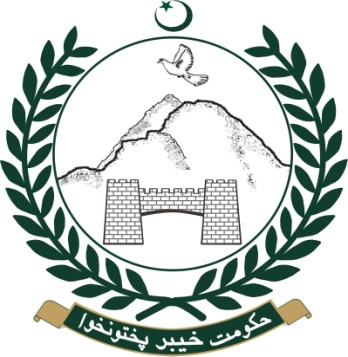 STANDARD BIDDING DOCUMENTCONSOLIDATED ADVERTISEMENT NO. {1st}ForProcurement of Bio-Medical Equipments, Instruments & General items for the establishment of Gajju Khan Medical College SwabiUnder National Competitive Bidding (NCB)March 2017Note:The bidder should provide hard and soft copy (in CD) in MS word format, with tender documentsDetailed approved Specification are at the end of bid documents PREFACEThese Standard Bidding Documents have been prepared for the Procurement of Bio-Medical equipment, Hospital Supplies and Other General items for Directorate General Health Services, Khyber Pakhtunkhwa and other Health Sector Institutions through National Competitive Bidding (NCB) under Khyber Pakhtunkhwa Public Procurement of Goods, Works &Services Rules 2014.	In order to simplify the preparation of the Standard Bidding Documents for each procurement, the said Bidding Documents are grouped in two parts based on provisions which are fixed and that which are specific for each procurement.              Provisions which are intended to be used unchanged are in Part-One, which includes Instructions to Bidders (ITB) and General Conditions of Contract (GCC).              Part-Two has five sections. Any amendment or variation in the Instructions To Bidders (ITB) and the General Conditions of Contract (GCC) in Part-I, regarding contract data and procurement specific provisions, will be carried out in Bid Data Sheet (BDS) & Special Conditions of Contract (SCC) respectively in Part-Two: Section-I  which includes Invitation For Bid (IFB), Bid Data Sheet (BDS) & Special Conditions of Contract (SCC).  Part-Two: Section-II includes Technical & Financial Evaluation Criteria for the bidder and the intended Goods.  Part-Two: Section-III further includes Schedule of Requirements, Technical Specifications and Ancillary Services. Part-Two: Section-IV also contains standardized Sample Forms and Schedules to be submitted by the bidder; and Part-Two: Section V contains in the end, exceptions to the list of eligible countries for the procurement activity under consideration.           Each section is prepared with notes [in italics] intended only as information for the Purchaser or the person drafting the bidding documents.  They shall not be included in the final documents.Section-I: Primary DocumentationPrimary Documents to be submitted in Section-I:Bid Cover Sheet Bid Form-1 Bid Form-2Bid Form-3 (A) Bid Form-3 (B) Bid Form-4Bid Form-58. Certificate to the effect that the requisite Bid Security equal to 2% of the Bid Price in the form of DD, PO or CDR is enclosed in the Financial Bid.(Non-submission of Primary Documents duly signed & stamped shall render the bidder non-responsive) 9. Copy of tender form fee receipt.IMPORTANT NOTE: Non- submission of Primary documents duly signed and stamped shall render the bidder non-responsive.Section-II: Product Evaluation DocumentationSecondary Documents to be submitted in Section-II:Product Certifications for Conformance Specifications:Specifications List demonstrating the full / partial compliance to the required Specifications.US Food and Drug Administration (FDA) 510K Certificate for the quoted Product, if available.European Community (CE) MDD Certificate for the quoted Product, if available.Japan Industrial Standards (JIS) Certificate for the quoted Product, if available.Product Certifications for Performance Specifications:AAMI’ s Certification on quoted Product Performance, if availableICC’s Certification on quoted Product Performance, if availableUSCC’s Certification on Product Performance, if availableAny other Product Certification on quoted Product Performance i.e., ISO etc.Customer Satisfaction Certificates of the quoted product from a local entity supplied earlierSection-III: 
Firm Evaluation DocumentationSecondary Documents to be submitted in Section-II:NTN Certificate from FBR.GST Certificate from FBR.IT-1 or IT-2 Form from FBR.List of certified professional & Technical staff employed by the firm.Detail of networking setup in Peshawar.Plan for Training on equipment to be supplied and installed along with 	certificatePost-Warranty Certificate. Post warranty Maintenance Services Certificate.Manufacturer authorization /Partnership deed with manufacturer.Number of institutions served.Performance certificate as pr Bid form 4.PART-ONEFIXED CONDITIONS OF CONTRACT1. Instructions to Bidders (ITB) 2. General Conditions of Contract (GCC)Bidders are advised to read the contents of the Instruction to Bidders (ITB) carefully for filling up the Bidding Documents properly in order to become responsive.Table of contentsPART-ONE Instructions To Bidders (ITB)Instructions to Bidders1.	Scope of Bid	2.	Source of Funds…………..…………………………………………………………..............................3. 	Eligible Bidders.	4. 	Corruption and Fraud.	5.	Eligible Goods and Services.	6.	Cost of Bidding.	7. 	Bidding for Selective Items.	The Bidding Procedure	........................................8. 	The Governing Rules.	9. 	Applicable Bidding Procedure.	The Bidding Documents	10. 	Contents of the Bidding Documents	11. 	Clarification(s) on Bidding Documents.	12. 	Amendment(s) to the Bidding Documents.	Preparation of Bids	13. 	Language of Bids.	14. 	Documents comprising the Bids.	15. Bid Price……………....	16. 	Bid Currencies.	17. Samples…..	1318. 	Documentation on Eligibility of Bidders.	19. 	Documentation on Eligibility of Goods.	20. 	Bid Security.	21. 	Bid Validity.	22. 	Format and Signing of Bids.	Pre-Bid Meeting…………………………………………………………………………….……….………...23. Clarification of tender document.................……………………………………………………….Submission of Bids	..24. 	Sealing and Marking of Bids.	25. 	Deadline for Submission of Bids	26. 	Late Bids	27. 	Withdrawal of Bids	Opening and Evaluation of Bids	28. 	Opening of Bids by the Procuring Agency.	29. 	Clarification of Bids.	30. 	Preliminary Examination.	31. 	Evaluation of Bids.	32.  	Qualification of Bidder	33. 	Rejection of Bids	34. 	Re-Bidding	35. De-Briefing Sessions for Access to Information on Evaluation
Process	1936. 	Contacting the Procuring Agency.	Accessto Record of Procurement Proceeding...………………...………..
37. Maintenance of Record of Procurement Proceedings….…….………….....Award of Contract	38. 	Acceptance of Bid and Award Criteria.	….. .39. 	Procuring Agency’s Right to vary quantities at the time of Award.	40. 	Notification of Award.	41. 	Limitation on Negotiations.	42. 	Signing of Contract.	43. 	Performance Guarantee………………………………………………….....INSTRUCTIONS TO BIDDERS (ITB)Scope of BidThe Principal, Gajju Khan Medical College Swabi invites bids for supply of Goods specified in the Schedule of Requirements along with Technical Specifications and related services incidental thereto to meet the requirement of GKMC Swabi with Bid Reference Number for the procurement activity as mentioned in Bid Data Sheet (BDS).Means of communication for the bidders will be true and original signed copies of documents and letters to be submitted either in person or through registered post/courier service with proof of receipt. Phone, fax, telex and email can be used only for information/inquiry purposes.  2.	Source of Funds		2.1	The client as mentioned in the Bid Data Sheet (BDS)3.	Eligible Bidders.3.1	This Invitation for Bids (IFB) is open to all eligible/Pre-Qualified manufacturers; and to the importers/ their authorized agents in Pakistan for supply of Goods as mentioned in the Bid Data Sheet (BDS) and more specifically described in the Schedule of Requirement in Part-Two: Section-III of these Standard Bidding Documents. 3.2	Government-owned enterprises in Pakistan may participate only if they are legally and financially autonomous and authorized to participate in bidding.3.3	The Importer/Agent must possess valid authorization from the Manufacturer and shall have to submit a copy of Drug sell License/ Memorandum of Association/Partnership deed registered with the Registrar of Companies. However, in case of Manufacturer, they should have a documentary proof as prescribed in the Bid Form 3B: SectionIV of these Standard Bidding Documents to the effect that they are the pre-qualified Manufacturer of the required specifications of Goods.3.4	Bidders under a declaration of ineligibility for corrupt and fraudulent practices issued by any Government (Federal, Provincial or Local) or a public sector organization are NOT ELIGIBLE.3.5	A Bidder shall not have a conflict of interest. All bidders found to have conflict of interest shall be disqualified. Bidders may be considered to have a conflict of interest with one or more parties in this bidding process, if they: (a) are or have been associated in the past, with a firm or any of its affiliates which have been engaged by the Purchaser to provide consulting services for the preparation of the design, specifications, and other documents to be used for the procurement of the goods to be purchased under these Standard Bidding Documents ; or (b) Submit more than one bid in this bidding process, except for alternative offers permitted under ITB Clause 15.6 of these Standard Bidding documents. However, this does not limit the participation of subcontractors in more than one bid.3.6	Bidders shall provide such evidence of their continued eligibility satisfactory to the Purchaser, as the Purchaser shall reasonably request. 4. 	Corruption and Fraud.4.1	The Government of Khyber Pakhtunkhwa defines Corrupt and Fraudulent Practices as “the offering, giving , receiving, or soliciting of anything of value to influence the action of a public official or the supplier or contractor in the procurement process or in contract execution to the detriment of the Procuring agencies; or misrepresentation of facts in order to influence a procurement process or the execution of a contract, collusive practices among bidders (prior to or after bid submission) designed to establish bid prices at artificial, non-competitive levels and to deprive the Procuring agencies of the benefits of free and open competition and any request for, or solicitation of anything of value by any public official in the course of the exercise of his duty”4.2	Indulgence in corruption and fraudulent practices is liable to result in rejection of Bids, cancellation of contracts, debarring and blacklisting of the Bidder, for a stated or indefinite period of time.5.	Eligible Goods and Services.5.1	All goods and related services to be supplied under the contract shall conform to the policies of the Government of Khyber Pakhtunkhwa in vogue. All expenditures made under the contract shall be limited to such goods and services. For purposes of this clause, (a) the term “Goods” includes any goods that are the subject of this Invitation for Bids and (b) the term “Services” includes related ancillary services such as transportation, installation, insurance, port releases, after sale service etc.6.	 Cost of Bidding.6.1	The Bidding Documents will be available from the date of publishing of the IFB and will be available up to the period as mentioned in the Bid Data Sheet. The Bidder shall bear all costs associated with the preparation and submission of its bid, and the Procuring Agency shall in no case be responsible or liable for those costs, regardless of the conduct or outcome of the bidding process.7. 	Bidding for Selective Items.7.1	A Bidder, if he so chooses, can bid for selective items from the list of goods provided for in the Schedule of Requirements. A Bidder is also at a liberty to bid for all the goods mentioned in the Schedule of Requirements provided he fulfills the requirements. However, a Bidder cannot bid for partial quantities of an item in the Schedule of requirement. THE BID MUST BE FOR THE WHOLE QUANTITY OF AN ITEM REQUIRED IN THE SCHEDULE OF REQUIREMENT.The Bidding Procedure8. 	The Governing Rules.8.1	The Bidding procedure shall be governed by the Khyber Pakhtunkhwa Public Procurement of Goods, Works and Services Rules, 2014.9. 	Applicable Bidding Procedure.9.1	The bidding procedure is governed by Rule 06 (2) b “Single Stage Two-envelop Procedure” Khyber Pakhtunkhwa Public Procurement of Goods, Works and Services Rules, 2014.Bidders are advised also to refer to the Bid Data Sheet (BDS)to confirm the Bidding procedure applicable in the present bidding process.9.2	The bidding procedure prescribed in the Bid Data Sheet above is explained below:The Bidding Documents10. 	Contents of the Bidding Documents10.1	The goods required, applicable bidding procedures, and Contract terms are prescribed in the Bidding Documents.  In addition to the Invitation for Bids, the Bidding Documents include:(a)   Instructions to Bidders (ITB)(b)	Bid Data Sheet (BDS)(c)	General Conditions of Contract (GCC)(d)	Special Conditions of Contract (SCC)(e)     Evaluation Criteria(f)     List of Required (g)	Schedule of Requirements(h)	Distribution Plan  (i)Technical Specifications/Sample Size& Ancillary Services (j)     Sample Forms & Schedules10.2	The “Invitation for Bids (IFB)” is not a formal part of the Bidding Documents and is included as a reference only. In case of discrepancies between the Invitation for Bid and the Bidding Documents listed in 10.1 above, the Bidding Documents shall take precedence.10.3	The Bidder is expected to examine all instructions, forms, terms, and specifications in the Bidding Documents.  Failure to furnish all information required by the Bidding Documents or to submit a bid not substantially responsive to the Bidding Documents in every respect shall be at the Bidder’s risk and may result in the rejection of its bid.11. 	Clarification(s) on Bidding Documents.11.1	A prospective Bidder requiring any clarification(s) on the Bidding Documents may notify the Procuring Agency in writing at the Procuring Agency’s address indicated in the Bid Data Sheet (BDS).  The Procuring Agency shall respond in writing to any request for clarification(s) of the bidding documents, which it receives no later than ten (10) days prior to the deadline for the submission of bids prescribed in the Invitation for Bids.  Written copies of the Procuring Agency’s response (including an explanation of the query but without identifying the source of inquiry) shall be sent to all prospective Bidders that have received the Bidding Documents.12. 	Amendment(s) to the Bidding Documents.12.1	At any time prior to the deadline for submission of bids, the Procuring Agency, for any reason, whether at its own initiative or in response to a clarification(s) requested by a prospective Bidder, whether in a Pre-Bid Meeting to be held on a date specified in the Bid Data Sheet (BDS) may modify the Bidding Documents by amendment(s).12.2All prospective Bidders that have received the Bidding Documents shall be notified of the amendment(s) in writing through Post, e-mail or fax, and shall be binding on them.12.3	In order to allow prospective Bidders reasonable time for taking the amendment(s) into account in preparing their bids, the Procuring Agency, at its discretion, may extend the deadline for the submission of bids.Preparation of Bids13. 	Language of Bids.13.1	All correspondences, communications, associated with preparation of Bids, clarifications, amendments, submissions shall be written in English.  Supporting documents and printed literature furnished by the Bidder may be in another language provided they are accompanied by an accurate translation of the relevant passages in English, in which case, for purposes of interpretation of the Bid, the said translation shall take precedence.14. 	Documents comprising the Bids.14.1 The Bid shall comprise of the Bid Forms of this Bidding Document and all those ancillary documentation that are prescribed for the eligibility of the bidders and goods and ancillary services that are found necessary and highlighted in the Bid Forms in Section IV.14.2	The Bidder shall complete the Bid Forms and an appropriate Price Schedule furnished in the bidding documents, indicating the goods to be supplied, a brief description of the goods, their general and specific characteristics as specified in the Bid Data Sheet (BDS), ancillary services that the bidder is willing or required to provide along with the proposed price.15. 	Bid Price.15.1	The Bidder shall indicate on the appropriate form prescribed in this Bidding Document the unit prices and total bid price of the goods, it proposes to supply under the Contract.15.2	Form prescribed for quoting of prices is to be filled in very carefully, preferably typed. Any alteration/ correction is not acceptable. Every page is to be signed and stamped at the bottom. Serial number of the quoted item may be marked with red/yellow marker.15.3	The Bidder should quote the prices of goods according to the technical specifications as provided in Part-Two: Section III of this document. The technical specifications of goods, different from the required specifications, shall straightway be rejected.15.4	The Bidder is required to offer a competitive price which must  include all the taxes, duties, prescribed price and any other price as mentioned in the Bid Data Sheet (BDS)where applicable. If there is no mention of taxes, the offered/ quoted price shall be considered as inclusive of all prevailing taxes/ duties, etc.15.5	The benefit of exemption from or reduction in the taxes and duties shall be passed on to the Procuring Agency.15.6	Prices offered should be for the entire quantity of an item demanded in the Schedule of Requirement; partial quantity offers shall straightaway be rejected. Conditional or alternate offer shall also be considered as non-responsive Bid.15.7	While making a price quote, trend/ inflation in the rate of goods and services in the market should be kept in mind. No request for increase in price due to market fluctuation in the cost of goods and services shall be entertained.16. 	Bid Currencies.16.1	Prices shall be quoted in the currency as mentioned in the     Bid Data Sheet.17. 	Samples.17.1	The Bidder shall provide samples of quoted goods along with the bid at his own cost and in a quantity prescribed by the Procuring Agency in Part-Two: Section III of these Standard Bidding Documents. However, samples of cold chain (perishable) goods, if any, will be called later at the time of technical evaluation of bids.18. 	Documentation on Eligibility of Bidders.18.1	 Bidder shall furnish, as part of its bid, the Bid Form provided in Part-Two: Section IV of the Standard Bidding Documents as specified in the Bid Data Sheet (BDS), establishing the Bidder’s eligibility to bid and its qualifications to perform the Contract if its bid is accepted.18.2    Technical Bid Proformas provided in Part-Two: Section IV of the Standard Bidding Documents for the preparation of Technical Bids by the bidder to be submitted with quotations as specified in Bid data Sheet (BDS).18.3	The documentary evidence of the Bidder’s eligibility to bid shall establish to the Procuring Agency’s satisfaction that the Bidder, at the time of submission of its bid, is an eligible bidder as defined under ITB Clause 3 of these Standard Bidding documents above.19. 	Documentation on Eligibility of Goods.19.1	The Bidder shall furnish, as part of its bid the Bid Form provided as in Part-Two: Section IV of these Standard Bidding Documents as specified in the Bid Data Sheet (BDS), documents establishing the eligibility and conformity to the bidding documents of all goods, which the Bidder proposes to supply under the Contract.20. 	Bid Security.20.1	The Bidder shall furnish, as part of its bid, a Bid Security to the extent of a percentage of the total bid value as mentioned in the Bid Data Sheet (BDS). Unsuccessful bidder’s bid security shall be discharged or returned soon after announcement of the successful bids. 20.2	The successful Bidder’s bid security shall be discharged upon signing of contract and furnishing the performance security/guarantee.20.3	The bid Security may be forfeited:	(a)	if a Bidder withdraws its bid during the period of bid validity;		or(b)	in the case of a successful Bidder, if the Bidder fails to sign the Contract or fails to provide a Performance Security/Guarantee for the duration of the contract. 21. 	Bid Validity.21.1	Bids shall remain valid for the period identified in the Bid Data Sheet (BDS) after the date of opening of technical bid prescribed by the Procuring Agency.  A bid valid for a period shorter than the one prescribed in the Bid Data Sheet (BDS) shall be rejected by the Procuring Agency as non-responsive.21.2	The Procuring Agency shall ordinarily be under an obligation to process and evaluate the bid within the stipulated bid validity period. However under exceptional circumstances and for reason to be recorded in writing, if an extension is considered necessary, all those who have submitted their bids shall be asked to extend their respective bid validity period. Such extension shall be for not more than the period equal to the period of the original bid validity.Bidders who,-agree to the Procuring Agency’s request for extension of bid validity period shall not be permitted to change the substance of their bids; anddo not agree to an extension of the bid validity period shall be allowed to withdraw  their bids without forfeiture of their bid securities.22. 	Format and Signing of Bids.22.1	The Bidder shall prepare and submit its bid and provide original documents, as appropriate. Copies of any documents must be signed and stamped by the bidder.22.2	The Bid shall be accompanied by the original receipt for payment made for the purchase of the bidding document. In an event where the Bidder has downloaded the bidding document from the web, they will require to get the original payment receipt of the prescribed fee from the Procuring Agency well before the date of submission of bid.22.3	The original bid shall be typed or written in indelible ink and shall be signed by the Bidder or a person or persons duly authorized to bind the Bidder to the Contract.  The person or persons signing the bid shall initial all pages of the bid form.22.4	Any interlineations, erasures, or overwriting shall not be acceptable. 22.5Any tampering, illegitimate inclusion or exclusion in any part of the Standard Bidding Documents shall lead to disqualification of the bidder.Submission of Bids24. 	Sealing and Marking of Bids.24.1	The envelopes shall be marked as “FINANCIAL PROPOSAL” and “TECHNICAL PROPOSAL” in bold and legible letters to avoid confusion. Similarly, the Bidder shall seal both the proposals/bids in separate envelopes. The said two envelopes shall then be sealed in an outer envelope.24.2	The inner and outer envelopes shall:a) Be addressed to the Procuring Agency at the address given in the Invitation for Bids; andb)  Bid Reference No. indicated in the Bid Data Sheet, and a statement:  “DO NOT OPEN BEFORE,” the time and the date specified in the Bid Data Sheet (BDS) for opening of Bids.24.3	The inner envelopes shall also indicate the name and address of the Bidder to enable the bid to be returned unopened in case it is declared as “non-responsive” or “late”.24.4	If the outer as well as inner envelope is not sealed and marked as required by the ITB Clauses 24.1 to 24.3 above the Procuring Agency shall assume no responsibility for the bid’s misplacement or premature opening.25. 	Deadline for Submission of Bids25.1	Bids must be submitted by the Bidder and received by the Procuring Agency at the address on the time and date specified in the Bid Data Sheet (BDS). Bids received later than the time and date specified in the Bid Data Sheet will stand summarily rejected.25.2	The Procuring Agency may, in its discretion, extend the prescribed deadline for the submission of bids by amending the bidding documents in accordance with ITB Clause 12 above, in which case all rights and obligations of the Procuring Agency and Bidders previously subject to the deadline shall thereafter be subject to the deadline as extended.26. 	Late Bids	26.1	Any bid received by the Procuring Agency after the deadline for submission of bids prescribed by the Procuring Agency pursuant to ITB Clause 25 shall be rejected and returned unopened to the Bidder.27. 	Withdrawal of Bids27.1	The Bidder may withdraw its bid after the bid’s submission and prior to the deadline prescribed for opening of bids.27.2	No bid may be withdrawn in the period between deadline for submission of bids and the expiration of the period of bid validity specified in Bid Data Sheet.  Withdrawal of a bid during this period may result in forfeiture of the Bid Security submitted by the Bidder, pursuant to the ITB Clause 20 above.Opening and Evaluation of Bids28. 	Opening of Bids by the Procuring Agency.28.1	 All bids received, shall be opened by the Procuring Agency publicly in the presence of the Bidders or their representatives on the date, time and venue prescribed in the Bid Data Sheet.28.2	The opening of Bids shall be subject to the Bidding Procedure prescribed in the Bid Data Sheet and elaborated in ITB Clause 9.28.3	All Bidders in attendance shall sign an attendance sheet.28.4 	The Purchaser shall open one Bid at a time and read out aloud its contents which may include name of the Bidder, category tendered for, any discounts, any bid modifications or withdrawal, the presence or absence of requisite bid security, unit as well as total bid price and such other details as the Purchaser, at its discretion, may consider appropriate if not in conflict with the Khyber Pakhtunkhwa Public Procurement of Goods, Works and Services Rules, 2014 specifically Rule 37.28.5 	The Procuring Agency shall have the minutes of the Bid opening (technical and when applicable financial) recorded.28.6	No bid shall be rejected at technical proposal/bid opening, except for late bids, which shall be returned unopened to the Bidder28.7	The financial bids found having without Bid Security shall also be returned unannounced to the Bidders. However, prior to return to the Bidder, the Chairman of the Purchase/ Procurement Committee shall record a statement giving reasons for return of such bid(s).29. 	Clarification of Bids.29.1	During evaluation of the bids, the Procuring Agency may, at its discretion, ask the Bidder for a clarification of its bid.  The request for clarification and the response shall be in writing, and no change in the prices or substance of the bid shall be sought, offered, or permitted. 30. 	Preliminary Examination.30.1	The Procuring Agency shall examine the bids to determine whether they are complete, whether any computational errors have been made, whether required sureties have been furnished, whether the documents have been properly signed, and whether the bids are generally in order.30.2	In the financial bids the arithmetical errors shall be rectified on the following basis. a)	If there is a discrepancy between the unit price and the total price that is obtained by multiplying the unit price and quantity, the unit price shall prevail, and the total price shall be corrected.  b)	If the Bidder does not accept the correction of the errors, its bid shall be rejected, and its Bid Security may be forfeited. c)	If there is a discrepancy between words and figures, the amount in words shall prevail.30.3	The Procuring Agency may waive any minor informality, nonconformity, or irregularity in a bid which does not constitute a material deviation, provided such waiver does not prejudice or affect the relative ranking of any Bidder.30.4	Prior to the detailed evaluation, the Procuring Agency shall determine the substantial responsiveness of each bid to the bidding documents.  For purposes of this clause, a substantially responsive bid is one, which conforms to all the terms and conditions of the bidding documents without material deviations. Deviations from, or objections or reservations to critical provisions, such as those concerning Applicable Laws, Taxes, strep code fee & Duties and internationally recognized best practices shall be deemed to be a material deviation for technical proposals and Bid Security for financial proposals. The Procuring Agency’s determination of a bid’s responsiveness is to be based on the contents of the bid itself without recourse to extrinsic evidence.30.5	If a bid is not substantially responsive, it shall be rejected by the Procuring Agency and may not subsequently be made responsive by the Bidder by correction of the nonconformity.31. 	Evaluation of Bids.31.1	The Procuring Agency shall evaluate and compare the bids, which have been determined to be substantially responsive in accordance with ITB Clause 30 above.31.2	All bids shall be evaluated in accordance with the Evaluation Criteria and other terms and conditions set forth in these Standard Bidding Documents (SBDs). Merit Point Average Evaluation Methodology shall be used to identify the Most Economically Advantageous Bidder.31.3	For the purposes of comparison of bids quoted in different currencies, the price shall be converted into Pak Rupees. The rate of exchange shall be the selling rate, prevailing on the date of opening of bids specified in the bidding documents, as notified by the State Bank of Pakistan/ National Bank of Pakistan on that day.31.4	A bid once opened in accordance with the prescribed procedure shall be subject to only those rules, regulations and policies that are in force at the time of issue of notice for invitation of bids.32.  	Qualification of Bidder32.1 The Procuring Agency, at any stage of the procurement proceedings, having credible reasons for or prima facie evidence of any defect in Bidder’s capacities, may require the Bidder to provide information concerning their professional, technical, financial, legal or managerial competence whether already pre-qualified or not.32.2	Such qualification shall only be laid down after recording reasons thereof in writing. They shall form part of the records of that procurement proceeding.32.3	The Procuring Agency shall determine to its satisfaction whether a Bidder, technically and financially qualified and even having the lowest evaluated responsive bid is qualified to perform the Contract satisfactorily.32.4	The determination can take into account the Bidder’s financial, technical, and production capabilities.  It shall be based upon an examination of the documentary evidence of the Bidder’s qualifications submitted by the Bidder, as well as such other information as the Procuring Agency deems necessary and appropriate. Further, during the process of technical evaluation of Bidder, the Procuring Agency may inspect the manufacturing plant/ production capacity/ warehousing system/ practices by a team of experts for assessment, if it deems necessary.32.5	An affirmative determination shall be a prerequisite for award of the Contract to the Bidder.  A negative determination shall result in rejection of the Bidder’s bid, in which event the Procuring Agency shall proceed to the next lowest evaluated bid to make a similar determination of that Bidder’s capabilities to perform satisfactorily.32.6	The Procuring Agency shall disqualify a Bidder if it finds, at any time, that the information submitted by him concerning his qualification as Bidder was false and materially inaccurate or incomplete.33. Rejection of Bids 33.1	The Procuring Agency may reject any or all bids at any time prior to the acceptance of a bid under Rule 47 of the Khyber Pakhtunkhwa Public Procurement of Goods, Works and Services Rules 2013. However, before rejection of tender on basis of the bid being unworkable, the bidder shall upon request be given an opportunity to give a detailed analysis of workability of his bid. 33.2	The workability of a bid may depend, among other factors, upon the objectives of a procurement activity as specified in the Bid Data Sheet (BDS) wherein wider coverage for disease prevention, diagnosis or treatment of patients is required with intended cost-effective healthcare goods of high therapeutic value.33.3	The Procuring Agency shall upon request communicate to any Bidder who submitted a bid, the grounds for its rejection of any or all bids, but is not required to justify those grounds.33.4	The Procuring Agency incurs no liability, by virtue of its invoking ITB Clause 32.1 above towards Bidders who have submitted bids.33.5	Notice of the rejection of any or all bids shall be given promptly to the concerned Bidders that submitted bids.34. Re-Bidding34.1	 If the Purchaser rejected all bids in pursuant to ITB Clause 33, it may call for a re-bidding by adopting the requisite procedure under Rules 48 of the Khyber Pakhtunkhwa Public Procurement of Goods, Works & Services Rules 2014.34.2 Notice of rejection of the tender shall be given to all the bidders who submitted the bids.34.3	The Procuring Agency before invitation for re-bidding shall assess the reasons for rejection of tender and may accordingly revise specifications, evaluation criteria or any other condition for Bidders, as it may deem necessary under Rule 48(2) of the Khyber Pakhtunkhwa Public Procurement of Goods, Works & Services Rules 2014.	35.	De-Briefing Sessions for Access to Information on Evaluation Process35.1	Under Rule Khyber Pakhtunkhwa Procurement of Goods Works & Services Rules 2014, the Purchaser, upon written request of a bidder, may make available to him information on evaluation process as mentioned in the said Rule, or may either:a) Convene a Pre-Award De-Briefing session to apprise the technically non-qualified/disqualified bidders about the reasons of their non-qualification/disqualification, or,	b) 	Convene a Post-Award De-Briefing to apprise the technically qualified but 	unsuccessful bidders about shortcomings of their bids and reasons of success of 	the selected bid. 	36. 	Contacting the Procuring Agency.36.1	Subject to ITB Clause 28 above and Rule 44 of the Khyber Pakhtunkhwa Public Procurement of Goods, Works & Services Rules 2014 no Bidder shall contact the Procuring Agency on any matter relating to its bid, from the time of the bid opening to the time of announcement of Evaluation Repot. If a Bidder wishes to bring additional information to the notice of the Procuring Agency, it should do so in writing.36.2	Any effort by a Bidder to influence the Procuring Agency in its decisions on bid evaluation, bid comparison, or Contract award may result in the rejection of the Bidder’s bid. Canvassing by any Bidder at any stage of the bid evaluation is strictly prohibited. Any infringement shall lead to disqualification under Rule 43 of the Khyber Pakhtunkhwa Public Procurement of Goods, Works & Services Rules 2014.Award of Contract	38. 	Acceptance of Bid and Award Criteria.	8.1	The Bidder whose bid is found to be most closely conforming to the Evaluation Criteria prescribed in Part-Two: Section II of these Standard Bidding Documents if not in conflict with any other law, rules, regulations or policy of the Government of Khyber Pakhtunkhwa, shall be awarded the Contract, within the original or extended period of bid validity.39.	Procuring Agency’s Right to vary quantities at the time of Award.39.1	The Procuring Agency reserves the right at the time of award of Contract to change the quantity of goods originally specified in the Schedule of Requirements without any change in unit price or other terms and conditions.40.	Notification of Award	40.1	Prior to the expiration of the period of bid validity, the Procuring Agency shall notify to the successful Bidder in writing that its bid has been accepted.40.2	The notification of award shall constitute the formation of the Contract between the Procuring Agency and the successful Bidder. 40.3	The enforcement of the Contract shall be governed by Rule 50 of the Khyber Pakhtunkhwa Public Procurement of Goods, Works and Services Rules, 2014. The procuring Entity and the successful bidder shall sign a written contract within thirty (30) days of the dispatch of the notice of acceptance of bid to the successful bidder. 40.4	Upon receipt of the Notification of Award, the successful Bidder shall submit a Performance Security equal to the percentage of the Contract price, as specified in the Bid Data Sheet (BDS) under Rule 21 of the Khyber Pakhtunkhwa Public Procurement of Goods, Works and Services Rules, 2014 and within the time specified in the Bid Data Sheet (BDS).40.5	Upon submission of the requisite Performance Security, the Procuring Entity shall release the Bid Security to the successful bidder. The Bid Securities of the unsuccessful bidders shall also be released to them.41. 	Limitation on Negotiations41.1	Negotiations, that may be undertaken in finalization of the Contract shall not relate to the price or substance of bid specified by the Bidder, but only to minor technical, contractual or logistical details.Negotiations shall not be used to: substantially change the technical quality or details of the requirement, including the tasks or responsibilities of the Bidder or the performance of the goods; substantially alter the terms and conditions of Contract; reduce unit rates or reimbursable costs; substantially alter anything which formed a crucial or deciding factor in the evaluation of the bids or proposals alter the submitted financial bid.	42.	Signing of Contract.42.1	Within thirty (30) days of dispatch of the notice of acceptance of bid to the successful bidder the Purchaser and the bidder shall sign the Contract Agreement Form provided in Part-Two:  Section IV of these Standard Bidding Documents, incorporating all the Terms & Conditions of the Standard Bidding Documents as agreed between the Parties and in accordance with the legal requirements in vogue. Entering into a Repeat Order shall be governed separately as per Rule42.2 Review against a contract award shall be carried out in accordance with Rule ibid.43.3	If the successful Bidder, after completion of all codal formalities shows an inability to sign the Contract then its Bid Security shall stand forfeited and 	the firm may be blacklisted and de-barred from future participation, whether temporarily or permanently. In such situation the Purchaser may award the contract to the next lowest evaluated Bidder or the next highest ranking bid or call for new bids.43.	Performance Guarantee	43.1	On the date of signing of Contract, the successful Bidder shall furnish a Performance Security in the form of a Bank Guarantee for a percentage amount (10% of the total items’ quoted price) as specified in the Bid Data Sheet (BDS), on the Form and in the mannered prescribed by the Procuring Agency in Part-Two: Section-IV of these Standard Bidding Documents within the time prescribed in the Bid Data Sheet (BDS)43.2	The Bid Security submitted by the bidder at the time of submitting its bid shall be returned to the successful Bidder upon submission of Performance Security.43.3	Failure to provide a Performance Security by the successful Bidder is a sufficient ground for annulment of the award and forfeiture of his Bid Security. In such event the Procuring Entity may award the contract to the next lowest evaluated responsive bidder or call for new bid.PART-ONEGeneral Conditions of Contract (GCC)Table of GCC ClausesGeneral Conditions of Contract (GCC)PART-TWOVARIABLE CONDITIONS OF CONTRACTSECTION-I:  Procurement Specific ProvisionsInvitation for Bids (IFB)…………………………………………………...2.  Bid Data Sheet (BDS)………………………………………………..3.  Special Conditions of Contract (SCC)……………………………   SECTION-II:   Evaluation and Qualification CriteriaScrutiny Equipment:Evaluation Criteria along with list of equipments………   SECTION-III:   Schedule of Requirements……………………………………..………..Supply Schedule:  Annex-A....………………………………………….......Liquidated damages Annex-B ………………………………………. Price Schedule submitted by the Bidder: Annex-C……………………..Purchaser’s Notification of Award: Annex-D……..………………………Purchase Order: Annex-E……………………………………………….......Payment Schedule: Annex-F……………………………………………..…SECTION-IV:   Sample Forms ……………………………………………………………...Bid Cover Sheet…………………………………………………..……………Bid Form-1: Letter Of Intention……………………………………….....Bid Form-2: Affidavit…………………………………....………………....Bid Form-3(A): Eligibility of Bidders & Goods…………………………..Bid Form-3(B): Manufacturer’s Authorization Form………………….....Bid Form-4:      Firm’s Past Performance……………………………........Bid Form-5:      Price Schedule………………………………….….Bid Form-6:      Performance Guarantee…………………………..(ix) Draft Contract Agreement Form………………………………..…..SECTION-V:   Eligible Countries ……………………………………………………………		INVITATION FOR BIDS (IFB)PROCUREMENT AND INSTALLATION OF MEDICAL EQUIPMENTS & INSTRUMENTS UNDER NATIONAL COMPETITIVE BIDDING (NCB)1.	Gajju Khan Medical College Swabi, invites sealed bids under National Competitive Bidding from highly reputed National and International Manufacturers and authorized/sole agents for procuring high quality Medical equipment, instruments, office equipment, during the financial year 2016-17 through Single Stage–Two Envelopes bidding procedure as per Rule 06 (2 b) of the Khyber Pakhtunkhwa Public Procurement Regulatory Authority (KPPRA) Procurement Rules 2014.2.    Bidding documents, detailed description and quantities etc of the said items can be obtained from Procurement Cell at the address noted at the end during office hours and which can also be downloaded from the Health Department Khyber Pakhtunkhwa (www.gkmcs.edu.pk) websites.3.     A Pre-Bid Meeting will be held on 29/05/2017 at 11:00 A.M at the address given below. The bidders are requested to thoroughly study the Standard Bidding Documents before the Pre-Bid meeting for any clarification of their queries during the said meeting.4.	Bids must be delivered at the address given below on or before 11.00 hours on 07/06/2017 (on the next day in case of gazette holiday(s)) and shall be opened in the presence of the bidders or their authorized representatives, who choose to attend at the address below at 11:30 hours on the same date. 5.      Firms, shall submit the Bid Security in an envelope along with the financial bids in the shape of Pay Order (PO)/Demand Draft (DD)/Call Deposit Receipt (CDR) equal to 2% of their bid amount in the name of Principal Gajju Khan Medical College Swabi. The bidders shall submit an undertaking in their Technical Bids that the requisite Bid Security is included in their Financial Bid.  Late bids will be treated as non-responsive.  6.	The Bidders are requested to give their best and final price for the quoted equipment as per the Specifications as no negotiations on the price are allowed. The bid must be valid up to 120 days from the date of opening of the bid. Note: 1. The Competent Authority has the right to reject all bids under Rule 47 of               the Khyber Pakhtunkhwa Public Procurement Regulatory Authority (KPPRA)               Procurement Rules 2014 by assigning reasons on request.	2. The selection will be made on providing samples/demo of the equipment where required	3. The firms concerned will be responsible for providing technical manuals / circuit diagrams and training to the end users and bio medical engineer of Electro Medical workshop.	4.  Bid document submission fee (Non Refundable) is Rs.3000/- per set. Receipts must be obtained for payment of the fee and submission of bids.Address of Pre-Bid Meeting, Bid Submission & Opening of tenders:Gajju Khan Medical College Swabi Phone: 0938-280385 Fax No.0938-280221 Email: gkmc.swabi@gmail.com, 							                  -----------SD/---------(Prof. Dr. Muhammad Zubair Khan)PrincipalGajju Khan Medical College, SwabiPART-TWOSection I: Procurement Specific ProvisionsBID DATA SHEETPART-TWOSection I:  Procurement Specific ProvisionsSPECIAL CONDITIONS OF CONTRACTTable of Clauses1.	Definitions (GCC Clause 1)	2.	Country of Origin (GCC Clause 3)	4.	Performance Security (GCC Clause 7)	5.	Inspections and Tests (GCC Clause 10)	7.	Delivery and Documents (GCC Clause 12)	8.	Insurance (GCC Clause 13)	10.	Warranty (GCC Clause 17)	11.    Payment (GCC Clause 18)	12.	Liquidated Damages (GCC Clause 25)	13.	Disputes Resolution (GCC Clause 31)	14.	Governing Language (GCC Clause 31)	17.  Duties & Taxes (GCC clause 34)	The Unit price quoted by the bidder shall be: inclusive of all duties and taxes.	SPECIAL CONDITIONS OF CONTRACTThe following Special Conditions of Contract shall supplement the General Conditions of Contract (GCC).  Whenever there is a conflict, the provisions herein shall prevail over those in the General Conditions of Contract.  The corresponding clause number of the GCC is indicated in parentheses.1.	Definitions (GCC Clause 1)GCC 1.1 (c)—The Goods are: Medical Equipment, Instruments & General Items GCC 1.1 (g)—The Purchaser is: Principal Gajju Khan Medical College SwabiGCC 1.1 (h)—The Supplier is: ________________________________2.	Country of Origin (GCC Clause 3)All countries and territories as indicated in Part Two: Section V of the Standard Bidding Documents, “Eligibility for the Provisions of Khyber Pakhtunkhwa Procurement of Goods, Works, and Services.”3.      Standards (GCC Clause 4)GCC 4.1—The quoted product, at the time of delivery, shall conform to the standards as prescribed in the Technical Evaluation Criteria. The said conformance shall lead to subsequent issuance of the Acceptance Certificate to the Supplier by the Purchaser.4.	Performance Security (GCC Clause 7)GCC 7.1—The amount of performance security, as a percentage of the Contract Price, shall be:Ten (10%) percent of the Contract Price [The following provision shall be used in the case of Goods having warranty obligations.]GCC 7.4—After delivery and acceptance of the Goods, the Performance Security shall be returned after successful completion of the contract in accordance with Warranty Clause GCC 17.1.5.	Inspections and Tests (GCC Clause 10)GCC 10.3—Inspection and tests prior to delivery/shipment of Goods and at final acceptance are as follows: Final Acceptance by the Inspection Committee of Gajju Khan Medical College , SwabiInspections & tests may include re-verification of any quality or manufacturing aspect from vendor or manufacturer by the Purchaser in the form of either a test run or production of an industrial process certificate or a Performance Certificate from the previous clients if required by the Client.6.Packing (GCC Clause 11)Applicable as required by the Purchaser.7.	Delivery and Documents (GCC Clause 12)GCC Clause 12.1—Delivery& Installation Period of the intended Security & Surveillance equipment in the dedicated wards of the teaching hospitals shall be 90 Days for Imported Goods and 60 Days for Local GoodsGCC 12.2—In case of Import or as required otherwise, upon shipment, the Supplier shall notify the Purchaser the full details of the shipment, including Contract number, description of Goods, quantity and usual transport document.  The Supplier shall mail the following documents to the Purchaser:(i)	Copies of the Supplier’s invoice showing Goods’ description, quantity, unit price, and total amount;(ii)	original and two copies of the usual transport document (for example, a negotiable bill of lading, a non-negotiable sea waybill, an inland waterway document, an air waybill, a railway consignment note, a road consignment note, or a multimodal transport document) which the buyer may require to take the goods;(iii)	Copies of the packing list identifying contents of each package;(iv)	Insurance certificate;(v)	Manufacturer’s or Supplier’s warranty certificate;(vi)	Inspection certificate, issued by the nominated inspection agency, and the Supplier’s factory inspection report; and(vii)	Certificate of origin.GCC 12.2—Applicable Delivery Mode: Delivered Duty Paid (DDP) of Incoterms 20118.	Insurance (GCC Clause 13)GCC 13.1— The Goods supplied under the Contract shall be Delivered Duty Paid (DDP) under which all the risk is transferred to the buyer / concerned Health Institution only after the intended goods have been delivered to their desired destination. Hence insurance coverage is seller’s responsibility for arranging appropriate coverage.9.      Spare Parts (GCC Clause 16)After sale service with spare parts shall be 3 years.10.	Warranty (GCC Clause 17)GCC 17.2—Warranty for repair with parts& without parts shall be (3+2) years. The Supplier shall, in addition, comply with the guarantees associated with the performance and/or conformance specifications specified under the Contract.  If, for reasons attributable to the Supplier, these guarantees are not attained in whole or in part, the Supplier shall, at its discretion, either:(a)	make such changes, modifications, and/or additions to the Goods or any part thereof as may be necessary in order to attain the contractual guarantees specified in the Contract at its own cost and expense and to carry out further performance / conformance  tests in accordance with GCC Clause 10,Or(b)	Pay liquidated damages to the Purchaser with respect to the failure to meet the contractual guarantees.  The rate of these liquidated damages shall be 0.05% per dayor0.5%per week up-to a maximum of 10%.of the total Contract price. 11.    Payment (GCC Clause 18)GCC 18.1—The method and conditions of payment to be made to the Supplier under this Contract shall be as follows:Payment for Goods supplied:Payment shall be made in Pak. Rupees through crossed cheques in the following manner:(i)	On Acceptance:  Twenty (30) percent of the Contract Price of Goods received shall be paid within thirty (20) days of receipt of the Goods upon submission of claim duly supported by an Acceptance Certificate issued by the Purchaser/ concerned Procuring Entity.(ii)	Eighty (80) percent of the Contract Price of the Goods shall be paid to supplier within thirty (30) days after installation/operationalization & inspection by the Inspection Committee of intended good sat destination or, in case of any import, through irrevocable confirmed letter of credit opened in favor of the Supplier for supplying in Client’s country, upon submission of documents specified in GCC Clause 12.In case the Client and the supplier mutually agree, 100% payment may be made as a one-time payment after the delivery, installation, inspection and Acceptance Certificate issued by the Client. In case of an import, payment of local currency portion shall be made in Pak Rupees within thirty (30) days of presentation of claim supported by a Certificate from the Purchaser declaring that the Goods have been delivered and accepted and that all other contracted Services have been performed.12.	Liquidated Damages (GCC Clause 25)GCC 25.1—Applicable rate: 0.5% per week or 0.05% per day of the total Contract priceMaximum deduction: ≤ 10% of the total contract amount.13.	Disputes Resolution (GCC Clause 31)GCC 31.3—The dispute resolution mechanism to be applied pursuant to GCC Clause 31.2 shall be as follows:In the case of a dispute between the Purchaser and the Supplier, the dispute shall be referred to adjudication or arbitration in accordance with The Arbitration Act 1940.The jurisdiction of Court shall be of Peshawar, Khyber Pakhtunkhwa.14.	Governing Language (GCC Clause 31)GCC 31.1—The Governing Language shall be: English15.  Applicable Law (GCC Clause 32)GCC 32.1-The Contract shall be interpreted in accordance with the laws of Islamic Republic of Pakistan which includes the following legislation:NWFP Procurement of Goods, Works &Consulting Services Ordinance 2002 Khyber Pakhtunkhwa Procurement of Goods, Works & Services Rules 2014The Drug Act 1976The Arbitration Act 1940The Contract Act 1876The Employment of Children (ECA) Act 1991The Bonded Labour System (Abolition) Act of 1992The Factories Act 1934   16.	Notices (GCC Clause 33)17.  Duties & Taxes (GCC clause 34)The Unit price quoted by the bidder shall be: inclusive of all duties and taxes.GCC 33.1—Purchaser’s address for notice purposes:	Procurement Cell, Gajju Khan Medical College, SwabiAddress & Contact: Gajju Khan Medical College Swabi Contact # 0938-280221Email:gkmc.swabi@gmkc.com	Supplier’s address for notice purposes: ____________________________SECTION-IIEvaluation CriteriaMedical Equipments, Instruments & General ItemsLot-1AEvaluation Criteria for Procurement of Medical Equipment:Attention: The bidders must carefully read the instructions in the Bid Data Sheet &Special Conditions of Contract in Section-I and in the Evaluation Criteria in Section-II of the SBDs to submit the requisite documents in the sequence indicated in the Evaluation Criteria as per their Serial Number below and must place the said documents by creating nine sections in their Technical Bids for evaluation purpose. All the supporting documents must be attested by the Chief Executive of the firms.Non-compliance to the stated instruction may lead to their technical disqualification. (Technical Evaluation Marks: 70)Total Marks in Technical Criteria: 70Qualifying Percentage in Technical Criteria: 70%Qualifying Marks: 49Lot-1BTotal Marks in Technical Criteria: 70Qualifying Percentage in Technical Criteria: 70%Qualifying Marks: 49Financial Criteria (30 Marks):Total Marks (Technical Criteria + Financial Criteria):  100The bidders achieving a minimum of 49marks (i.e., 70%) out of 70 marks in the Technical Evaluation will be declared technically qualified.  Financial bids of only technically qualified bidders will be opened publicly at the time to be announced by the Procuring Agency. The Financial Bids of technically disqualified bidders will be returned un-opened to the respective Bidders. After getting the financial score from the remaining 30 marks, the two scores will be combined to identify the highest ranking firm.Merit Point Evaluation Methodology:  Contract will be awarded to the lowest evaluated responsive firm which gets the maximum marks and becomes the highest ranking in the Combined Evaluation calculated through the Merit Point Average Methodology which puts greater emphasis on non-price factors like stringent global certifications on  Conformance Specifications (i.e., meeting the required technical specifications), Performance Specifications (i.e., meeting the requirements the product is designed for) leading to customer satisfaction verification, certifications of the technical staff, provision of maintenance & services, provision of training on equipment and post-warranty services etc. The following weightages will be given to the technical and financial scores:Technical Score: 70Financial Score:  30Annex-IALIST OF BIO-MEDICAL EQUIPMENT FOR BASIC SCIENCES DEPARTMENTS (Detailed approved Specifications are at the end of bid documents)Evaluation Criteria for Procurement of Instruments & Laboratory-ware:Total marks:	40Qualifying marks: 70% (28).The financial bids of technically accepted bidders will be opened publicly at a time to be announced by the Procuring Agency and the financial bids found technically non-responsive shall be returned un-opened to the respective Bidders. Lowest priced bid from technically qualified bidder will be accepted.Annex-IALIST OF BIO-MEDICAL EQUIPMENT FOR CLINICAL SCIENCES DEPARTMENTS (Detailed approved Specifications are at the end of bid documents)ENTGynae/OBSPsychiatryUrologyORTHOPEADICLot-2Evaluation Criteria for Procurement of Instruments & Laboratory-ware:Total marks:	40Qualifying marks: 70% (28).The financial bids of technically accepted bidders will be opened publicly at a time to be announced by the Procuring Agency and the financial bids found technically non-responsive shall be returned un-opened to the respective Bidders. Lowest priced bid from technically qualified bidder will be accepted.Annex-II List of Instruments and Lab ware of Clinical Sciences Departments(Detailed approved Specifications are at the end of bid documents)ENTGynae/OBSORTHOPEADICSECTION-IIISchedule of RequirementsSupply Schedule2. Technical Specifications &     Ancillary ServicesNotes for Preparing the Schedule of RequirementsThe Schedule of Requirements shall be included in the bidding documents by the Govt-MCC/Purchaser, and shall cover, at a minimum, a description of the goods and services to be supplied and the delivery schedule.The objective of the Schedule of Requirements is to provide sufficient information to enable bidders to prepare their bids efficiently and accurately, in particular, the Price Schedule, for which a Rate Form is provided in Part-II: Section-III.  In addition, the Schedule of Requirements, together with the Bid Form-V: Price Schedule (which shall be submitted to the Procuring Entity by the selected Bidder), should serve as a basis in the event of quantity variation at the time of supply/delivery of contract pursuant to ITB Clause 37.The date or period for delivery should be carefully specified, taking the date prescribed herein from which the Purchaser’s delivery obligations start (i.e., notice of award, contract signature, opening or confirmation of the letter of credit etc.Section III.  Schedule of RequirementsThe supplies shall be delivered in accordance with the subsequent Purchase Orders to be issued by the Health Department (provincial enteritis, vertical programs and concerned districts) as per following schedule of requirements:-Schedule of RequirementsThe supplies and related services shall be delivered in accordance with the subsequent Purchase Order(s), being an integral part of Contract, to be issued by Principal Gajju Khan Medical College Swabi to the successful bidders along with Contract as per following schedule of requirements:-										Annex-ASupply Schedule:For Imported Goods:For Local Goods:Note:	The total delivery period include opening of Letter of Credit (if any), transportation from manufacturer’s destination to the Purchaser’s Country Port, custom clearance and inland transportation from Purchaser’s Port to the end destination (districts). Installation, commissioning, test-run, relevant staff training and initial maintenance are NOT included in the delivery period. However, payment to the supplier will be subject to satisfactory report by the Inspection Team.Annex.  Bb).	Liquidated Damages / PenaltyWherein the Supplier entirely fails to complete deliveries as per purchase order and within the stipulated time frame specified in the Schedule of Requirements, the Contract to the extent of non-delivered portion of supplies shall stand cancelled. After the cancellation of the Contract no supplies shall be accepted and the amount of Performance Guaranty/ Security to the extent of non–delivered portion of supplies shall be forfeited. If the Supplier fails to supply the whole consignment and not able to deliver to any destination, the entire amount of Performance Guaranty/ Security shall be forfeited to the Government account and the firm shall be blacklisted minimum for two years for future participation. The exact time frame for making supplies with and without penalty shall be indicated in subsequent purchase orders.In case of late delivery of goods beyond the periods specified in the Schedule of Requirements and subsequent purchase order, a penalty @ 0.067% per day of the cost of late delivered supply shall be imposed upon the Supplier.Extension in the delivery period (if any) will be considered by the Purchaser on case to case basis and strictly in accordance with the Rules of Khyber Pakhtunkhwa Procurement of Goods, Works and Services Rules, 2013.c)	Incidental Services	The bidders are required to either incorporate or quote separately the costs of following incidental services being part of the contract. Transportation: Equipment and supplies will be delivered up to the place of installation / final destination by the bidder at his cost and mode of transportation including loading / unloading.Insurance: All insurance charges will be borne by the supplier.Custom Clearance: Equipment and supplies will be cleared (from airport/seaport) customs department by the supplier and charges/duty/taxes if any will be paid by the supplier.Installation: Supplier will install the equipment at the designated place of work, free of charge, give test-run and if required, will impart on job training.Test-Run / Commissioning: Equipment will be subjected to test-run after commissioning.Staff Training: Where required, on job training to be provided to working staff on the equipment to be supplied / installed.Initial Maintenance: Supplier will be responsible for initial maintenance of the equipment (repair and parts), for THREE complete years starting from the date of installation/test-run.Availability of Spare Parts and Consumables: Supplier will guaranty through reliable means, acceptable to Purchaser, prompt and easy availability of spare parts & consumables for the period of FIVE years (apart from initial three years as in clause vii above), on reasonable rates.After Sales Service: Supplier will provide free after sales service from trained and qualified technical staff, free of charge for EIGHT complete years (including three years with parts as mentioned above in clause vii), after the date of installation / test-run.d)	WarrantyThe supplier/Contractor will provide comprehensive warranty (on Judicial Paper as per Bid form 2) of free after sales service, maintenance, replacement of parts, and working of the equipment for three years from the date of installation/test-run. Post warranty maintenance contract for another Two years (Total 05 years), including after sales service without parts, rates (companies to offer percentage (%) of the contract value in the technical bid as mentioned in clause A & B of the evaluation sheet of the bidding document. Warranty and post warranty maintenance contract rate shall be acknowledged from the original manufacturer regardless of change of local authorized dealer. e)	Additional instructionsPlease clearly indicate the country of origin, wholly or parts, etc.Indicate place/port of shipment.Any state licensing or permission of export/sales/use requirements will be the responsibility of the supplier/manufacturer. Department of Health will not be responsible for any refusal, penalty or delay in this regard.Complete literature on working, installation, circuiting, maintenance to be provided in English language, with the equipment.Comprehensive training of working of the equipment and normal /minor repair, trouble-shooting will be arranged by the supplier/ manufacturer, for at least two working staff, (doctor/technician) at the manufacturers location, prior to shipment/ installation (for complex and high tech equipment).Annex. CPrice Schedule submitted by the Bidder.(The approved price schedule submitted by the Bidder will be attached)Annex. DPurchaser’s Notification of Award(Copy of the final letter will be attached)Annex. EPurchase Order.		(Specimen Sample of Health Institution/Project Purchase Order)Additional instructions (if any):1.2.3.	Signature Authorized StaffAnnex FPayment Schedule(Payment to the Suppliers will be made against satisfactory performance and upon submission of required documents along with report of inspection committee formulated for the purpose. However, if there is any alternate payment schedule, agreed by the Purchaser and Supplier, will be annexed here)										Annex-GBID COVER SHEETBid Ref. No. ------------------------					Date----------------------------Name of the Supplier/Firm Contractor: --------------------------------------------------------------------------------------------------------------------------------------------------------------------------------------Address:------------------------------------------------------------------------------------------------------------------------------------------------------------------------------------------------------------------------------ E-mail:__________________________Phone: __________________________Facsimile: ________________________Bid Security.Bid Security attached with Financial Bid 		YES		NOBid for:⁯: All Items mentioned in the Schedule of Requirements.⁯: Selected Items from the Schedule of Requirements.List of Selected Items: (In case the Bidder has opted to bid for Selected Items, please type the Serial No. and the name of the Items selected for Bidding. Use additional Sheets if Required)Signed:Dated:Official Stamp:Attachment:  	⁯ Original receipt for the purchase of the bidding documents.⁯BID FORM 1Letter of IntentionBid Ref No.Date of the Opening of BidsName of the Contract :{e.g. Supply of Medical Equipments/ Instruments/Lab Chemicals etc}To: [Principal Gajju Khan Medical College Swabi]Dear Sir/Madam,Having examined the bidding documents, including Addenda Nos. [insert numbers& Date of individual Addendum], the receipt of which is hereby acknowledged, we, the undersigned, offer to supply and deliver the Goods under the above-named Contract in full conformity with the said bidding documents and at the rates/unit prices described in the price schedule or such other sums as may be determined in accordance with the terms and conditions of the Contract. The above amounts are in accordance with the Price Schedules attached herewith and are made part of this bid.We undertake, if our bid is accepted, to deliver the Goods in accordance with the delivery schedule specified in the schedule of requirements.If our bid is accepted, we undertake to provide a performance security/guaranty in the form, in the amounts, and within the times specified in the bidding documents.We agree to abide by this bid, for the Bid Validity Period specified in the Bid Data Sheet and it shall remain binding upon us and may be accepted by you at any time before the expiration of that period. Until the formal final Contract is prepared and executed between us, this bid, together with your written acceptance of the bid and your notification of award, shall constitute a binding Contract between us. We understand that you are not bound to accept the lowest or any bid you may receive.We undertake that, in competing for (and, if the award is made to us, in executing) the above contract, we will strictly observe the laws against fraud and corruption in force in Pakistan.We confirm that we comply with the eligibility requirements as per ITB clauses 18 &19 of the bidding documents.Dated this [insert: number]day of [insert: month], [insert: year].Signed:In the capacity of [insert: title or position]Duly authorized to sign this bid for and on behalf of [insert: name of Bidder]BID FORM 2AFFIDAVITI/We, the undersigned solemnly state that:We have read the contents of the Bidding Document and have fully understood it.The Bid being submitted by the undersigned complies with the requirements enunciated in the bidding documents.The Goods that we propose to supply under this contract are eligible goods within the meaning of Clause 18 of the ITB.The undersigned are also eligible Bidders within the meaning of Clause 19 of the ITB of the Standard Bidding Documents.The undersigned are solvent and competent to undertake the subject contract under the Laws of Pakistan.The undersigned have not paid nor have agreed to pay, any Commissions or Gratuities to any official or agent related to this bid or award or contract.The undersigned are not blacklisted or facing debarment from any Government, or its organization or project.The undersigned has no dispute anywhere in the province regarding supplies.The undersigned agree to give warranty with repair and parts for 03 years and after sale service without parts for 02 years.(Total services for 05 years, the firm will be bound to do so in the larger public interest in order to give maximum benefit to the masses by making the equipment/instruments operational for a maximum period of time).We affirm that the contents of this affidavit are correct to the best of our knowledge and belief.SignedNote: The affidavit must be on judicial stamp paper, signed by the Executive of the Firm & attested by Oath Commissioner.BID FORM 3(A)Name of the FirmBid Reference No:Date of opening of Bid.Documentary Evidence: Eligibility of the Bidders and GoodsBID FORM 3(B)MANUFACTURER’S AUTHORISATIONISSUE DATE_____________To:	[Name &Address of the Procuring Agency]WHEREAS [name of the Manufacturer] who are established, reputable & Pre-Qualified Manufacturers of [name and/or description of the goods] having factories at [address of factory] do hereby authorize [name and address of Supplier/ Agent] to submit a bid, and subsequently negotiate and sign the Contract with you against the Invitation for Bids (IFB) No. [Reference of the Invitation to Bid] for the goods manufactured by us.We hereby extend our full guarantee and warranty as per Clause 15 of the General Conditions of Contract for the goods offered for supply by the above firm against this Invitation for Bids. This authorization is valid till ______________Signature:--------------------------------------.Designation:--------------------------------------Official Stamp:-----------------------------------BID FORM 4Firm’s Past Performance.Name of the Firm:Bid Reference No:Date of opening of Bid: Assessment Period: (One Year as per Evaluation Criteria)BID FORM 5Price Schedule(To be provided to the Procuring Entity)User Note: 	This form is to be filled by the Bidder and shall submit with Financial Proposal to the   .Name of the Firm:Bid.Ref.No:Date of opening of Bid.A) FINAL TOTAL PRICE: --------------------------------------------------           B) DISCOUNT:--------------------------------------------------	C) FINAL QOUTED PRICE: --------------------------------------------------(C=A-B)Signature: -------------------------------------------------Designation: ------------------------------------------------Date: ------------------------------------------------Official Stamp: ------------------------------------------BID FORM 6Performance GuaranteeTo:  [Name & Address of the Procuring Agency]Whereas [Name of Supplier] (hereinafter called “the Supplier”) has undertaken, in pursuance of Contract No. [number] dated [date] to supply [description of goods] (hereinafter called “the Contract”).And whereas it has been stipulated by you in the said Contract that the Supplier shall furnish you with a Bank Guarantee by a scheduled bank for the sum of 10% of the total Contract amount as a Security for compliance with the Supplier’s performance obligations in accordance with the Contract.And whereas we have agreed to give the Supplier a Guarantee:Therefore we hereby affirm that we are Guarantors and responsible to you, on behalf of the Supplier, up to a total of [Amount of the Guarantee in Words and Figures] and we undertake to pay you, upon your first written demand declaring the Supplier to be in default under the Contract and without cavil or argument, any sum or sums within the limits of [Amount of Guarantee] as aforesaid, without your needing to prove or to show grounds or reasons for your demand or the sum specified therein.This guarantee is valid until the____________ day of_________, 200 	Signature and Seal of the Guarantors/ BankAddressDateCONTRACT AGREEMENTTHIS CONTRACT is made at 			on 		 day of 	       2016, between The Government of Khyber Pakhtunkhwa, Health Department, (hereinafter referred to as the “Purchaser”) of the First Part; and M/s (firm name)a firm registered under the laws of Pakistan and having its registered office at (address of the firm) (hereinafter called the “Supplier”) of the Second Part (hereinafter referred to individually as “Party” and collectively as the “Parties”).WHEREAS the Purchaser invited bids for procurement of goods (Bio-Medical Equipments/Instruments), in pursuance whereof M/s (firm name)being the Manufacturer/ authorized Agent of (item name) in Pakistan and ancillary services offered to supply the required item (s); and  Whereas, the Purchaser has accepted the bid by the Supplier; NOW THE PARTIES TO THIS CONTRACT AGREE TO THE FOLLOWING;The Contract:	The following documents shall be deemed to form and be read and construed as integral part of this Contract , viz:-General Conditions of Contract (GCC)Special Conditions of Contract (SCC)Schedule of Requirements. Annex- ASupply ScheduleTechnical Specifications.    Annex- BPrice Schedule submitted by the Bidder. Annex- CPurchaser’s Notification of Award. Annex- DPurchase Order. Annex-E Performance Security  Annex-FList of Security Equipment, Annex-G2.	Interpretation:  In this Contract words and expressions shall have the same meanings as are respectively assigned to them in the General Conditions of this Contract hereinafter referred to as “Contract”:Term of the Contract:	This contract shall remain valid for [Duration] from the date of signing, unless amended by mutual consent. The Supplier declares as under:[Name of the Supplier] hereby declares that it has not obtained or induced the procurement of any Contract, right, interest, privilege or other obligation or benefit from the Government of Khyber Pakhtunkhwa or any administrative subdivision or agency thereof or any other entity owned or Controlled by it (Government of Khyber Pakhtunkhwa) through any corrupt business practice.Without limiting the generality of the foregoing, [the Seller/ Supplier] represents and warrants that it has fully declared the brokerage, commission, fees etc., paid or payable to anyone and not given or agreed to give and shall not give or agree to give to anyone within or outside Pakistan either directly or indirectly through any natural or juridical person, including its affiliate, agent, associate, broker, consultant, director, promoter, shareholder, sponsor or subsidiary, any commission, gratification, bribe, finder’s fee or kickback, whether described as consultation fee or otherwise, with the object of obtaining or including the procurement of a Contract, right interest, privilege or other obligation or benefit in whatsoever form from Government of Khyber Pakhtunkhwa, except that which has been expressly declared pursuant hereto.[The Supplier] certifies that has made and shall make full disclosure of all agreements and arrangements with all persons in respect of or related to the transaction with Government of Khyber Pakhtunkhwa and has not taken any action or shall not take any action to circumvent the above declaration, representation or warranty.[The Supplier] accepts full responsibility and strict liability for making any false declaration, not making full disclosure, misrepresenting facts or taking any action likely to defeat the purpose of this declaration, representation and warranty. It agrees that any Contract, right, interest, privilege or other obligation or benefit obtained or procured as aforesaid shall, without prejudice to any other right and remedies available to Procuring Agency under any law, Contract or other instrument, be void able at the option of Procuring Agency.Notwithstanding any rights and remedies exercised by Procuring Agency in this regard, [The Supplier] agrees to indemnify Procuring Agency for any loss or damage incurred by it on account of its corrupt business practices and further pay compensation to Procuring Agency in an amount equivalent to ten time the sum of any commission, gratification, bribe, finder’s fee or kickback given by [The Supplier] as aforesaid for the purpose of obtaining or inducing the procurement of any Contract, right, interest, privilege or other obligation or benefit in whatsoever form from Procuring Agency.In case of any dispute concerning the interpretation and/or application of this Contract shall be settled through arbitration under the Arbitration Act of 1940 (As amended from time to time). Items to be Supplied & Agreed Unit Cost:	(i)	The Supplier shall provide to the Purchaser the items on the agreed cost more specifically described in the Price Schedule Submitted by the Bidder (Annex C). Each Items supplied shall strictly conform to the Schedule of Requirements (Annex A) and to the Technical Specifications (Annex B) prescribed by the Purchaser against each item The Unit Cost agreed in the Price Schedule (Annex C), is inclusive of all taxation and costs associated with transportation and other agreed incidental costs.Shelf Life of Drugs: During the time of delivery of drugs by the bidder, the shelf life for the imported drug shall not be less than 70%, while it shall not be less than 90% for the locally manufactured drugs.Payments:	The Purchaser hereby covenants to pay the Supplier in consideration of the provision of the Goods and Services, as specified in the Schedule of Requirements and Technical Specifications in accordance with the Price Schedule submitted by the Supplier, the amount against the delivered items or such other sum as may become payable under the provisions of this Contract at the time and in the manner prescribed by this Contract.Mode of Payment:	All payments to the Supplier shall be made through Crossed Cheques issued in the name of [supplier’s name]Payment Schedule: All payments to the Supplier shall be made in accordance with the SCC & agreed Payment Schedule at Annex: F of Part-II: Section-III of the Standard Bidding Documents, upon satisfactory completion of delivery and fulfillment of documentary and Codal formalities highlighted in the Payment Schedule.Performance Guarantee: (i) The Supplier, within 07 days upon the receipt of Purchase Order and upon signing the Unit Rate Contract (selected items as mentioned in the Contract in annexure) shall provide to the Purchaser a Performance Security equivalent to 10% of the total Contract amount on the prescribed format (Bank Guarantee) and in prescribed manner. This Performance Guarantee shall be released to the Supplier upon successful completion of the Contract. ii) Supplier’s Bid Security already submitted with the Bid shall only be released upon satisfactory submission of a Performance Guarantee in accordance with sub-clause (i) above.iii) Failure to submit a Performance Guarantee shall result into forfeiture of Bid Security and Cancellation of Contract.Penalties/ Liquidated Damages.i) Wherein the Supplier fails to make deliveries as per purchase order and within the stipulated time frame specified in the Schedule of Requirement, the Contract to the extent of delivered portion of supplies shall stand cancelled. ii) After the cancellation of the Contract no supplies shall be accepted and the amount of Performance Guaranty/Security to the extent of un–delivered portion of supplies shall be forfeited.iii) If the Supplier fails to supply the whole consignment and not able to deliver to any district, the entire amount of Performance Guaranty/ Security shall be forfeited to the Government account and the firm shall be debarred minimum for two years for future participation. iv)The exact time frame for making supplies with and without penalty shall be indicated in subsequent purchase orders.v)      In case of late delivery of goods beyond the periods specified in the Schedule of Requirements and subsequent purchase order, a penalty @ 0.067% per day of the cost of late delivered supply shall be imposed upon the Supplier.VI)    The raw material source and grade be clearly shown and accordingly the same be used in all supplies; if found changed anywhere in supply of the same product, the firm/supplier will be liable for black-listing for all its products and forfeiting all its call deposits and performance guaranteesVII)   The rate offered should be less than/equal to anywhere quoted in same financial year. If anywhere quoted less, the firm/supplier will be liable for black-listing for all its products and forfeiting all its call deposits and performance guaranteesVIII) The health department buying units and the manufacturers / suppliers are bound to make sure the receipt of copy of Supply Order to the Health Directorate General Peshawar for consolidation of total supplies along with amount in PKR issued.Those who did not fulfill the above criteria’s are liable to be proceeded against and be black listed.Notices:	All notices and correspondences incidental to this contract shall be in English language and shall be addressed to:For the Purchaser:	Procurement Cell, Gajju Khan Medical College Swabi Phone: 0938-280385 Fax No.0938-280221 Email: gkmc.swabi@gmail.com, SECTION-VEligible CountriesCountry Eligibility for the Provision of Goods, Works and Services As an exception, firms of a Country or goods manufactured in a Country may be excluded if:As a matter of law or official regulation, the Purchaser’s Country prohibits commercial relations with that Country, provided that the Procuring Entity is  satisfied that such exclusion does not preclude effective competition for the supply of the Goods or Works required, or By an Act of Compliance with a Decision of the United Nations Security Council taken under Chapter VII of the Charter of the United Nations, the Purchaser’s Country prohibits any import of goods from that Country or any payments to persons or entities in that Country.2.	For the information of Purchasers and bidders, at the present time firms, goods and services from the following countries are excluded from this bidding:IsraelGovernment of Khyber PakhtunkhwaHealth DepartmentDETAILED SPECIFICATIONSForGENERAL ITEMS/OFFICE EQUIPMENTSFor the establishment ofGAJJU KHAN MEDICAL COLLEGE SWABIUnder National Competitive Bidding (NCB)March 2017Government of Khyber PakhtunkhwaHealth DepartmentDETAILED SPECIFICATIONSForEQUIPMENTSFor the Department of ENTMarch 201727. GENERAL SET FOR ENT OT   28. Fine cutting set( 3 Sets)   36. Fess Instruments38. LINEN(Sample of all these Items will be checked before the selection)39. HOSPITAL FURNITURE   40.   MEDICAL GASES SUPPLYGovernment of Khyber PakhtunkhwaHealth DepartmentDETAILED SPECIFICATIONSFor EQUIPMENTSFor the department of Gynae/OBSMarch 2017Government of Khyber PakhtunkhwaHealth DepartmentDETAILED SPECIFICATIONSFor EQUIPMENTSFor the department of Psychiatry March 2017Government of Khyber PakhtunkhwaHealth DepartmentDETAILED SPECIFICATIONSFor EQUIPMENTSFor the department of Urology March 2017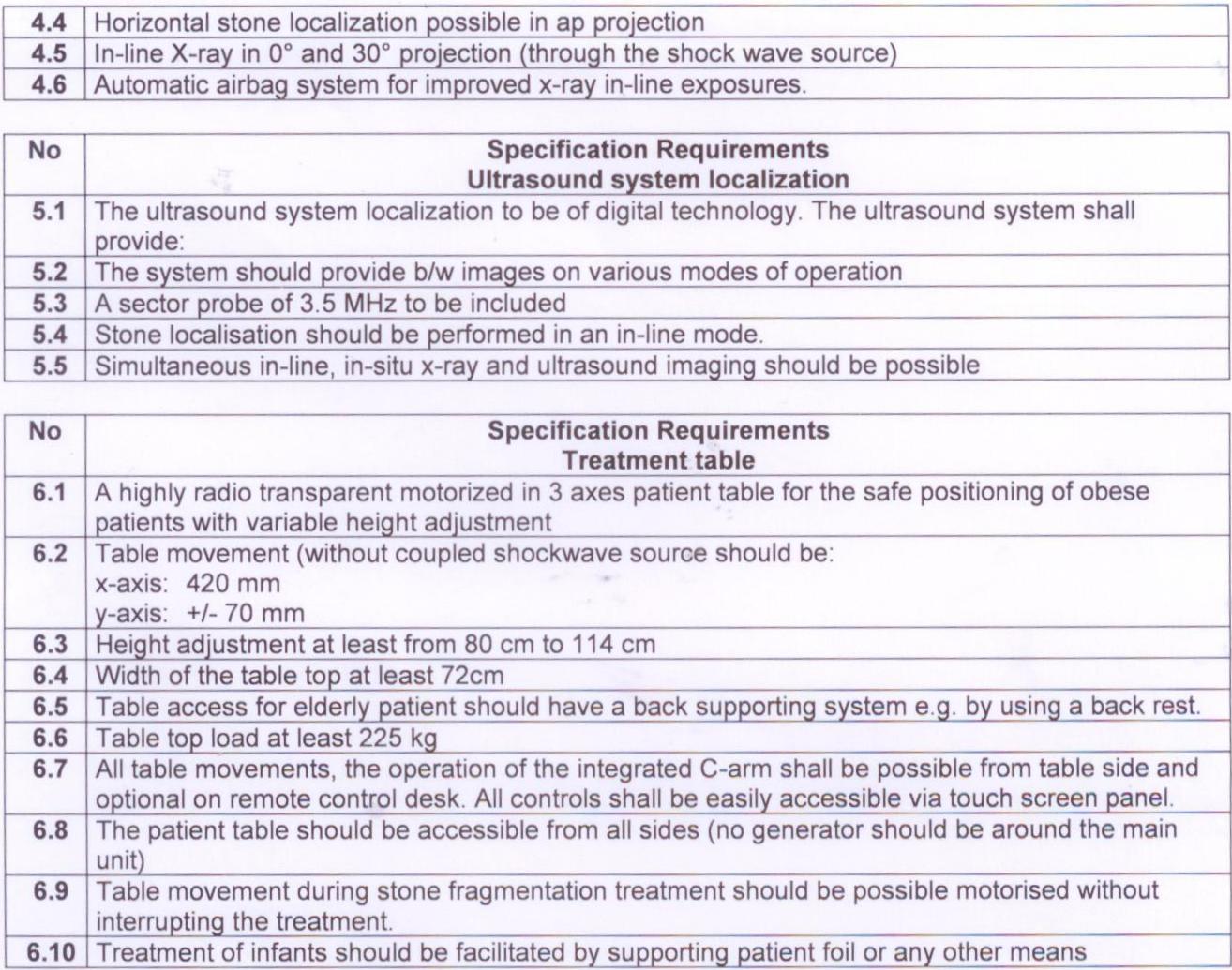 Government of Khyber PakhtunkhwaHealth DepartmentDETAILED SPECIFICATIONSFor EQUIPMENTSFor the department of ORTHOPEADICMarch 2017ORTHOPEADIC INSTRUMENTS1	FLEXIBLE REAMER SET2	A/O FRACTURE REDUCTION SET3. BROAD TIP SCISSOR4	GENERAL ORTHOPEDIC SET5. 	INSTRUMENT SET FOR INTER LOCKING INTRAMEDULLARY6	INSTRUMENT SET FOR EXTERAL FIXATION7. 	INSTRUMENT SET FOR FEMORAL PLATING (LARGE FRAGMENT)8	INSTRUMENT SET FOR FEMORAL NAILING9  	INSTRUMENT SET FOR HEMI ARTHOPLASTY10	  INSTRUMENT SET FOR HUMERUS NAILING11	INSTRUMENT SET FOR HEMERUS PLATING12	INSTRUMENT SET FOR K-WIRE13  	INSTRUMENT SET FOR RADIUS AND ULNA NAILING14	INSTRUMENT SET FOR RADIUS AND ULNA PLATING15	INSTRUMENT SET FOR TIBIAL NAILING17  	INSTRUMENT SET FOR TOTAL HIP ARTHOPLASTYGovernment of Khyber PakhtunkhwaHealth DepartmentDETAILED SPECIFICATIONSForINSTRUMENTS AND GENERAL ITEMSMarch 2017 38. INCINERATOR TECHNICAL DESCRIPTION  (CE76/2000)RUNNING  PRINCIPALCOMBUSTION CHAMBER OF WASTESECONDARY COMBUSTION CHAMBERCHIMNEY ELECTRIC CONTROL AND REGULATION PANELTECHNICAL FEATURESSPARE PARTS FOR FIRST URGENT MEASUREFURNITURE LIMITS GUARANTEE Optional                           RUNNING PRINCIPLE Supply and the installation of an incinerator for the destruction of hospital and medical waste of 100-120 kg/h. The incinerator Should continuous working system, not batch system to increase the capacity of incinerator and combustion efficiency.  The lower calorific power (L.C.P) of this waste will be average 3,500 kcal/kg. It is recalled that this incinerator must be able to work according to variable operating rages up to 8-12h/24. The temperature should modulated in varying flow and percentage in oxygen. Combustion gas is re-burned in the post-combustion chamber at a temperature of  min. 1,100 °C.The control panel must be fitted with a functional synoptic view showing the operating situation of the whole installation.You should provided an easy accessibility to all equipment and sets of easy and rapid measure points in order to analyse rejected gas (such as dusts, carbon monoxide , HCL, T°...) by accepted organisms.The incinerator should be designed as a packaged unit, having electrical connection pre-wired and fuel pipes in place, making installation easier at site.  SPECIAL COMBUSTION CHAMBER FOR HOSPITAL WASTEThe combustion chamber of incinerator should adequate capacity to handle a consignment of 100-120 kg of hospital and medical waste.The inside of combustion chamber should be a rectangular shape.The size of the waste charging door should be 70 x 70 cm in order to well introduce waste into the combustion chamber.  The first phase of the incineration should be a combustion without air comparable to a gasification.The combustion in a reduced atmosphere produces a combustion gas rich in CO and not in C02. This is a considerable advantage for the post-combustion of gases - CO is combustible. The process runs in a complete self-combustion and doesn't need any other combustible, except for the preheating or the starting, if waste has a lower calorific power (L.C.P) to 1,500 kcal/kg.The lack of air in this first phase allows to accept a heterogeneous calorific power of waste (1,000 to 6000 kcal/kg) without the risk of thermal overloading of the furnace, the energy recuperation equipment and the post-combustion chamber. This creates a supplementary security for the treatment of waste having variable calorific power from one delivery to another. This allows a loading in bulk without any sorting and mixing.The combustion chamber is in thick sheet steel (3 to 10 mm) especially elaborated.The insulation of the combustion chamber should composed of refractory bricks having high content aluminum and isolation bricks in order to assure a minimum temperature on the outside sheet metal.Must Required the Composition of the refractory lining:Refractory bricks :. Thickness	: 110 mm. Maximum temperature : 1,400 °C. Nature : 42% of Al203Insulator :. Thickness : 80 mm. Maximum temperature : 1,000 °C. Nature : Calcium silicateCombustion burner :The combustion chamber should be composed of one hearth of combustion.The combustion hearth should be fitted with one burner enabling to assure a correct combustion temperature for the complete destruction of the waste.Burner should be  mono-bloc casing type with horizontal flame, ignition and electronic ignition safety, permanent ventilation, control electrovalve and insulation valve.Air Supply Fan:Electro-ventilator distributes the primary and secondary air in the incinerator.This combustion hearth should be equipped with primary air nozzles (8 nozzles) to assure the perfect combustion. The air injection should be done with a high pressure of 220 mm H20.The pressure allows to pierce the burning waste bulk and to avoid the unburned ratio.The adjustment of air rates should carried out through valves and servomotor according to the automatic cycle controls.POST-COMBUSTION CHAMBER The second phase of incineration should a post-combustion of the flue gas produced by the combustion chamber at high temperature.The post-combustion chamber should be situated on the top of the combustion chamber so as to re-burn easily the flue gas.The high content of CO in these gases should  permits a re-lighting by simple air injection with the post-combustion burners. This processing is therefore especially well adapted for a treatment on the site.The post-combustion of gases should takes place at a temperature of 1,100°C during 2 seconds. The cylindrical form of the post-combustion chamber, combined with Vortex effect in the secondary and tertiary air injection, which have must particularly designed and patented , enabling to assure the achievement of very low hydrocarbon refuse. This should contributes also to the limitation of soot (carbon) in the downstream and of the quantity of solid to be treated in the dust remover.The re-light of the combustion by secondary air with the post-combustion burners and the obtained high temperature of the flame allow to finish the combustion of fine carbonized particles. So, there should be small quantity of unburned flying ashes in the downstream of the furnace.The design of two post-combustion burners must similar to the combustion burners.The post-combustion chamber should fitted with inspection doors so that a periodical cleaning of dust can be achieved.The post-combustion should lined with high thermal insulating materials with a thickness of 150 mm of refractory bricks and 85 mm of insulator. CHIMNEYThe inside of the chimney should lined with refractory like the post-combustion chamber with a thickness of 120 mm of refractory bricks and 30 mm of insulator. The height of chimney must 8 m from the ground putting the incinerator and its interior diameter is 500 mm.The chimney should fitted with sampling port for the collection and measuring of gas samples, the sampling port should be of 300 mm x 100 mm in accordance with the European standard provided with a cover to be opened and closed when necessary without affecting the chimney’s function. The sampling port should be of proper direction for easy usage, ELECTRIC CONTROL AND REGULATION PANELAll installation should be confirm with regulations in force.Power supply must 380 v, three phase.The installed materials should be well-known marks Schneider, LEGRAND, functioning at the frequencies of 50/60 Hz. Dust-tight control box should contain contains : One circuit breaker switch for each engine (ventilator and burners).Four timers with adjustable delay time for controlling each engine (ventilator and burners) One digital display regulator for the combustion temperature.One digital display regulator for the post-combustion temperature.Control box in compliance with current standards.TECHNICAL FEATURESVII- FURNITURES LIMITSRequired additionally:1. Opening in the roof for the passing of the chimney with tight connection2. High and low ventilation3. Connection of electric to our control panel (three phases 380 Volts + neutral + earth)/50Hz4.  Connection of fuel oil pipes to our burners 5. Semi-automatic-pneumatic waste loader 6. Three years accessories KIT.7. Wet Scrubber for the incineratorSr No.Part-I: Fixed conditions of Contract1Instructions to Bidders.( ITB).........................................................................2General Conditions of Contract (GCC).........................................................Part-Two: Variable Conditions of ContractPart-Two: Variable Conditions of ContractSection-I: Procurement Specific Provisions1Invitation For Bids (IFB)................................................................................2Bid Data Sheet (BDS)...................................................................................3Special Conditions of Contract (SCC)..........................................................Section-II: Evaluation CriteriaTechnical Evaluation Criteria along with list of items...........................123456  7Section-III: Schedule of RequirementsSchedules of requirements………………………………………………….....Supply Schedule Annex-A...........................................................................Liquidated damages Annex-B.......................................................................Price Schedule Annex-C...............................................................................Purchase notification award Annex-D..........................................................Purchase order Annex-E…………………………………...............................Payment schedule Annex-F ......................................................................Section-IV: Standard Forms (Including Contract Agreement)…………Section-V: Eligible Countries........................................................................Section-VI: Specifications………………………………………………………..Two Envelope ProcedureThe bid shall comprise a single package containing two separate envelopes. Each envelope shall contain separately the financial proposal and the technical proposal;the envelopes shall be marked as “FINANCIAL PROPOSAL” and “TECHNICAL PROPOSAL” in bold and legible letters to avoid confusion;Initially, only the envelope marked “TECHNICAL PROPOSAL” shall be opened; technical proposal is to determine the technical strength and consideration of the illegibility of the firm for the bidding process, which is to be carried out before the opening of the financial bids.the envelope marked as “FINANCIAL PROPOSAL” shall be retained in the custody of Procuring Agency without being opened;the Procuring Agency shall evaluate the technical proposal, without reference to the price and reject any proposal which do not conform to the specified requirements;during the technical evaluation no amendments in the technical proposal shall be permitted;the financial proposals of bids shall be opened publicly at a time, date and venue to be announced and communicated to the Bidders in advance;After the evaluation and approval of the technical proposal the Procuring Agency shall at a time within the bid validity period, publicly open the financial proposals of the technically accepted bids only. The financial proposal of bids found technically non-responsive shall be returned un-opened to the respective Bidders; and The bid found to be the lowest evaluated bid shall be acceptedPre-Bid Meeting Pre-Bid Meeting Pre-Bid Meeting 23.	Clarification of Tender Documents23.1The Procuring Entity, under Rule of the Khyber Pakhtunkhwa Public Procurement of Goods, Works and Services Rules 2014, may convene a Pre-Bid Conference any time after the issuance of the Standard Bidding Documents and before the Bid opening to invite all the prospective bidders:(a) to brief them to submit responsive bids, (b) to respond to any queries made by them for clarification, (c) to make any changes or modifications in the Standard Bidding Documents in the light of such clarifications if agreed by the procuring Entity. 23.	Clarification of Tender Documents23.2Any such changes or modifications, after approval of the Procuring entity, shall reflected be in the form of an addendum or minutes of meeting and shall be timely: (a) communicated in writing to all such bidders who have purchased the Standard Bidding Documents, or (b) Posted on the website of the Health Department Khyber Pakhtunkhwa for wider disseminated to all the prospective bidders if the same have earlier been posted on the said website.23.3Reasonable time shall be given to all the prospective bidders after the Pre-Bid Meeting and before the bid opening so that they may adequately reflect the approved changes in their bids accordingly within the given time before the bid submission. The Procuring Entity may give a new date for bid opening either through an advertisement or through any written communication to the prospective bidders if it deems necessary that a new bid opening date is required for providing reasonable time to the prospective bidders.Access to Record of Procurement Proceedings Access to Record of Procurement Proceedings Access to Record of Procurement Proceedings 37.Maintenance of Record of Procurement Proceedings37.1The Procuring Entity shall maintain the record relating to the procurement proceedings under Rule of the   Khyber Pakhtunkhwa Procurement of Goods, Works & Services Rules 2014.  Record of such proceeding shall be made public on a specific request under only after the final selection of the lowest evaluated responsive bid under the aforesaid RulesSr. NoTerms1Definitions2Application3Source of import4Standards5Use of Contract Documents and Information; Inspection & Audit by Client6Patent Rights7Performance Security	8Submission of Samples9Ensuring Storage Arrangements10Inspections and Tests11Packing12Delivery and Documents13Insurance14Transportation15Incidental Services16Spare Parts17Warranty18Payment19Prices20Change Orders21Contract Amendments22Assignment23Subcontracts24Delays in the Supplier’s Performance25Liquidated Damages& Penalties26Termination for Default27Force Majeure28Termination for Insolvency29Termination for Convenience	30Arbitration & Resolution of Disputes31Governing Language32Applicable Law33Notices34Taxes and Duties1.	Definitions1.	Definitions1.1	In this Contract, the following terms shall be interpreted as indicated:(a)	“The Contract” means the agreement entered into between the Purchaser (provincial or district Health departments, Autonomous Medical Institutions or Vertical Programs) and the Supplier, as recorded in the Agreement signed by the Parties, including all attachments and appendices thereto and all documents incorporated by reference therein.(b)	“The Contract Price” means the price payable to the Supplier under the Contract for the full and proper performance of its Contractual obligations.(c)	“The Goods” means all those supplies which the Supplier is required to supply to the Purchaser under the Contract.(d)	“The Services” means those services ancillary to the supply of above goods, such as printing of special instructions on the label and packing, design and logo of the government of Khyber Pakhtunkhwa, transportation of goods up to the desired destinations, installation and other such obligations of the Supplier covered under the Contract.(e)	“GCC” means the General Conditions of Contract contained in this section.(f)  “SCC” means Special Conditions of the Contract.(g)	“The Purchaser” means the Client as mentioned in the SCC.(h)	“The Supplier” means the individual or firm supplying the goods under this Contract.(i)	“Day” means calendar day.	In this Contract, the following terms shall be interpreted as indicated:(a)	“The Contract” means the agreement entered into between the Purchaser (provincial or district Health departments, Autonomous Medical Institutions or Vertical Programs) and the Supplier, as recorded in the Agreement signed by the Parties, including all attachments and appendices thereto and all documents incorporated by reference therein.(b)	“The Contract Price” means the price payable to the Supplier under the Contract for the full and proper performance of its Contractual obligations.(c)	“The Goods” means all those supplies which the Supplier is required to supply to the Purchaser under the Contract.(d)	“The Services” means those services ancillary to the supply of above goods, such as printing of special instructions on the label and packing, design and logo of the government of Khyber Pakhtunkhwa, transportation of goods up to the desired destinations, installation and other such obligations of the Supplier covered under the Contract.(e)	“GCC” means the General Conditions of Contract contained in this section.(f)  “SCC” means Special Conditions of the Contract.(g)	“The Purchaser” means the Client as mentioned in the SCC.(h)	“The Supplier” means the individual or firm supplying the goods under this Contract.(i)	“Day” means calendar day.2.	Application2.	Application2.1These General Conditions shall apply to the extent that they are not superseded by provisions of other parts of the Contract.These General Conditions shall apply to the extent that they are not superseded by provisions of other parts of the Contract.3.	Source of Import3.	Source of Import3.1All goods and related services to be supplied under the contract  that are required to be imported in Pakistan shall have their origin in eligible source countries as prescribed by the commercial policies of the Federal Government of Pakistan and all expenditures made under the contract shall be limited to such goods and services. All goods and related services to be supplied under the contract  that are required to be imported in Pakistan shall have their origin in eligible source countries as prescribed by the commercial policies of the Federal Government of Pakistan and all expenditures made under the contract shall be limited to such goods and services. 3.	Source of Import3.	Source of Import3.2For purposes of this clause, “origin” means the place where the goods are produced, or the place from which the related services are supplied. Goods are produced when, through manufacturing or processing.For purposes of this clause, “origin” means the place where the goods are produced, or the place from which the related services are supplied. Goods are produced when, through manufacturing or processing.4.	Standards4.	Standards4.1The goods supplied under this Contract shall conform to the standards mentioned in the Technical Specifications.The goods supplied under this Contract shall conform to the standards mentioned in the Technical Specifications.4.	Standards4.	Standards4.2In consideration of the payments to be made by the Purchaser to the Supplier as hereinafter mentioned, the Supplier hereby covenants with the Purchaser to provide the Goods and Services and to remedy defects therein in conformity in all respects with the provisions of this Contract.In consideration of the payments to be made by the Purchaser to the Supplier as hereinafter mentioned, the Supplier hereby covenants with the Purchaser to provide the Goods and Services and to remedy defects therein in conformity in all respects with the provisions of this Contract.4.	Standards4.	Standards4.3If the Supplier provide substandard item and fail to provide the fresh supply, the payment of risk purchase (which will be purchased by the Health Department) the price difference shall be paid by the Supplier.If the Supplier provide substandard item and fail to provide the fresh supply, the payment of risk purchase (which will be purchased by the Health Department) the price difference shall be paid by the Supplier.4.	Standards4.	Standards4.4In case of supply of substandard product the cost associated with disposal/destruction or associated handling shall be borne by the Supplier i.e. removal from purchaser’s premises, burning, dumping, or incineration.In case of supply of substandard product the cost associated with disposal/destruction or associated handling shall be borne by the Supplier i.e. removal from purchaser’s premises, burning, dumping, or incineration.5.	Use of Contract Documents and Information.5.	Use of Contract Documents and Information.5.	Use of Contract Documents and Information.5.	Use of Contract Documents and Information.5.1The Supplier shall not, without the Purchaser’s prior written consent, disclose the Contract, or any provision thereof, or any specification, plan, drawing, pattern, sample, or information furnished by or on behalf of the Purchaser in connection therewith, to any person other than a person employed by the Supplier in the performance of the Contract.  Disclosure to any such employed person shall be made in confidence and shall extend only so far as may be necessary for purposes of such performance.The Supplier shall not, without the Purchaser’s prior written consent, disclose the Contract, or any provision thereof, or any specification, plan, drawing, pattern, sample, or information furnished by or on behalf of the Purchaser in connection therewith, to any person other than a person employed by the Supplier in the performance of the Contract.  Disclosure to any such employed person shall be made in confidence and shall extend only so far as may be necessary for purposes of such performance.5.	Use of Contract Documents and Information.5.	Use of Contract Documents and Information.5.25.3The Supplier shall not, without the Purchaser’s prior written consent, make use of any document or information enumerated in GCC Clause 5.1 except for purposes of performing the Contract.Any document, other than the Contract itself, enumerated in GCC Clause 5.1 shall remain the property of the Purchaser and shall be returned (all copies) to the Purchaser on completion of the Supplier’s performance under the Contract if so required by the Purchaser.The Supplier shall not, without the Purchaser’s prior written consent, make use of any document or information enumerated in GCC Clause 5.1 except for purposes of performing the Contract.Any document, other than the Contract itself, enumerated in GCC Clause 5.1 shall remain the property of the Purchaser and shall be returned (all copies) to the Purchaser on completion of the Supplier’s performance under the Contract if so required by the Purchaser.5.	Use of Contract Documents and Information.5.	Use of Contract Documents and Information.5.4The Supplier shall permit the Purchaser to inspect the Supplier’s accounts and records relating to the performance of the Supplier.The Supplier shall permit the Purchaser to inspect the Supplier’s accounts and records relating to the performance of the Supplier.6.	Patent Rights6.	Patent Rights6.1The Supplier shall indemnify the Purchaser against all third-party claims of infringement of patent, trademark, or industrial design rights arising from use of the Goods or any part thereof in the country.The Supplier shall indemnify the Purchaser against all third-party claims of infringement of patent, trademark, or industrial design rights arising from use of the Goods or any part thereof in the country.7. Performance Security7. Performance Security7.1Within twenty (20) days of receipt of the notification of Contract award, the successful Bidder shall furnish to the Purchaser the performance security in the amount specified in SCC.Within twenty (20) days of receipt of the notification of Contract award, the successful Bidder shall furnish to the Purchaser the performance security in the amount specified in SCC.7. Performance Security7. Performance Security7.2The proceeds of the performance security shall be payable to the Purchaser as compensation for any loss resulting from the Supplier’s failure to complete its obligations under the Contract.The proceeds of the performance security shall be payable to the Purchaser as compensation for any loss resulting from the Supplier’s failure to complete its obligations under the Contract.7. Performance Security7. Performance Security7.3The performance security shall be denominated in the currency of the Contract acceptable to the Purchaser and shall be in one of the following forms:(a)	a Bank Guarantee or an irrevocable letter of credit issued by a reputable bank located in the Purchaser’s country on behalf of the Supplier, in the form provided in the bidding documents or another form acceptable to the Purchaser; or(b)	a cashier’s or certified cheque.The performance security shall be denominated in the currency of the Contract acceptable to the Purchaser and shall be in one of the following forms:(a)	a Bank Guarantee or an irrevocable letter of credit issued by a reputable bank located in the Purchaser’s country on behalf of the Supplier, in the form provided in the bidding documents or another form acceptable to the Purchaser; or(b)	a cashier’s or certified cheque.7. Performance Security7. Performance Security7.4The performance security will be discharged by the Purchaser and returned to the Supplier not later than thirty (30) days following the date of completion of the Supplier’s performance obligations under the Contract, including any warranty obligations, unless specified otherwise in SCC.The performance security will be discharged by the Purchaser and returned to the Supplier not later than thirty (30) days following the date of completion of the Supplier’s performance obligations under the Contract, including any warranty obligations, unless specified otherwise in SCC.8. Submission of Samples8. Submission of SamplesBefore commencing supplies, the Supplier shall provide samples free of cost, if and as specified in the Schedule of Requirements of the product to the designated office or staff, as the case may be. Before commencing supplies, the Supplier shall provide samples free of cost, if and as specified in the Schedule of Requirements of the product to the designated office or staff, as the case may be. 9.   Ensuring storage arrangements9.   Ensuring storage arrangementsTo ensure storage arrangements for the intended supplies, the Supplier shall inform the Purchaser at least 0ne (01) week in advance. However, in case no space is available at the Purchaser’s premises at the time of supply, the Purchaser shall, at least 02 days prior to such situation, shall inform the Supplier, in writing, of the possible time frame of availability of space by which the supplies can be made. In case the Supplier abides by the given time frame it shall not be
penalized for delay.To ensure storage arrangements for the intended supplies, the Supplier shall inform the Purchaser at least 0ne (01) week in advance. However, in case no space is available at the Purchaser’s premises at the time of supply, the Purchaser shall, at least 02 days prior to such situation, shall inform the Supplier, in writing, of the possible time frame of availability of space by which the supplies can be made. In case the Supplier abides by the given time frame it shall not be
penalized for delay.10.	Inspections and Tests10.	Inspections and Tests10.1The Purchaser or its representative shall have the right to inspect and/or to test the goods in accordance with the procedure given in the SCC to confirm their conformity to the Contract specifications at no extra cost to the Purchaser. The Purchaser or its representative shall have the right to inspect and/or to test the goods in accordance with the procedure given in the SCC to confirm their conformity to the Contract specifications at no extra cost to the Purchaser. 10.2All costs associated with testing shall be borne by the Supplier.All costs associated with testing shall be borne by the Supplier.10.3The Purchaser’s right to inspect, test and, where necessary, reject the goods after the goods either at Supplier’s premises or upon arrival at Purchaser’s destinations shall in no way be limited or waived by reason of the goods having previously been inspected, tested, and passed by the Purchaser or its representative prior to the goods delivery from the point of Supply or manufacturing.The Purchaser’s right to inspect, test and, where necessary, reject the goods after the goods either at Supplier’s premises or upon arrival at Purchaser’s destinations shall in no way be limited or waived by reason of the goods having previously been inspected, tested, and passed by the Purchaser or its representative prior to the goods delivery from the point of Supply or manufacturing.10.310.4Nothing in GCC Clause 10 shall in any way release the Supplier from any warranty or other obligations under this ContractNothing in GCC Clause 10 shall in any way release the Supplier from any warranty or other obligations under this Contract11. Packing11. Packing11.1 The Supplier shall provide such packing of the Goods as is required to prevent their damage or deterioration during transit to their final destination, as indicated in the Contract.  The packing shall be sufficient to withstand, without limitation, rough handling during transit and exposure to extreme temperatures, salt and precipitation during transit, and open storage.  Packing case size and weights shall take into consideration, where appropriate, the remoteness of the Goods’ final destination and the absence of heavy handling facilities at all points in transit. The Supplier shall provide such packing of the Goods as is required to prevent their damage or deterioration during transit to their final destination, as indicated in the Contract.  The packing shall be sufficient to withstand, without limitation, rough handling during transit and exposure to extreme temperatures, salt and precipitation during transit, and open storage.  Packing case size and weights shall take into consideration, where appropriate, the remoteness of the Goods’ final destination and the absence of heavy handling facilities at all points in transit.11. Packing11. Packing11.2	The packing, marking, and documentation within and outside the packages shall comply strictly with such special requirements as shall be expressly provided for in the Contract, including additional requirements, if any, specified in SCC, and in any subsequent instructions ordered by the Purchaser.	The packing, marking, and documentation within and outside the packages shall comply strictly with such special requirements as shall be expressly provided for in the Contract, including additional requirements, if any, specified in SCC, and in any subsequent instructions ordered by the Purchaser.12. Delivery and Documents12. Delivery and Documents12.1The Supplier in accordance with the terms and manner specified in the Schedule of Requirements shall make delivery of the goods.The Supplier in accordance with the terms and manner specified in the Schedule of Requirements shall make delivery of the goods.12. Delivery and Documents12. Delivery and Documents12.2The Supplier shall furnish all necessary documentation necessary for completion of the delivery, at the time of delivery and in the manner prescribed.The Supplier shall furnish all necessary documentation necessary for completion of the delivery, at the time of delivery and in the manner prescribed.13. Insurance13. InsuranceThe supplier shall be solely responsible for Insurance of the Goods subject to the contract.The supplier shall be solely responsible for Insurance of the Goods subject to the contract.14.Transportation14.Transportation14.1The Supplier shall arrange such transportation of the goods as is required to prevent their damage or deterioration during transit to their final destination and in accordance with the terms and manner prescribed in the Schedule of Requirement. The Supplier shall arrange such transportation of the goods as is required to prevent their damage or deterioration during transit to their final destination and in accordance with the terms and manner prescribed in the Schedule of Requirement. 14.Transportation14.Transportation14.2All costs associated with the transportation of the goods subject to this contract shall be borne by the Supplier.All costs associated with the transportation of the goods subject to this contract shall be borne by the Supplier.15. Incidental      Services15. Incidental      ServicesThe Supplier shall be required to provide the incidental services as specified in the SCC and the cost of which is included in the total bid price.The Supplier shall be required to provide the incidental services as specified in the SCC and the cost of which is included in the total bid price.16. Spare Parts16. Spare Parts	As specified in SCC, the Supplier may be required to provide any or all of the following materials, notifications, and information pertaining to spare parts manufactured or distributed by the Supplier:(a)	such spare parts as the Purchaser may elect to purchase from the Supplier, provided that this election shall not relieve the Supplier of any warranty obligations under the Contract; and(b)	in the event of termination of production of the spare parts:(c)	advance notification to the Purchaser of the pending termination, in sufficient time to permit the Purchaser to procure needed requirements; and(d) Following such termination, furnishing at no cost to the
Purchaser, the blueprints, drawings, and specifications of
the spare parts, if requested.	As specified in SCC, the Supplier may be required to provide any or all of the following materials, notifications, and information pertaining to spare parts manufactured or distributed by the Supplier:(a)	such spare parts as the Purchaser may elect to purchase from the Supplier, provided that this election shall not relieve the Supplier of any warranty obligations under the Contract; and(b)	in the event of termination of production of the spare parts:(c)	advance notification to the Purchaser of the pending termination, in sufficient time to permit the Purchaser to procure needed requirements; and(d) Following such termination, furnishing at no cost to the
Purchaser, the blueprints, drawings, and specifications of
the spare parts, if requested.17. Warranty17. Warranty17.1All goods subject to this contract shall be accompanied by the necessary warranty in the manner prescribed in the SCC.All goods subject to this contract shall be accompanied by the necessary warranty in the manner prescribed in the SCC.17. Warranty17. Warranty17.2The Purchaser shall promptly notify the Supplier in writing of any claims arising under this warranty.The Purchaser shall promptly notify the Supplier in writing of any claims arising under this warranty.18. Payment18. Payment18.1The purchaser shall make payments to the Supplier in accordance with the conditions set forth in the Payment Schedule agreed in SCCand annexed to this contract.The purchaser shall make payments to the Supplier in accordance with the conditions set forth in the Payment Schedule agreed in SCCand annexed to this contract.18. Payment18. Payment18.2The currency of payment shall be Pakistan Rupee.The currency of payment shall be Pakistan Rupee.19.	 Prices19.	 PricesPrices charged by the Supplier for goods delivered under the Contract shall not vary from the prices quoted by the Supplier in its bid and shall remain the same till the expiry of the contract unless the Parties to this contract mutually agree to vary the prices.Prices charged by the Supplier for goods delivered under the Contract shall not vary from the prices quoted by the Supplier in its bid and shall remain the same till the expiry of the contract unless the Parties to this contract mutually agree to vary the prices.20.  Change Orders20.  Change Orders20.1The Purchaser may at any time, by a written order given to the Supplier pursuant to GCC Clause 33 for notices, make changes within the general scope of the Contract in any one or more of the following:drawings, designs, or specifications, where Goods to be furnished under the Contract are to be specifically manufactured for the Purchaser;(b)	the method of shipment or packing;(c)	the place of delivery; and/or(d)	the Services to be provided by the Supplier.The Purchaser may at any time, by a written order given to the Supplier pursuant to GCC Clause 33 for notices, make changes within the general scope of the Contract in any one or more of the following:drawings, designs, or specifications, where Goods to be furnished under the Contract are to be specifically manufactured for the Purchaser;(b)	the method of shipment or packing;(c)	the place of delivery; and/or(d)	the Services to be provided by the Supplier.20.  Change Orders20.  Change Orders20.2If any such change causes an increase or decrease in the cost of, or the time required for, the Supplier’s performance of any provisions under the Contract, an equitable adjustment shall be made in the Contract Price or delivery schedule, or both, and the Contract shall accordingly be amended.  Any claims by the Supplier for adjustment under this clause must be asserted within thirty (30) days from the date of the Supplier’s receipt of the Purchaser’s change order.If any such change causes an increase or decrease in the cost of, or the time required for, the Supplier’s performance of any provisions under the Contract, an equitable adjustment shall be made in the Contract Price or delivery schedule, or both, and the Contract shall accordingly be amended.  Any claims by the Supplier for adjustment under this clause must be asserted within thirty (30) days from the date of the Supplier’s receipt of the Purchaser’s change order.21. Contract Amendments21. Contract AmendmentsNo variation in or modification of the terms of the Contract shall be made except by written amendment signed by the Parties.No variation in or modification of the terms of the Contract shall be made except by written amendment signed by the Parties.22.  Assignment22.  AssignmentThe Supplier shall not assign, in whole or in part, its obligations to perform under this Contract, except with the Purchaser’s prior written consent.The Supplier shall not assign, in whole or in part, its obligations to perform under this Contract, except with the Purchaser’s prior written consent.23.  Subcontracts23.  SubcontractsThe Supplier shall not be allowed to sublet and award subcontracts under this Contract.The Supplier shall not be allowed to sublet and award subcontracts under this Contract.24.	Delays in the Supplier’s Performance24.	Delays in the Supplier’s Performance24.1Delivery of the goods shall be made by the Supplier in accordance with the time schedule/supply schedule prescribed by the Purchaser in the Schedule of Requirements.Delivery of the goods shall be made by the Supplier in accordance with the time schedule/supply schedule prescribed by the Purchaser in the Schedule of Requirements.24.	Delays in the Supplier’s Performance24.	Delays in the Supplier’s Performance24.2If at any time during performance of the Contract, the Supplier encounters conditions impeding timely delivery of the goods, the Supplier shall promptly notify the Purchaser in writing of the fact of the delay, its likely duration and its cause(s).  As soon as practicable after receipt of the Supplier’s notice, the Purchaser shall evaluate the situation and may at its discretion extend the Supplier’s time for performance, with or without liquidated damages, in which case the extension shall be ratified by the Parties by  an amendment to the Contract.If at any time during performance of the Contract, the Supplier encounters conditions impeding timely delivery of the goods, the Supplier shall promptly notify the Purchaser in writing of the fact of the delay, its likely duration and its cause(s).  As soon as practicable after receipt of the Supplier’s notice, the Purchaser shall evaluate the situation and may at its discretion extend the Supplier’s time for performance, with or without liquidated damages, in which case the extension shall be ratified by the Parties by  an amendment to the Contract.25.Liquidated   Damages& Penalties25.Liquidated   Damages& Penalties25.1Except as provided under GCC Clause 24, a delay by the Supplier in the performance of its delivery obligations shall render the Supplier liable to the imposition of liquidated damages as prescribed in the SCC, unless the parties to this contract mutually agree for extension of time.Except as provided under GCC Clause 24, a delay by the Supplier in the performance of its delivery obligations shall render the Supplier liable to the imposition of liquidated damages as prescribed in the SCC, unless the parties to this contract mutually agree for extension of time.Subject to GCC Clause 25, if the Supplier fails to deliver any or all of the Goods or to perform the Services within the period(s) specified in the Contract, the Purchaser shall, without prejudice to its other remedies under the Contract, deduct from the Contract Price, as liquidated damages, a sum equivalent to the percentage specified in SCC of the delivered price of the delayed Goods or unperformed Services for each week or part thereof of delay until actual delivery or performance, up to a maximum deduction of the percentage specified in SCC.  Once the maximum is reached, the Purchaser may consider termination of the Contract pursuant to GCC Clause 26.Applicable rate for penalties in case of a breach of contract by the supplier regarding delivery of Goods is specified in the Supply Schedule in Part-II: Section-III.Subject to GCC Clause 25, if the Supplier fails to deliver any or all of the Goods or to perform the Services within the period(s) specified in the Contract, the Purchaser shall, without prejudice to its other remedies under the Contract, deduct from the Contract Price, as liquidated damages, a sum equivalent to the percentage specified in SCC of the delivered price of the delayed Goods or unperformed Services for each week or part thereof of delay until actual delivery or performance, up to a maximum deduction of the percentage specified in SCC.  Once the maximum is reached, the Purchaser may consider termination of the Contract pursuant to GCC Clause 26.Applicable rate for penalties in case of a breach of contract by the supplier regarding delivery of Goods is specified in the Supply Schedule in Part-II: Section-III.26.	Termination for Default26.	Termination for DefaultThe Purchaser, without prejudice to any other remedy for breach of Contract, by written notice of default sent to the Supplier, may terminate this Contract in whole or in part:(a)	if the Supplier fails to deliver any or all installments of the goods within the period(s) specified in the Contract and subsequent purchase order, or within any extension thereof granted by the Purchaser pursuant to GCC Clause 24; or(b)	if the Supplier fails to perform any other obligation(s) under the Contract.(c)	if the Supplier, in the judgment of the Purchaser has engaged in corrupt or fraudulent practices in competing for or in executing the Contract.For the purpose of this clause Corrupt and fraudulent practices means:the offering, giving, receiving, or soliciting of anything of value to influence the action of a public official or the supplier or contractor in the procurement process or in contract execution to the detriment of the Procuring agencies; or misrepresentation of facts in order to influence a procurement process or the execution of a contract, collusive practices among bidders (prior to or after bid submission) designed to establish bid prices at artificial, non-competitive levels and to deprive the Procuring agencies of the benefits of free and open competition and any request for, or solicitation of anything of value by any public official in the course of the exercise of his duty.”The Purchaser, without prejudice to any other remedy for breach of Contract, by written notice of default sent to the Supplier, may terminate this Contract in whole or in part:(a)	if the Supplier fails to deliver any or all installments of the goods within the period(s) specified in the Contract and subsequent purchase order, or within any extension thereof granted by the Purchaser pursuant to GCC Clause 24; or(b)	if the Supplier fails to perform any other obligation(s) under the Contract.(c)	if the Supplier, in the judgment of the Purchaser has engaged in corrupt or fraudulent practices in competing for or in executing the Contract.For the purpose of this clause Corrupt and fraudulent practices means:the offering, giving, receiving, or soliciting of anything of value to influence the action of a public official or the supplier or contractor in the procurement process or in contract execution to the detriment of the Procuring agencies; or misrepresentation of facts in order to influence a procurement process or the execution of a contract, collusive practices among bidders (prior to or after bid submission) designed to establish bid prices at artificial, non-competitive levels and to deprive the Procuring agencies of the benefits of free and open competition and any request for, or solicitation of anything of value by any public official in the course of the exercise of his duty.”27.	Force Majeure27.	Force Majeure27.1Notwithstanding the provisions of GCC Clauses 24, 25 & 26, the Supplier shall not be liable for forfeiture of its Performance Guaranty, or termination/ blacklisting for default if and to the extent that it’s delay in performance or other failure to perform its obligations under the Contract is the result of an event of Force Majeure. For the purposes of this clause Force Majeure means an act of God or an event beyond the control of the Supplier and not involving the Supplier’s fault or negligence directly or indirectly purporting to mis-planning, mismanagement and/or lack of foresight to handle the situation. Such events may include but are not restricted to acts of the Purchaser in its sovereign capacity, wars or revolutions, fires, floods, earthquakes, strikes, epidemics, quarantine restrictions and freight embargoes. Notwithstanding the provisions of GCC Clauses 24, 25 & 26, the Supplier shall not be liable for forfeiture of its Performance Guaranty, or termination/ blacklisting for default if and to the extent that it’s delay in performance or other failure to perform its obligations under the Contract is the result of an event of Force Majeure. For the purposes of this clause Force Majeure means an act of God or an event beyond the control of the Supplier and not involving the Supplier’s fault or negligence directly or indirectly purporting to mis-planning, mismanagement and/or lack of foresight to handle the situation. Such events may include but are not restricted to acts of the Purchaser in its sovereign capacity, wars or revolutions, fires, floods, earthquakes, strikes, epidemics, quarantine restrictions and freight embargoes. 27.	Force Majeure27.	Force Majeure27.2If a Force Majeure situation arises, the Supplier shall promptly notify the Purchaser in writing with sufficient and valid evidence of such condition and the cause thereof. The Purchaser shall examine the merits of the case and all reasonable alternative means for completion of purchase order under the Contract and inform the Supplier of its findings promptly.If a Force Majeure situation arises, the Supplier shall promptly notify the Purchaser in writing with sufficient and valid evidence of such condition and the cause thereof. The Purchaser shall examine the merits of the case and all reasonable alternative means for completion of purchase order under the Contract and inform the Supplier of its findings promptly.27.	Force Majeure27.	Force Majeure27.3Unless Purchaser informs the Supplier in writing of its agreement on the application of force majeure, the Supplier shall continue to perform its obligations under the Contract as far as is reasonably practical and shall seek reasonable alternative means for performance not prevented by the Force Majeure event.Unless Purchaser informs the Supplier in writing of its agreement on the application of force majeure, the Supplier shall continue to perform its obligations under the Contract as far as is reasonably practical and shall seek reasonable alternative means for performance not prevented by the Force Majeure event.28.  Termination for Insolvency28.  Termination for InsolvencyThe Purchaser may at any time terminate the Contract by giving written notice of one month time to the Supplier if the Supplier becomes bankrupt or otherwise insolvent.  In this event, termination shall be without compensation to the Supplier, provided that such termination shall not prejudice or affect any right of action or remedy which has accrued or shall accrue thereafter to the Parties.The Purchaser may at any time terminate the Contract by giving written notice of one month time to the Supplier if the Supplier becomes bankrupt or otherwise insolvent.  In this event, termination shall be without compensation to the Supplier, provided that such termination shall not prejudice or affect any right of action or remedy which has accrued or shall accrue thereafter to the Parties.29. Termination for Convenience29. Termination for Convenience29.1The Purchaser, by written notice sent to the Supplier, may terminate the Contract, in whole or in part, at any time for its convenience.  The notice of termination shall specify that termination is for the Purchaser’s convenience, the extent to which performance of the Supplier under the Contract is terminated, and the date upon which such termination becomes effective.The Purchaser, by written notice sent to the Supplier, may terminate the Contract, in whole or in part, at any time for its convenience.  The notice of termination shall specify that termination is for the Purchaser’s convenience, the extent to which performance of the Supplier under the Contract is terminated, and the date upon which such termination becomes effective.29. Termination for Convenience29. Termination for Convenience29.2The Goods that are complete and ready for shipment within thirty (30) days after the Supplier’s receipt of notice of termination shall be accepted by the Purchaser at the Contract terms and prices.  For the remaining Goods, the Purchaser may elect:(a)	to have any portion completed and delivered at the Contract terms and prices; and/or(b)	to cancel the remainder and pay to the Supplier an agreed amount for partially completed Goods and Services and for materials and parts previously procured by the Supplier.The Goods that are complete and ready for shipment within thirty (30) days after the Supplier’s receipt of notice of termination shall be accepted by the Purchaser at the Contract terms and prices.  For the remaining Goods, the Purchaser may elect:(a)	to have any portion completed and delivered at the Contract terms and prices; and/or(b)	to cancel the remainder and pay to the Supplier an agreed amount for partially completed Goods and Services and for materials and parts previously procured by the Supplier.30. Arbitration and Resolution of Disputes30. Arbitration and Resolution of Disputes30.1The Purchaser and the Supplier shall make every effort to resolve amicably by direct informal negotiation any disagreement or dispute arising between them under or in connection with the Contract.The Purchaser and the Supplier shall make every effort to resolve amicably by direct informal negotiation any disagreement or dispute arising between them under or in connection with the Contract.30. Arbitration and Resolution of Disputes30. Arbitration and Resolution of Disputes30.2If, after thirty (30) days from the commencement of such informal negotiations, the Purchaser and the Supplier have been unable to resolve amicably a Contract dispute, either party may require that the dispute be referred to the Arbitrator for resolution through arbitration.If, after thirty (30) days from the commencement of such informal negotiations, the Purchaser and the Supplier have been unable to resolve amicably a Contract dispute, either party may require that the dispute be referred to the Arbitrator for resolution through arbitration.30. Arbitration and Resolution of Disputes30. Arbitration and Resolution of Disputes30.3In case of any dispute concerning the interpretation and/or application of this Contract shall be settled through arbitration under the Arbitration Act of 1940 (As amended from time to time) in a court of relevant jurisdiction as mentioned in the SCC.In case of any dispute concerning the interpretation and/or application of this Contract shall be settled through arbitration under the Arbitration Act of 1940 (As amended from time to time) in a court of relevant jurisdiction as mentioned in the SCC.31. Governing      Language31. Governing      LanguageThe Contract shall be written in English language.  Subject to GCC Clause 32, the version of the Contract written in the specified language shall govern its interpretation.  All correspondence and other documents pertaining to the Contract, which are exchanged by the Parties, shall be written in English.The Contract shall be written in English language.  Subject to GCC Clause 32, the version of the Contract written in the specified language shall govern its interpretation.  All correspondence and other documents pertaining to the Contract, which are exchanged by the Parties, shall be written in English.32. Applicable      Law32. Applicable      LawThis Contract shall be governed by the Laws of Pakistan and the courts of Pakistan shall have exclusive jurisdiction.This Contract shall be governed by the Laws of Pakistan and the courts of Pakistan shall have exclusive jurisdiction.33. Notices33. Notices33.1Any Notice given by one party to the other pursuant to this Contract shall be sent to the other party in writing and on the others address specified in SCC.Any Notice given by one party to the other pursuant to this Contract shall be sent to the other party in writing and on the others address specified in SCC.33. Notices33. Notices33.2A notice shall be effective when delivered or on the notice’s effective date, whichever is later.A notice shall be effective when delivered or on the notice’s effective date, whichever is later.34.Taxes & Duties34.Taxes & Duties All taxation, whether International, Federal, Provincial or Local, shall be borne by the Supplier.  All taxation, whether International, Federal, Provincial or Local, shall be borne by the Supplier. ITB RefDescriptionDetailITB Clause 1.1Bid reference numberProcurement Cell-Tender/Equipment/2016-17ITB Clause 2.1Name of Client & source of fundsGovernment of Khyber Pakhtunkhwa ITB Clause 3.1Name of GoodsMedical Equipment, Instruments and General ItemsITB Clause 6.1Commencement date of provision of Bidding DocumentAfter the date of publishingITB Clause 6.1Closing  date  of Bid07/06/2017ITB Clause 7Bidding for Selective Items / LotsYesITB Clause 9.1Bidding procedureSingle Stage Two Envelop ProcedureITB Clause 9.2Method of determining Lowest evaluated BidderMerit Point Method. The Firm achieving highest marks will get the contract/ where merit point method is not practicable or applicable then on the basis of through comparative statement keeping quality in view.ITB Clause 11.1Clarification(s) on Bidding DocumentsGajju Khan Medical College Swabi Phone: 0938-280385Fax No.0938-280221 Email: gkmc.swabi@gmail.com, ITB Clause 12Pre-Bid meeting date, time and venue29/05/2017 at 11 AMGajju Khan Medical College Swabi ITB Clause 13Language of bidEnglish ITB Clause 14.2Specific Description of Goods in the Bidding DocumentsSeparate quotations shall be submitted for each lot as mentioned in Annex-I, Annex-II, Annex-III& Annex-IV of Part-II: Section-II of the Standard Bidding Documents.ITB Clause 15.4Bid PriceBid Price shall be inclusive of all duties and taxes.ITB Clause 16Currency of BidPKRITB Clause 18.1Name of the Bid FormBid Form 3(A)& (B)ITB Clause 18.2Technical Bid ProformasSample Technical Bid Proformas for the following categories Importers of Medical /Office Equipment.ITB Clause 19.1Name of the Bid FormBid Cover Sheet&Bid Form 2 (Affidavit)ITB Clause 20Amount of Bid Security / Earnest MoneyThe Bidder shall furnish, as part of its bid, a Bid Security/Earnest Money equivalent to 2% of the bid price in the name Principal Gajju Khan Medical College SwabiITB Clause 21Bid validity period120 daysITB Clause 24Last date and time for the receipt of bidding document07/06/2017 at 11:00A.MITB Clause 27Date, time and venue of opening of technical bids07/06/2017 at 11:30 A.MGajju Khan Medical College Swabi Swabi Phone No. 0938-280421, Fax No. 0938-280221 Email: gkmc.swabi@gmail.comITB Clause 40.5Duration of Contract120 daysITB Clause 41.1Performance Guaranty / Performance Security The Performance Security shall be 10% of the total contract price quoted and shall be submitted in the name of Principal Gajju Khan Medical College SwabiS #ParametersSub-parameters Total Marks: 51S #Product EvaluationProduct EvaluationTotal Marks: 51Conformance SpecificationsConformance Specifications1Compliance to  Purchaser's Specifications45Fully compliant with the required specifications45Compliant with minor deviation (up to 5% subject to main function is not effected)40Compliant with minor deviation (up to 10% subject to main function is not effected)352Product Certification4US(FDA)US food and Drug Administration (FDA) 510K2CE(MDD)European Community (CE) MDD2Note:Maximum aggregate marks shall not be more than 4 Performance SpecificationsPerformance Specifications3Product’s Local Performance2One Satisfactory Performance Certificate  for each quoted equipment  from the public sector medical institutions within Pakistan (1 marks for each certificate up to maximum 2)2Firm EvaluationFirm EvaluationTotal Marks: 194Legal Requirement09Manufacturer Authorization Certificate, orPartnership Deed with manufacturer05Sales Tax Registration from FBR, 02IT-1 or IT-2 Form showing net annual sales025Technical Staff06Simple Technician 1Diploma Engineer 3Graduate Engineers (For High Tech / Critical equipment). 6Note: Maximum aggregate marks shall not be more than 066Warranty Period Extension 402 Marks for each additional year for parts and ServicesNote:  Warranty already incorporated vide sub clause 09 of affidavit at SBD is Mandatory.Note: Maximum aggregate marks shall not be more than 06S #ParametersSub-parameters Total Marks: 51S #Product EvaluationProduct EvaluationTotal Marks: 51Conformance SpecificationsConformance Specifications1Compliance to  Purchaser's Specifications45Fully compliant with the required specifications30Compliant with minor deviation (up to 5% subject to main function is not effected)25Compliant with minor deviation (up to 10% subject to main function is not effected)20Display/Performance of the items (to be assessed by the end user)152Product Certification4US(FDA)US food and Drug Administration (FDA) 510K2CE(MDD)European Community (CE) MDD2Note:Maximum aggregate marks shall not be more than 4 Performance SpecificationsPerformance Specifications3Product’s Local Performance2One Satisfactory Performance Certificate  for each quoted equipment  from the public sector medical institutions within Pakistan (1 marks for each certificate up to maximum 2)2Firm EvaluationFirm EvaluationTotal Marks: 194Legal Requirement09Manufacturer Authorization Certificate, orPartnership Deed with manufacturer05Sales Tax Registration from FBR, 02IT-1 or IT-2 Form showing net annual sales025Technical Staff06Simple Technician 1Diploma Engineer 3Graduate Engineers (For High Tech / Critical equipment). 6Note: Maximum aggregate marks shall not be more than 066Warranty Period Extension 402 Marks for each additional year for parts and ServicesNote:  Warranty already incorporated vide sub clause 09 of affidavit at SBD is Mandatory.Note: Maximum aggregate marks shall not be more than 06S #ParametersSub-ParametersTotal Marks: 30 Price30Lowest Price will get full marks.The formula to calculate the marks for the price submitted  is:  [Lowest Price (Fm)/Price of Bid under consideration (F)] x100 x 0.3030S. No.ParametersDetailTotal MarksRemarks1Past Performance(Last one year)As per signed Bid Form 4 Major institutions served:10Institutions include public sector medical institutions within Pakistan2Market experience in quoted items5As a minimum requirement, during any of the last three years, he must have completed at least one contract involving the supply, of similar Goods and each at least 50 % of comparable scale.3Financial Status10The bidder must submit Income Tax & Sales Tax returns for the last year.4Product Sample Goods Samples will be examined & accepted by  the Technical & Evaluation Committee as per the following parameters:Consistency in quality Durability15Product that 100% comply  with the advertised specifications will be considered for evaluationS#Name of EquipmentQyt2SUCTION APPARATUS33Pure ToneAudiometerAdvanced14Impedance Audiometer/Tympanometer15Otoacoustic Emission Tests / ERO.SCAN Diagnostic 16Brainstem Evoked Response Audiometer with ASSR111DIGITAL OTOSCOPE    212DIAGNOSTIC OTOSCOPE with  C- cell battery Handle & Rechargeable Handle613Hydraulic Surgeon Chair (With Back & Arm-Rest)           414CO2 Laser for ENT115CRYOSET FOR ENT116OF MASTOID DRILL  (PNEUMATIC) WITH ACCESSORIES117HARMONIC SCALPEL118ENT OT CELING LIGHT DOUBLE DOME119ENT Treatment Workstation 120Operation Microscope for ENT with Video Attachment for Teaching & Recording 121Operating / Examination Microscope for ENT OPD222OT TABLE 223FLOOR SCRUBBING MACHINE.124PORTABLE SUCTION MACHINE         429Rigid Bronchoscope Adult130Rigid Bronchoscope Peads131CMOS Video Rhino Laryngoscope32Direct Laryngoscope133ENT Drill electric134Rigid Esophagoscope Adult135Rigid Esophagoscope Peads136Fess Instruments37ENT LED Headlight8381. INCINERATOR 01S.NONAME OF BIO MEDICAL EQUIPMENTS/ITEMSQTY1Ultrasound with linear, vaginal, section probes and puncture12Hysteroscope13Colposcope14Laparoscope154Nebulizer457Suction Machine458Delivery Tables659Instruments sterilizer/ Small autoclave2S.NoItem NameQty1Neurovvirtual 25 Channel EEG machine,12ECT machine  1S#Name of itemQty1HOLMIUM Laser system for urology applications2Bipolar Resectoscope 3Magnet plate on the unit enables easy & space-saving mount for resection box. Consisting of4URS Adult5Rigid Biopsy Forceps6Nephroscope 7Pneumatic Lithoclast 8Peads Cystoscope 9Peads Resectoscope10Urethrotome Peads11Urethrotome Adult 12Video Flexible Cvstoscope13URS Adult Rigid 14Urology Laparoscopic Hand Instruments 15Video Flexible URS 16High Definition Endovision System 17HD Camera System18Suction/Irrigation Set19MINIATURE NEPHROSCOPE MIP MS. No.Modality name with specification Qty1Interferential Therapy 032Electrical muscle 'stimulator 06 3Microwave Diathermy 044Hydrotherapy Unit015Shortwave Diathermy 66Cervical Traction27Therapeutic Ultrasound 28Lumber Traction 39Nerve Conduction Study/ EMG 210Radiant Bath/ Tunnel Bath 6S. No.ParametersDetailTotal MarksRemarks1Past Performance(Last one year)As per signed Bid Form 4 Major institutions served:10Institutions include public sector medical institutions within Pakistan2Market experience in quoted items5As a minimum requirement, during any of the last three years, he must have completed at least one contract involving the supply, of similar Goods and each at least 50 % of comparable scale.3Financial Status10The bidder must submit Income Tax & Sales Tax returns for the last year.4Product Sample Goods Samples will be examined & accepted by  the Technical & Evaluation Committee as per the following parameters:Consistency in quality Durability15Product that 100% comply  with the advertised specifications will be considered for evaluation1OPD INSTRUMENT SET37SET FOR SMR  & other nasal surgery         48SET FOR TONSILLECTOMY    49SET FOR Mastoidectomy    210SET FOR STAPEDECTOMY  125Motorized electric bed1026MICROEAR SURGERY HAND INSTRUMENTS227GENERAL SET FOR ENT OT   328Fine cutting set( 3 Sets)338LINEN 39HOSPITAL FURNITUREIRESUSCITATIONTROLLYIiDRUGDISPENSINGTROLLEYIiiDRESSINGTROLLYIvDRIPSTANDVPATIENTTROLLYViWHEELCHAIR NON FOLDINGViiWHEELCHAIRViiiSTRETECHER FOR PATIENTSIxSTORAGE CABINET FOR MEDICINE AND SURGICAL INSTXLINENTROLLY40MEDICAL GASES SUPPLYS.NONAME OF BIO MEDICAL EQUIPMENTS/ITEMSQTY5Sphygmomanometer Desk Type66Baby weighing scale27Fetal stethoscopes /Fetoscope48Instrument Sterilizer29Kidney basins(stainless steel)610Sponge bowls(stainless steel)611Clinical oral thermometer (dual Celsius /Fahrenheit scale)1012Low reading thermometer (dual Celsius/Fahrenheit scale)213Surgeon’s hand bush with white nylon bristles614Plastic sheeting(1)115Perineal /Veginal/Cervical Repair pack116Vaginal speculum (Hamilton Bailey(1).-----type117Neonatal resuscitation pack118Ventilatory Bag(1)119Suction catheter Ch 12(2)620Suction catheter Ch 10(2)621Bivalve speculum1ASmall(1)1BMedium(1)1CLarge(1)122Sponge forceps(1)123Uterine sound(1)124Vulsellum forceps(1)125Dressing forceps(1)126Obstetrics forceps, outlet, mid cavity breach227Basic Equipment for Uterine Evacuation228Vaginal speculum (sims) (1)229Sponge (ring) forceps or uterine packing forceps(1)230Single tooth tenaculumforeceps(1)231Long dressing forceps(1)232Uterine dilators,size 13-27 (French) 1-set.233Sharp and blunt uterine curettes, size o or 00(1)234Malleable metal sound(1)235Manual vacuum aspiration236Basic uterine evacuation instruments PLUS237Vacuum syringes(single or double value)238Silicone lubricant239Adapters240Flexible cannulae ,size 4 to 12 mm241Vaccum aspiration with electric pump basic uterine evacuation + hand pump242Vacuum pump with extra glass bottles243Connecting tubing244Cannulae (any of the following) Flexible, 5,6,7,8,9,10 mm. 245Curved rigid 7,8,9,10,11,12,14 mm246Straight right, 7.8.9.10.11.12. mm 247Equipment for insertions and removals of contraceptive sub dermal implants248Trocar with plunger No 10249Dissecting forceps250Tweezers251Minikan for delivery(teaching)152CTG Machine253ModelsTwins PregnancyBreech presentationTrasveseliePlaeata PreviaNormal pregnancyEctopic pregnancyPelric girdleFetal head2 Each55Eclampsia Beds456Pulse Oximiter460Adult Weight Machine361Baby Weight Machine362Spot lights6S.NoSetsQty1FLEXIBLE REAMER SET2A/O FRACTURE REDUCTION SET3BROAD TIP SCISSOR4GENERAL ORTHOPEDIC SET5INSTRUMENT SET FOR INTER LOCKING INTRAMEDULLARY6INSTRUMENT SET FOR EXTERAL FIXATION7INSTRUMENT SET FOR FEMORAL PLATING (LARGE FRAGMENT)8INSTRUMENT SET FOR FEMORAL NAILING9INSTRUMENT SET FOR HEMI ARTHOPLASTY10INSTRUMENT SET FOR HUMERUS NAILING11INSTRUMENT SET FOR HEMERUS PLATING12INSTRUMENT SET FOR K-WIRE13INSTRUMENT SET FOR RADIUS AND ULNA NAILING14INSTRUMENT SET FOR RADIUS AND ULNA PLATING15INSTRUMENT SET FOR TIBIAL NAILING16INSTRUMENT SET FOR TIBIAL PLATING17INSTRUMENT SET FOR TOTAL HIP ARTHOPLASTYMode of Penalty100% Quantity as per Purchase OrderTotal delivery periodWithout penalty90 days90 daysWith penalty @ 0.067 % per day after 90 days of Purchase Order30 days120 daysMode of Penalty100% Quantity as per Purchase OrderTotal delivery periodWithout penalty60 days60 daysWith penalty @ 0.067 % per day after 60 days of Purchase Order10 days70 days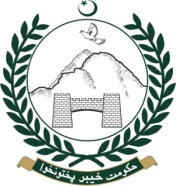      Name of the Head………………………………… Name of Health Institution………………………..GOVERNMENT OF KHYBER PAKHTUNKHWA1Purchase Order NoDate2Firm Name3Firm’s Address4Firm Contact No5Conditions of the Contract:As already communicated in the Standard Bidding Document 6Particulars of Stores:As per detail given belowItem No.Item NameApproved SpecificationsUnit Price in PKR(As per contract)Quantity Total Cost (PKR)(Inclusive of all duties &taxesS. No.Name of the ItemRequired Documentation(To Be Filled by the Procuring Agency)Checklist(To be initialed by the Bidder against each document)Relevant Page Number in the Bid (To be filled by the Bidder)Supporting Documents(To be filled by the Bidder with name of the documents that are submitted to meet the requirement)Column:1Column:2Column:3Column:4Valid Manufacturing LicenseValid Registration(s) of quoted itemsValid Drugs Sale LicenseValid Import License (where applicable)Letter of Manufacturer's authorizationPartnership Deed (where applicable)NTN CertificateGST CertificateLetter of Intention Affidavit One year experience evidenceChild Labor Free CertificateOriginal Receipt of purchase of Bidding Documents Name of the Purchaser/InstitutionPurchase Order No.Description Of OrderValue of OrderDate of CompletionPurchaser’sCertificateS. No.Name of the ItemUnit Price (inclusive all applicable taxes)No. of UnitsTotal PriceDiscounts (if any)Final Total Price (Inclusive of all taxes)123456712343*465-612TOTALTOTALTOTALTOTALTOTALS#Name of EquipmentSpecificationQyt1OPD INSTRUMENT SETSet Contains: set of Nasal Speculum both thudicum & Killian, branded Otoscope, Laryngeal mirror different sizes, Nasopharyngeal mirrors different sizes, Ear suction, Suction apparatus, Siegles speculum, Tuning fork 512 Hz, Tongue depressor set, Bayonet forceps, ,  3 Jobson Horne probe, Sterillizer, BP apparatus, Stethoscope, Aural F.body hook, Nasal F. body hook, 2 Crocodile Forcep, ,  4 set of suction tips size 10, 12 8. Dressing forcep, Aural cup forcep, tilleys nasal forcep, 32SUCTION APPARATUSA. PRODUCT DESCRIPTIONi.	High performance 1/5 horse power pumps delivers 0-26mm Hg(0-660 mmHg)32SUCTION APPARATUSProtection: dual protection system with float shut - off in the canister lid and inline Hydrophobic Filter to prevent back flow of fluid as well as airborne contaminants from entering the pump.High durability: Features a protective canister bracket that holds the canister and protect the guage and adjustment knob from accidents.Convenient: Features a Velco strap that allows you to wrap the power cord for improved portability.Extra strength premium suction feet safety and securely attach the unit to most surfaces, preventing spillage.Safe: Automatic resetting thermal limit switch prevents the unit from overheating.32SUCTION APPARATUSSPECIFICATION:-32SUCTION APPARATUSB. Dimensions:32SUCTION APPARATUSi. Length:13.25"(33.7cm)ii. Width :8" (20.3 cm)iii. Height :9.75"(24.cm)iv. Weight: 12.6 lbs (5.7 kg)v. Shipping weight:14.5 lbs(6.6 kg)vi. Motor : 120 VAC , 6Hz,5 ampsvii. Vaccum Range :0-26in Hgviii. Horsepower:1/5ix. Operating temp. range:500F to 104°F (10 to 40° C]x. Storage conditions : Temp:- -4 to 104°F(-20 to 40° C)xi. Humidity : Max 95% non-condensing3C. Suction tip and rubber pipesSuction handle, with cut off hole, LUER cone, length 10 cm, for use with suction tubes.PLESTER suction tubes, with grip plate, cut off hole and stylet, LUER, 5 Fr, Length 20 cm.PLESTER suction tubes, with grip plate, cut off hole and stylet, LUER, 7 Fr, Length 20 cm.PLESTER suction tubes, with grip plate, cut off hole and stylet, LUER, 9 Fr, Length 20 cm.Suction tube, angular, LUER-lock, outer diameter 0.7mm, working length 6cm5 eachSuction tube, angular, LUER-lock, outer diameter 1mm, working        length 6cm.5 eachSuction tube, angular, LUER-lock, outer diameter 1.3mm, working length 6cm.5 each  Suction tube, angular, LUER-lock, outer diameter 1.5mm, working length 6cm.5 each3Pure ToneAudiometerAdvancedPure ToneAudiometerAdvanced Two Channel Clinical Audiometer withHigh Frequency upto 20 KHz1. Air , Bone and Speech2. Free Field ,Speech and Pure Tone3. 2 Channel Binaural Speech4. Automatic Threshold (Hughson Westlake)5. Bekesy test6. Automatic Speech Scoring7. 2 Channel Master Hearing Aid8. Tones : Pure, Warble and Pulsed Tones9. Masking : WN, NB and SN MaskingSpecial Test: ,SISI Free Field (Option) Stenger and ABLB TestLoudness Balancing: 250 Hz, 500 Hz, 2kHz, 4kHz,6kHz NB noise with direct comparison to standard curves.Ttdecay:Masking Limen Difference (MLD):Monaural Loudness Balanceing (MLB):Number of Channels : Two Independent OscillatorsFrequency Range : 125 Hz – 20kHz Intensity Range : -10dB – 120dB (Air Conduction) -10dB – 80dB (BoneConduction) 5dB and 1 dB AttenuatorsFrequency Resolution: Multi frequency, Medical CEmark.Software for patient management and examinations result, includedAccessories:printerSterilization and storage system complete14Impedance Audiometer/TympanometerImpedance Audiometer/TympanometerAudiometer impedance with contra ear testing facilities· Multifrequency· Probe Frequency- 226Hz, 678Hz,800Hz,1000Hz· Pressure Range- +200 to – 400 dapa· Volume Range - 0.1 ml to 6.0 ml· Accuracy - ±5% to ±10 dapa· Test Time- < 3 Seconds· Reflex Mode· Test Frequencies- 500, 1000, 2000, 4000 Hz ± 2%· Test Method- IPSI Lateral, Contralateral· Noise (Band) - WN/HP/LP· Intensities IPSI Lateral-70 to 110 dbHz· Intensities Contra Lateral- 70 to 120 dbHz (with TDH 39 )· Intensity Setting- Automatic or Manual· Eustachian Tube Function - Intact and Perforated mode· ETF Pressure Range-+ 300 to – 400 dapa· Test -IPSI Lateral Reflex Test with AGC, Reflex Delay· Test Programme- Reflex Test selectable· Memory- Test Result of both ears· Probe - Light weight, adjustable, Hand Held , With Built in control light & switch· Printer- Silent Thermal Printer , (with paper printer facility)· Display-Graphic LCD with adjustable contrast· Power Supply- Mains 220-240 Volts, 50/60 Hz 25 VA· PC Interface- USB Cable· Automatic self-calibration15Otoacoustic Emission Tests / ERO.SCAN Diagnostic Otoacoustic Emission Tests / ERO.SCAN Diagnostic for DPOAE  With printerconsisting of:ERO.SCAN Device with rechargeable battery and probeEartip set (110 pc.)Eartip removal toolReplacement probe tubesCarrying casePC software including database & power supplyWith Upgraded to TEOAE	16Brainstem Evoked Response Audiometer with ASSRBrainstem Evoked Response Audiometer with ASSR 2 channels. Windows based. Bone Conduction. Integrated database. Pre-programmed auto tests. Waveform reproducibility indication. Split left/right recordings. Simultaneous recording of condensation rarefactionstimuli. Normative data indication. Soft attenuator. Wave editing during testing Digital filter application (during and after test). Add, subtract curves Low noise amplifierUpgraded with OAE, ASSR and VNG, NCT Medical CE-mark Easy portability EcochG recordings with markers Middle Latency Late Latecy (P300, MMN etc.) Cochlear Implant Stimulator ControlASSR: PreAmplifier 2 channels Gain 80 dB Frequency Response upto 8000Hz Noise 6.0 nV Hz CMR Ratio > 115 dB at any frequency between0.1Hz & 10Hz. Input Impedance > 10M Accepted electrode offset > 300mV. Power from main unit. Impedance Check Measuring Current 25uA. Ranges 0.5k – 25k.17SET FOR SMR  & other nasal surgery         SET FOR SMR  & other nasal surgery         4Complete Set, For all instruments made of stainless steel. All dYe made with hidden joints and leak proof. Manufacturer’s mark must be indicated on all instruments.Joseph BP Knife handle no.7Set of 3 killian nasal speculum (Adult)Set of 3 killian nasal speculum (Paediatric)Freer double ended periosteal elevator sharp & blunt bothSet of 3 Luc,s forcepsHayman Turbinectomy scissorNegus straight artery forcepNasal gouge plain and toothed V shapedHammer Telleys nasal dressing forcepsTele hankle forcep with markingNeedle holderAdson Toothed forcepFrazier Nasal suction tip size 8,10 & 12Walsham forcepAsh,sforcepAntral perforatorAntral raspAntral retrograde gougeCitelly punch forcepAntral Trocar & cannulaBone nibbler for lateral rhinotomyGigli saw Flat chisel for nasal osteotomyTowel clampsSmall Kidney trayInstruments tray autoclavable48SET FOR TONSILLECTOMY    SET FOR TONSILLECTOMY    Complete Set, For all instruments made of stainless steel. All die made with hidden joints and leak proof. Manufacturer’s mark must be indicated on all instrumentsMagauran plateDraffin biopds rods/ suspension rodsBoyle davis mouth gag adult size with set of 5 split tongue platesBoyle davis mouth gag Paediatric size with set of 5 split tongue platesDennis brown tonsil holding forceps Curved tonsillectomy scissorTonsillar dissector double endedTonsillar dissector with one end for dissection and other end for blunt plain dissectorNegus Straight tonsil artery forcepNegus curved artery forcepshort curved & long curvedGauze cutting scissor straight longAnterior pillar retractor with blunt dissectorNegus Tie pusherTonsillectomy snare with wireYanker suction speculumSet of Adenoid currete with guard of different sizesAdenotomeLong BP knife handle no 7Waugh tonsil dissecting forcep plain & toothedNeedle holder long Towel clampsMedium Kidney tray Instrument tray autoclavable 49SET FOR Mastoidectomy    Complete Set, For all instruments made of stainless steel. All die made with hidden joints and leak proof. Manufacturer’s mark must be indicated on all instrumentsBP Knife handleTwo set of 3 ear speculum stained black Two set of 3 ear speculum plain & sortedAdison plain & toothed forcepsNeedle holderTwo myringotomesPlaster first incision knifeRotary first incision knifeSickle knifeTriangular knifeAural crocodile forcepsCawthrone crocodile scissors straight , Cawthrone crocodile scissors leftCawthrone crocodile scissors rightCawthorne hooks different angleCawthorne periosteal elevatorsGranulation tissue forceps straightFrazier 3 suction nozzle size 7, 8 & 10  Micro suction  4 nozzleMicro Hartmann crocodile forceps straight & curvedMollison mastoid retractor adult & paediatricMicro Granulation tissue forceps straight, Right & leftPlaster Jansen retractor Left & RightKing vein graft pressing forcepMastoid chiselThree Crocodile forceps Instruments boxNeedle boxMicro ear instruments ( elevator left & Right, measuring rod, curette,moblizer, aditus seeker)210SET FOR STAPEDECTOMY  Complete Set, For all instruments made of stainless steel. All die made with hidden joints and leak proof. Manufacturer’s mark must be indicated on all instrumentsBP Knife handleTwo set of 3 ear speculum stained black Two set of 3 ear speculum plain & sortedAdison plain & toothed forcepsNeedle holderTwo myringotomesPlaster first incision knifeRotary first incision knifeSickle knifeTriangular knifeAural crocodile forcepsCawthrone crocodile scissors straight , Cawthrone crocodile scissors leftCawthrone crocodile scissors rightCawthorne hooks different angleCawthorne periosteal elevatorsGranulation tissue forceps straightFrazier 3 suction nozzle size 7, 8 & 10  Micro suction  4 nozzleMicro Hartmann crocodile forceps straight & curvedMollison mastoid retractor adult & paediatricMicro Granulation tissue forceps straight, Right & leftPlaster Jansen retractor Left & RightKing vein graft pressing forcepCramper Three Crocodile forceps Instruments boxNeedle boxMicro ear instruments ( elevator left & Right, measuring rod, curette,moblizer, aditus seeker)111DIGITAL OTOSCOPE    DIGITAL OTOSCOPE, 3 m USB CableInsufflations port for pneumatic otoscopy with insufflators bulb and tube with tip for digital otoscopeSet of reusable ear speculum 2.5 mm, 3 mm, 4 mm & 5mm.Case of disposable ear speculum of different sizesCadmium Rechargeable plug in HandleLithium ion Rechargeable Handle with AC charging Module Rechargeable Desk charger Handle3.5 V Halogen Lamp LED lightHard caseZoom feature212DIAGNOSTIC OTOSCOPE with  C- cell battery Handle & Rechargeable Handle3.5 V Halogen lampLED replacement Lamp Insufflations port for pneumatic otoscopy with insufflators bulb and tube with tip Set of reusable ear speculum 2.5 mm, 3 mm, 4 mm & 5mm.boxes of disposable ear speculum of different sizes with DispenserC- Cell Battery Handle3.5 V Halogen Lamp Hard case for otoscope613Hydraulic Surgeon Chair (With Back & Arm-Rest)           Hydraulic Surgeon Chair (With Back & Arm-Rest)       Height Adjustable Stool With Height Adjustable Back.Height Adjustable By Spring Blocking Hydraulic Gas Spring.Revolving Rigid Seat With Multilayered Best Quality Foam With Guarantee Covered With Good Quality Leather / Leathered.Levered Back Rest Cushioned With Multilayered Best Quality Foam And Good Quality Leather.Min Height: 17" Or Better. Max Height: 25" Or Better.Seat Section Size Diameter 15" Or Better.Five Prong Base Of Polyamide, Aluminum.Mobile On Five 50 X 60 Mm Swivel Castors With Lock Ring Pins.     414CO2 Laser for ENT• Microprocessor control• Novel ,Futuristic design• Special Line scan function for robotic vocal cord surgery• Micro scan patterns for laser – assisted stapedial surgery• Quick Tip Panel for easy and time –saving parameter selection• Easy-moving beam delivery system with excellent beam characteristics• Five Program Storage Locations for saving user-defined parameter sets• safe locking of the articurated (mirror joint)arm in two different positions• Reliable Beam Guidance with minimal spot sizes and high power densities• Possibility to select and turn scan patterns directly via the Micro Point micromanipulator• Micromanipulator Micro point 2 with minimal spot size of 0.11 mm and highest powerdensities• Comprehensive range of accessories for numerous medical fields (ENT,gynecology ,dermatology etc)• Versilate , user oriented operating modes such as ultra -short single pluses,superplusemode and cycle mode.• Integrated ,programmable "soft scan plus R" scanner for multi- disciplinary use inConjunction with different hand pieces and micromanipulatorsTechnical Data MCO 25 Plus• Type Of Laser 25PlusWavelength 10.6um infrared Laser Power(applied 2-25 W for Tissue)Co2 Laser Tube Sealed OffDC-Excited• Operating Modes:Continous-Wave (CW)2-25 Wsuperpluse 0.3ms:11 W,Average,max, Powersinglepluse 5ms-10s Output power:10-25 Wpluse train minimum Pluse Length ::5ms averageoutput Power:<0.1-25 WCyclically repeated PlusesCycle Length :-permanent -10ms-10s• Plus Laser Light Diode laser continously adjustable 635nm,<5mwlight –red• Laser BeamDeliveryArticulated spring arm with 7 joints/mirrors,arm length =1,300 mm,handpeice exchangeable• Focus Diameter 0.15 mm with a Focal distance of 50 mm (spot size)0.20 mm with the standard focal distance of 127 mm0.30 mm with a focal distance of 200 mm• Operator/ControlPanelBlue mode LCD (Liquid crystal display)with illuminated buttons featuring symbols ,keypad sealed , either integrated scanner functions• Program Memory 5 freely assignable memory locations (can be used for scanner as well)• Cooling Internal Power Requirement 230 V /4 V - 50/60 HZ• Protection Class IType (Of Applied part) BLaser Class 4• Dimensions 290x450x1,950 mm(Height With articulated arm folded down : 1,180 mm• Weight 57 kgLaser Unit1 77-025-01-21CO² Laser MCO25 Plus with ENT Module1Consisting of:76-402-00-04Micromanipulator Micro Point 2R (+Microsw)1 76-100-15-04Focusing Handpiece 200mm176-100-25-04Back Stop for FocusingHandpiece 200 mm1 79-100-57-04Laser Protection Googles 6CO² LaserManual & Standard Accessories are includedAccessories:Sterilization system complete115CRYOSET FOR ENTCRYOSET FOR ENTCRYOGEN                         CO2 or N2OPressure Signal               yes Vessel                             20 lb cylinderPressure gauge,psi        0-1,000Max. volume                  7kgPOWER CONSUMPTIONVAC                          230CONSOLE                 Console with case and castPower,w                30 vFORMAT            Stand- alone, Portable consoleOPERATING TEMP, A C         -89 (-128.2) N2OOPERATING TIME, min          150 continuousOPERATING PRESSURE,psi     600-800DEFROSTING                                 ActiveKind                                            Back pressureSCVENGEABLE  PROBES                      YesKINDS OF TIPS                              Otolaryngology, Dermatology, N2O spray probes; all probes should be                                                            Stainless steel coated with 24 k goldCryometer Range, A 0C              0 to -100 (-32 to -148)Shaft Insulation                             yes Probe tip cryometer                   yesNumber Supported                    80 standard shapesSterilization                                Autoclave, Et0, 180USES                                              General PurposesOTHER ATTRIBUTES                  Flow meter; electronic freee period timer; automatic freezing and defrost;                                            Indicator pressure; regulator pressure; mobile console; spray tip; Freezing needle(-0.8mm); purge filterACCESSORIES FOR CRYOPROBELaryngological probesCryo adenotomy - PreCryo adenotomy – afterLarge adenotomyNasal and throatCryo tonsillectomyNasalMultipurpose nasal needleBronchoscopy probesContact proble 10mm & 5mmSPRAY TYPE PROBLEDermatological spray type probeSHOULD BE SUPPLIED WITH THE FOLLOWING ACCESSORIESStandard Hose, 1.6mm typical connector for cryo probesSterile plastic cover for probe and pipeSilicone plugSHOULD BE CE/FDA CERTIFIED116OF MASTOID DRILL  (PNEUMATIC) WITH ACCESSORIESMASTOID DRILL  (PNEUMATIC) WITH ACCESSORIESPneumatic modular motor, 100WLubricating oil is supplied with the hand piece3m air hose, MA7 schraeder connectionConversion hose MA7 to ¼” NPTConversion hose MA7 to AOJacobs drill attachmentWire driver attachment with cylinder 2. burr round 0,6 mm/70/2,35 mm 43. burr round 0,7 mm/70/2,35 mm 44. burr round 0,8 mm/70/2,35 mm 45. burr round 1,0 mm/70/2,35 mm 46. burr round 1,4 mm/70/2,35 mm 47. burr round 1,8 mm/70/2,35 mm 48. Burr round 2,3 mm/70/2,35 mm 4117HARMONIC SCALPEL118ENT OT CELING LIGHT DOUBLE DOMEENT OT CELING LIGHT DOUBLE DOMEThe domes positioning system was conceived in order to ensure great mobility through effortless and accurate moves.Each Spring arm allows the following five movements.Free rotation of the main arm on the ceiling plane 360O;Rotation of the dome supporting arm at the central joint, 360O; which also enables elevation of the same by 60O;Rotation of the dome around its supporting arm, 360O; and flexion / extension of the dome against its own supporting 330OSelf-balanced system;No counterweight.TECHICAL INFORMATIONSatellite -1Intensity regulation (measured at 1 meter)	60000-1,60,000 LUXColor temperature				3500+/-5000 KField diameter					120-350mmSatellite diameter				700 mmField deep					>1400mmIllumination ratio				<3,6mW/m2*LUXCRI Control					95 ( Ra )Shadow free rate in %				98Satellite adjustments ( each side )		+/-180°Increasing of temp in the surgery field	<2°Increasing of temp in Patient head.		<1°Voltage at satellite				30 VPower consumption				160 WPower supply alternative			220-110V						50-60 HzSatellite -2Intensity regulation (measured at 1 meter)	60000-90,000 LUXColor temperature				4500+/-5000 KField diameter					150-300mmSatellite diameter				620 mmField deep					>700mmIllumination ratio				<3,6mW/m2*LUXCRI Control					96 ( Ra )Shadow free rate in %				94Satellite adjustments ( each side )		+/-180°Increasing of temp in the surgery field	<8°Increasing of temp in Patient head.		<2°Voltage at satellite				24 VPower consumption				400 WPower supply alternative			220-110V (50-60 Hz)119ENT Treatment Workstation ENT Treatment Workstation Convex front panels		2 large pull-out trays with stainless steel dividers for instruments (beneath upper worktop), illuminated		2 drawers with perspex dividers		2 drawers with openings for used instruments and waste disposal		Mobile on wheels, fixed in position by lowering feetColour of front panels: metallic silver  Timber chassis and worktop with Thermopal worktop		6 handpiece holders equipped with infrared sensors	Illuminated control display of high resolutionTidy hose & cable storageDiagnostic PC incorporated in designVideo to distract children during diagnostic proceduresControls for room lighting and undercupboard lighting with dimmer functionFault diagnosis by means of LED indication on each handpiece holder‘Service due’ warningLED ambience illuminationSliding handpiece holder to gain access to compartment for table top devices behind handpiece holder assembly. Two shelves in compartment for table-top devices1Suction system without secretion receptacleSupplied with suction handpiece and tubingMaintenance-freeCapacity: 70 ltr/min., Vacuum: -0.80 bar: Qty 01Compressed air system complete with spray handpiece with  tubing and 3 spray bottles. Qty 011 powder and 2 liquid atomizers with holder for atomizers (nozzles removable)Adjustable pressure by means of regulator valveAutomatically activated via sensor when handpiece is removed from its holderLow maintenanceCapacity: 25ltr/minMax. pressure: 2.5barMIR-O-TEMP 1200 A hot air mirror heaterAutomatic off switchHeats mirrors in approx 3 seconds:  Qty 01Double dispenser for cotton-wool roll & tongue sheet roll: Qty 01Fibre optic light source LED version for telescopes with STORZ cableActivated via sensor in handpiece holder: Qty 01ENTERVIEW III cordless LED examination headlight: Qty 01Integrated battery charger and headlight rest with coil micro-USB charge cord: Qty 01Perspex holder with 4 glass tubes for disinfection of rigid endoscopes: Qty 01Heated telescope holder for rigid telescope, 4mmMade of Delrin autoclavable material: Qty 01Heated telescope holder for rigid telescope, 11mm: Qty 01Enterscope telescope 90° angle of view, 8 mm diameter, 175 mm working length, autoclavable: 01Enterscope telescope 0° angle of view, 3 mm diameter, 55 mm working length, autoclavable: 01Enterscope telescope 0° angle of view, 4 mm diameter, 175 mm working length, autoclavableEnterscope telescope 30° angle of view, 4 mm diameter, 175 mm working length, autoclavableEnterscope telescope 70° angle of view, 4 mm diameter, 175 mm working length, autoclavable Enterscope telescope 0° angle of view, 2.7 mm diameter, 105 mm working length, autoclavable Video Rhino Laryngoscope RS1 (chip-on-the-tip technology) Automatically activates via handpiece in : Qty 01 EachIntegrated holder for flexible laryngo pharyngo scopeAutoclavable Delrin materialOperation Microsciope beam splitter with integral endoscope adaptorEntermed High Definition Endoscopy CameraConnection: USB 3.0 Resolution: 1280 x 720p (60fps)Image sensor: 1 / 2.9 ” Sony CCDImaging software (without patient database)Foot switch with three switches for saving images and videos to disk and white balanceHD C-mount endoscope  f=28mm, waterproof23.8” EIZO full HD monitor with all connections and adapted cableSwivel arm mounted on microscope column for monitorHF generator (coagulator) 1E, 100Watt, 460kHz, bipolar and monopolar with neutral electrode monitoring system complete with:2-button electrode handle with 3m cable3 m bipolar cableDouble foot-switch3m neutral cable for patient plateReusable patient plate20Operation Microscope for ENT with Video Attachment for Teaching & Recording 	Technical Specifications:MagnificationManual Galilean changer, 1:6 ratio in 5 stepsFocusing system (Varioskop)Internal, manual, continuously adjustable	Working range: 225 – 600mmMain binocular tubeStraight binocular tube f=170mm10x wide field eyepiecesStandS 7 floor standCircuit breakerAutomaticLight sourceHalogen/ xenon illumination Main and backup illumination100W halogen lamp via light guide, backup lamp in automatic, fast-action lamp changer	Along with:Beam splitter3CCD HD camera system HD video recorderAssistant attachment with straight binocular tube121Operating / Examination Microscope for ENT OPDFive Step magnification changer.Manual focusing through counterbalanced arm10x Wide field eyepieces with rubber caps for supporting spectacle wearers with dioptric adjustment.F=250mm objective 12V – 100W coaxial, halogen, cold light illuminationwith fast action lamp changer.Apochromatic magnification changer: 0.4x, 0.6x, 1x, 1.6x, 2.5xMagnification 2.7x to 17x.Straight binocular tube.120o inclined coupling for ENTS100 floor standTri shaped grip for the microscopeWITHF=300mm Objective lens: 01F=400mm Objective lens: 01 				222OT TABLE A)    ELCTRO HYDRAULIC OT TABLE Characteristics:. Table top board divided in 5 sections.. Electro mechanical integrated system, assures a perfect functioning of the table.. Movement elevation and decrease by electro hydraulic system.. Motorized sliding table top system in 350mm (each side 175mm)     movements by electrical motors made full x-ray transparent the table for C-arm’s.. Head rest, detachable and adjustable by gas piston.. Base with protected transport wheels, with motorized central brake, scratch free.. Electrically conductive with easy connection to the system of supply of the operating room.. Structure of the base, and column in stainless steel, easy to clean and sterilize.. Side rails to carry accessories in stainless steel.. Ergonomic design makes the table safe.. Mattress of the foam 80mm of the thickness lined in conductive, water proof rubber and radio transparent for every section, of an alone piece without seams. Easy detachable for cleaning.. Surface of the table board in radio transparent material allow work’s with C-arm’s.. Container for x-ray cassettes or longitudinal movable table top allows    doing radiological examinations in the whole length of the board, without need to move the patient. All the accessories can be fixed and are detachable by quick release clamps.. Lumbar adjustable kidney bridge, manual height regulation until 120mm by crank, facilitates the renal operations or bladder.. Motorized lateral tilt up to 20° each side.. Legs rest section movable in height and divisible, free movements, detachable.. Rechargeable internal battery back-up for movements without table connection or using power.. Water proof remote controller keyboard.. Reset function to start position.. Controlled movements up/down, lateral tilt, flexion and back rest, trend and reverse trend, sliding table top and central break.. Optional: operating control on the column base, as safe secondary controller.Specifications . Table top dimension length x width                            1960x500mmHeight adjustment                                                            690/1100mmLateral tilt on each side                                                     -20°/20°Trend and reverse trendelemburg                                 -30°/30°                                            adjustment.Head rest detachable and adjustable                             -90°/+60°Back section adjustment                                                   -45°/+90°Detachable legs section supports                                      0°/180°With open angle adjustment.Legs support can be elevated                                            +15°/-90°And lowered. Motorized slighting table top                                             350mmSystem in 350mm each side 175mm. Adjustable height on kidney breach.                                  0/120mmMaximum patient weight                                                      250kgPower supply alternative                                                       220v/50Hz                                                                                              100v/60HzIncluded accessories:Anesthesia screen, in stainless steel                                       1 unitHead rest padded regulable in height                                     1 unit  And detachable.Body size supports padded, radial clamps.                             1 setShoulder supports padded, with radial clamps.                     1 setLegs and knees Goepeln crutches, T type, contoured           1 setAnd padded. Mounted on ball joints for flexible Positioning with radial clamps.     Body belt                                                                                         1 unitSet mattress.                                                                                   1 setX-ray cassettes tray                                                                       optionalIV Stand, in stainless steel.                                                           optionalGynecological/urological basin with drainage.                        optionalOperated by battery.                                                                     standardOR (B)    MANUAL HYDRAULIC OT TABLE ,Characteristics:. Table top board of radio transparent material divided in 5 sections.. Elevation and lowering movements made by hydraulic pistons system over pedal.. Movements by gas pistons and hand cranks.. Detachable head set can be adjusted with a gas piston .. Base with transparent wheels of great diameter of 125mm with central brake, scratch free.. Structure of the base and column recover in stainless steel AISI 304 easy to clean and sterilize.. AISI 304 stainless steel side rails to carry accessories, easy to clean and sterilizing.. Ergonomic design makes the table safe..  Mattress of the foam ,80mm of thickness lined in conductive, water proof rubber and raditransparent, for every section, of an along piece without seams . Easy detachable for cleaning.. Surface of the table board made of radio transparent material, tunnel with guides for X-ray cassettes.. Optional: container for X-rays cassettes allows to realize radiological examinations in the whole length of the board, without needing to move the patient.. All the accessories can be fixed and detached.. Lumbar adjustable bridge with manual high regulation by crank of 100mm which eases renal and bladder operations.. Movable and divided legs support, free movements in high and opening angle.TABLE TOP DIMENSIONS (length x width)                                2050x500mmHEIGHT ADJUSTMENTS                                                                 690/890mmLATERAL TILT ON EACH SIDE                                                         20° / -20° BACK SECTION ADJUSTMENTS                                                     + 85° / -15°TREND AND REVERSE TRENDLEMBURG ADJUSTMENTS        -11°/+25°LEGS SUPPORT CAN BE ELEVATED AND LOWERED                  0° / -90°Detachable legs section supports with                                       0° / - 120°open angle adjustments Headrest detachable and adjustable                                        + 60/- 65°Adjustable height on kidney breach                                           0-100mmMaximum Patient weight                                                                 220kg223FLOOR SCRUBBING MACHINE.FLOOR SCRUBBING MACHINE.Should d be FDA approvedFloor scrubbing and polishing machine. Single brush with manual control unit. Hand control for operationThree speeds for scrubbing and polishing (150-300 rpm) Plastictank for detergentBrush size: 500mmTwo spare brushes each for scrubbing and polishing. 220 V50 Hz.Cablelength minimum 100 ft. with heavy duty plug124PORTABLE SUCTION MACHINE         PORTABLE SUCTION MACHINE         Heavy duty Mobile Suction Unit with twin jars of capacity upto 4or5 litre each, autoclavable.Reciprocating typeAspiration rate upto 40-45 litres/minutes at 650-900mm.Hg.Vacuum continuously adjustable10X bacterial filter Explosion proof footswitchComplete aspiration set with tubing Over flow safety Device220V/50Hz. I PhaseTrolley with lockable wheelsShould d be FDA approved425Motorized electric bedMotorized electric bedShould have 7 positions (Back Raise, Knee Raise, Hi-Low Adjustment, Auto Contour, Trendelenburg, Reverse Trendelenburg and Cardiac Chair Position) with X-ray radiolucent backrest.Movements:Smart Raise Function for Back Raise (Reduce back Pressure-can reduce patient pressure and shearing on the patient with its retraction and extension motion)Back Raise 0-70 degree.Knee raise 0-25 degreeHi-low adjustment from 350mm to 680mm (Mattress base)Trendelenburg/Reverse Trendelenburg position 0 +12, (Can be used while bed is in any position by pressing one button)Auto contour Position One button cardiac chair positionControls:Should have Patient and Nurse Control to perform the various bed positions. Patient controller, (Auto contour, Back raise, Knee Raise and hi- low adjustment) with locking function).Separate Nurse control panel (can be stored under foot board) will control and indications for Start Button, Electric CPR, Battery Indicator, Low Height Indicator, Lock Function for Fixable Patient Controller, Auto Contour Position, Back Raise, Knee Raise, Hi-Lo Adjustment, Cardiac Chair Position and Trendelenburg/Reverse Trendelenburg.CPR Function:Should have both electric CPR function and Manual CPR function.Battery:Should have Battery with low battery indicator.Side Rails:Should have Full Length side rail meeting safety standard of IEC 60601-2-52. (To reduce the risk of patient fall down from Bed)Should Have Anti-tampering Lock feature (Prevents patient from falling over when patient is attempting to lower the side rail by himself)Should have Flexi Grip (grip on side rail to help patient to stand up more easier)Should have 290 mm effective side rail height with zero sliding gap.Should be slide down with Gas Spring shock absorber instead of out wards open type for safety.Mattress base.Made of steelSteel pressed mattress base.Seamless smooth surface for easy and quick cleaning.Hinge parts should be made of steelLOW Bed Height:Should have lowest bed height to 35 cm. (Allows patient to place his heels firmly on the floor)Should have light indicator. (To indicate its lowest height position)Angle Indicator:Should have angle indicator for back section at both sides. (The 30 degree marked out to assist in ventilator-associated Pneumonia)Head/Foot board:Should have Auto Locking Stopper.Should be Detachable in a single operation.Roller Bumpers:Roller bumpers at each corner of bed. IV Pole:Should have four adjustable hocks.Should have height adjustment.Should have facility to place the IV pole on each side of bed for urine and drainage bags etc.Bed Dimensions should be:Bed Length 2200mm or more without extension.Bed Width1056 mm or moreTotal height 735 mm to 1065 mm or moreMattress Base Height 350 mm to 680 mm or moreMattress:Size: W: 910mm L: 2000mm TH: 125mmShould be Double - Layer system (Slow Rebound surface and Quick Rebound Surface)Should have Reversible Mattress, one side is soft and the other should be hard.Should identify both hard and soft surface with Two different colors *	Mattress Cover should be: *	MRSA anti-bacterial treated.*	Fire retardant.*	Water proof surface.*	Material of cover: Polyester with polyurethane film laminated*	Mattress must be manufactured by company manufacturing beds.Safe working load 245 KG or more.All products and accessories should be from same manufacture.Country of Manufacturer: USA/Western EU/Japan, however country of origin of product may vary and could be from anywhere in the world.1026MICROEAR SURGERY HAND INSTRUMENTSQtyi.WULLSTEIN forceps, serrated , length 15 cm2ii.Needle Holder tungsten carbide inserts, length 13 cm2iii.WULLSTEIN ear forceps ,extra delicate ,oval cupped jaws, 0.9mm , working length 8 cm2iv.HARTMANN ear forceps ,round cupped jaws, diameter 2 mm , working length 8cm2v.HARTMANN ear forceps ,serrated , working length 8cm2vi.BELLUCI scissors ,delicate standard model, blade length 8 mm , working length 8 cm2vii.Suction Handle with cut off hole ,Luer cone, length 10 cm, for use with suction tubes2viii.PLESTER suction tube with grip plate, cut - off hole and stylet, Luer,5 Fr, Length 20 cm2ix.PLESTER suction tube with grip plate, cut - off hole and stylet, Luer ,7Fr, Length 20 cm2x.PLESTER suction tube with grip plate, cut - off hole and stylet, Luer ,9 Fr, Length 20 cm2xi.Suction tube , angular, Luer - lock, outer diameter 0.7mm, working length6 cm2xii.Suction tube , angular, Luer - lock , outer diameter 1mm, working length 6 cm2xiii.Suction tube , angular, Luer - lock , outer diameter 1.3mm, working length 6 cm2xiv.Suction tube, angular, Luer - lock, outer diameter 1.5mm, working length 6 cm2Suction tube , angular, Luer - lock , outer diameter 2mm, working length 6 cm2HOUSE -DIETER Malleus Nipper, upbiting, working length8 cm2PLESTER Sickle Knife , double - edged, standard model, slightly curved , length 16 cm2FISCH Ear forceps ,extra delicate, pointed, serrated, 1 x4.5 mm, working length 8 cm2Seeker, ball end angled 45 degree, 15.5 cm, size 3.2BUCK Ear curette, sharp , size 00,1ength 14.5cm2BUCK Ear curette , sharp , size 0,1ength 14.5cm2HOUSE Curette ,large ,spoon size 2 x3.2mmand 1.6x 2.6mm, length 15 cm2HOUSE Curette ,small ,spoon size lxl.6mm and 1.3x 2mm, length 15 cm2PLESTER Footplate Hook,0.6mm, length 16 cm2FISCH Manual perforator , diameter 0.3mm length-16 cm2Footplate Hook,0.2mm, length 16 cm2Round Knife 45degree, D-2mm, L-16cm2PLESTER Knife , round, vertical,16 cm, standard size 3.5mm x 2.5 mm2Pick , 90 degree , size 1 mm , Length16 cm2Pick , 90 degree , size 0.8mm , Lengthl6 cm2Pick , 90 degree , size 0.6 mm , Lengthl6 cm2Pick, 90 degree , size 0.4mm , Lengthl6 cm2xxxiiiValliTungsten Carbide shaft burrs, stainless, size 006-070, length 7 cm, set of 152xxxiv.Diamond straight burrs, stainless, size 006-070, length 7 cm, set of 152xxxv.Standard straight shaft burrs ,oblong,70 mm length, O.D: 6 mm2XxxviBrush, for cleaning a traumatic jaws, sterilisable, package of 52S.NoGENERAL SET FOR ENT OT   3Complete Set, For all instruments made of stainless steel. All dye made with hidden joints and leak proof. Manufacturer’s mark must be indicated on all instrumentsQty3 sets1BP knife handle small & medium 22, sponge holding forceps  23towel clamps 54Allices forceps, small medium & large  2 each5lengenbeck Retractor, small , medium & large 2 each6bibcock small & medium78catspaw retractor9skin hooks10needle holders small medium & large 2 each11straight artery forceps small medium & large 5 each12curved artery forceps small medium & large 5 each13fine mosquito forceps 5 each14Right angled forcep 215bulldog forcep16adison forceps small medium & large 2 each17scissors cutting plain small & medium 3 each18scissors dissecting, medzenbam. Curved , small medium & large 3 each19suction tips size 10, 12 & 1420yanker suction tip  221Jolls retractor for thyroid22kidney trays small & medium 3 each23suction tube24Mayo Scissors Curved25Kocher Artery Forceps Straight26Toothed dissecting Forceps 7”27Non toothed dissecting Forceps 7.28Instruments Tray29Punch biopsy ForcepS#ITEMS QTY3 sets1.Cvd Artery forceps Mosquito 52Str Artery Forceps Mosquito53Allis Forceps54Needle holder 5”55Needle Holder 6”56Plain forceps Adson57Toothed  forceps Adson58Toothed forceps Dressing59Sponge Holding forceps510Towel Clips511Catspaw512Skin Hook513Scissors Fine Cvd514Scissors Fine 6”515Instruments Hanger516.Instruments Tray517.Bowl SS 4”529. Rigid Bronchoscope Adult29. Rigid Bronchoscope Adult29. Rigid Bronchoscope Adult29. Rigid Bronchoscope AdultS.NoDescriptionQty1Universal Bronchoscope, Size 8.5, outer diameter 11.2 mm, inner diameter 10.5 mm, length 43 cm, with Fiber Optic1Light Carrier 2Universal Bronchoscope, size 6.5, outer diameter 9.2 mm, inner diameter 8.5 mm, length 43 cm, with Fiber Optic1Light Carrier3Glass Window Plug14Rubber Telescope Guide15FLUVOG Adaptor with sliding glass window plug, sealing cap, notched lens and keyhole opening, movable16Injection Cannula, for positive pressure assisted ventilation system, LUER-Lock, outer diameter 3.5 mm, for use with 1Bronchoscope Models 7Adjustable Magnifier, swing-away type, with ring adaption, autoclavable18Adaptor, for respirator19Straight Forward Tele- scope 0°, diameter 5.5 mm, length 50 cm, autoclavable. Fiber optic light transmission 1incorporated. Color code: green10Optical Forceps, alligator, for hard foreign bodies, large jaws, with spring-action handle for use with telescopes211Optical Forceps, for peanuts and soft foreign bodies, with spring-action handle, for use with telescopes212Optical Forceps, universal, for biopsy, for removal of foreign bodies and denatured tissue for use with telescopes213Forceps, alligator, for hard foreign bodies, double-action jaws, sheath diameter 2.5 mm, working length 50 cm214Forceps, pointed, serrated, for coins and flat foreign bodies, double-action jaws, sheath diameter 2.5 mm, working2length 50 cm15Forceps, for peanuts and soft foreign bodies, double-action jaws, jaw width 7 mm, sheath diameter 2.5 mm, working2length 50 cm16Rigid Suction Tube, length: 50 cm217Cotton Carrier, working length 50 cm118Sponge Holder, with spring handle, working length 50 cm119Foreign Body Basket, with ring handle, working length 50 cm120LED Nova 150, High-Performance LED Cold Light Fountain with one  light outlet, power supply 100 - 240 VAC, 50/60 Hz 1including: Mains cord21Fiber Optic Light Cable, with straight connector, diameter 3.5 mm, length 180 cm122LED, endoscopic video unit for use with all one-chip camera heads and video endoscopes, incl. LED-light sourcesimilar to Xenon technology, with integrated digital Image Processing Module, 15" LCD monitor withLED backlight, USB/SD memory module, color systems PAL/NTSC, power supply 100 - 240 VAC, 50/60 Hz Consisting of: USB Silicone Keyboard with Touchpad, with US character set USB Stick 8GB Mains Cord23Camera Head 124Fiber optic cable125Local Trolley 130. Rigid Bronchoscope Peads30. Rigid Bronchoscope Peads30. Rigid Bronchoscope PeadsS.NoDescriptionQty1DOESEL-HUZLY Bronchoscope, length 30 cm, size 612DOESEL-HUZLY Bronchoscope, size 4.5, outer diameter 7.3 mm, inner diameter 6.6 mm, length 30 cm13DOESEL-HUZLY Bronchoscope, size 3.5, outer diameter 5.7 mm, inner diameter 5 mm, length 30 cm14Prismatic Light Deflector autoclavable, with connection to fiber optic light cable25Glass Window Plug16Rubber Telescope Guide for use with telescopes or optical for- ceps17FLUVOG Adaptor with sliding glass window plug, sealing cap, notched lens and keyhole opening, moveable.18Adjustable Magnifier, swing-away type, with ring adaption, autoclavable19Adaptor, for respirator110Injection Cannula, for positive pressure assisted ventilation system, LUER-Lock, outer diameter 3.5 mm, for use with Bronchoscope Models111Straight Forward Telescope 0°, diameter 2.9 mm, length 36 cm, autoclavable, fiber optic light transmission incorporated, color code: green112Optical Coin Forceps for Pediatric Broncho-Esophagoscopes, 2 x 2 teeth, for use with telescope forced controlled handle for removal of coins and flat foreign bodies213Optical Alligator Forceps for Pediatric Broncho-Esophagoscopes, for use with telescope forced controlled handle for removal of hard foreign bodies214Optical Forceps, with spring- action handle for controlled removal of peanuts and soft foreign bodies, for use with Telescope215Forceps alligator, for hard foreign bodies, double action jaws, sheath diameter 1.5 mm, working length 35 cm216Forceps, for peanuts and soft foreign bodies, double-action jaws, sheath diameter 1.5 mm, working length 35 cm217Rigid Suction Tube, outer diameter 3 mm, working length 35 cm218Cotton Carrier, working length 35 cm119Sponge Holder, working length 35 cm120Foreign Body Basket with ring handle, working length 35 cm221LED Nova 150, High-Performance LED Cold Light Fountain with one  light outlet, power supply 100 - 240 VAC, 50/60 Hz 1including: Mains cord22Fiber Optic Light Cable, with straight connector, diameter 3.5 mm, length 180 cm131. CMOS Video Rhino Laryngoscope31. CMOS Video Rhino Laryngoscope31. CMOS Video Rhino LaryngoscopeS.NoDescriptionQtyS.NoDescriptionQty1CMOS Video-Rhino-Laryngoscope with Monitor, 11Direction of view: 0° 1Angle of view: 85° 1Deflection: up 140, down 140° 1Working length: 30 cm 1O.D.: 3.7 mm 1Following accessories are included: 1CMOS Video-Rhino-Laryngoscope KIT 1Monitor for CMOS Endoscopes2IV-Stand for C-MAC monitor, height 120 cm, rollable with five legs and antistatic castors, 12crossbar 25 cm x diameter 25 mm for positioning the monitor, with tray, dimensions (w x d x h): 230 x 20 x 10 cm use with: Crossbar Crossbar3Crossbar, for Stand, 50 cm x diameter 25 mm, for positioning Monitors 14Clamp, standard, for fixation of monitor to round profile with diameter 20 - 43 mm and square profile with  diameter 16 - 27 mm, for use with Monitors 15Camera Holder, For storing camera heads, with detachable inlays, compatible with all endoscopic cameras from For  usage with equipment carts 16Plastic Container for Sterilization, specially suited for gas and hydrogen peroxide sterilization and storage, 16perforated, with lid, for use with flexible video-cysto-, rhino- and bronchoscopes, external dimensions (w x d x h): 550 x 260 x 90 m32. Direct Laryngoscope32. Direct Laryngoscope32. Direct LaryngoscopeS.NoDescriptionQty1Tele-Laryngo-Pharyngoscope, with integrated lateral telescope 90°, diameter 5.8 mm, length 20 cm,1autoclavable, fiber optic light transmission incorporated, color code: blue2Handle, for use with Tele-Laryngoscope 13HAVAS laryngoscope 4Telescope 4 mm , 18 cm 5KLEINSASSER Operating Laryngoscope for adults, large, length 17 cm16KLEINSASSER Operating Laryngoscope, for adults, medium, length 18 cm (for anterior commissure)17KLEINSASSER Operating Laryngoscope for children, small, length 15 cm8KLEINSASSER Operating Laryngoscope for infants, small, length 13 cm19Clip for proximal illumination110Fiber Optic Light Carrier, for distal illumination, working length 14 cm, for use with Laryngoscopes and 1Diverticuloscopes 11Fiber Optic Light Carrier for distal illumination, working length 7.5 cm, for use with Laryngoscopes 112KLEINSASSER Laryngoscope modified by RUDERT for CO2-LASER surgery, for children, with lateral outer channels for1suction tube to remove vapor and/or for fiber optic light carrier, length 15 cm13Laryngoscope Holder and Chest Support, GÖTTINGEN model, 1Including:Laryngoscope Holder, GÖTTINGEN model, with adjustment wheel Support Rod, movable, with metal ring, diameter 9 cm, length 34 cm14KLEINSASSER Forceps, straight, with 2 mm cupped jaws, with cleaning connector, working length 23 cm215KLEINSASSER Forceps, curved upwards, with 2 mm cupped jaws, with cleaning connector, working length 23 cm216KLEINSASSER Forceps, curved to right, with 2 mm cupped jaws, with cleaning connector, working length 23 cm217KLEINSASSER Forceps, curved to left, with 2 mm cupped jaws, with cleaning connector, working length 23 cm218KLEINSASSER Miniature Forceps, straight, with 1 mm cupped jaws, sheath conically reinforced from distal to2proximal end, with cleaning connector, working length 23 cm19KLEINSASSER Miniature Forceps, curved upwards, with 1 mm cupped jaws, sheath conically reinforced from distal to2proximal end, with cleaning connector, working length 23 cm20KLEINSASSER Miniature Forceps, curved to right, with 1 mm cupped jaws, sheath conically reinforced from distal to2proximal end, with cleaning connector, working length 23 cm21KLEINSASSER Miniature Grasping Forceps, straight, serrated, sheath conically reinforced from distal to proximal end,2with cleaning connector, working length 23 cm22KLEINSASSER Miniature Grasping Forceps, curved to right, serrated, sheath conically reinforced from distal to2proximal end, with cleaning connector, working length 23 cm23KLEINSASSER Scissors, straight, with cleaning connector, working length 23 cm224Micro Forceps, straight, with 1 mm cupped jaws, with cleaning connector, working length 20 cm225Micro Forceps, curved upwards, with 1 mm cupped jaws, with cleaning connector, working length 20 cm226Spoon Forceps, straight, with 2 mm cupped jaws, with cleaning connector, working length 23 cm, with suction1channel to remove LASER vapors27KLEINSASSER Grasping Forceps, straight, serrated, with cleaning connector, working length 18 cm228Micro Grasping Forceps, curved upwards to right, serrated, with triangular fenestrated jaws, with cleaning2connector, working length 18 cm29LINDHOLM Forceps, for atraumatic retraction of true vocal cords and false vocal cords, distal end with blunt curved1blades, self-retaining, with ratchet and cleaning connector, working length 24 cm30Sickle Knife curved, delicate, 3 to 1 mm tapered shaft, total length 23 cm131KLEINSASSER Suction Tube, outer diameter 3 mm, working length 23 cm232KLEINSASSER Suction and Coagulation Cannula, outer diameter 3 mm, working length 26 cm, for use with unipolar1High Frequency Cords 33Unipolar High Frequency Cord, with 5 mm plug, length 300 cm, for use with AUTOCON® II 400  system (111, 115,1122, 125), AUTOCON® II 200, AUTOCON® II 80, AUTOCON® system (50, 200, 350) and Erbe type ICC34Bipolar Forceps, jaws 45° upturned, for bipolar coagulation in larynx, working length 23 cm, for use with Bipolar High1Frequency Cords35Bipolar High Frequency Cord, for AUTOCON®II 400 system (112, 114, 116), Valleylab coagulator, with two 2 mm1cable sockets for Bipolar Suction Forceps   and Bipolar Forceps length 450 cm36LED Nova 150, High-Performance LED Cold Light Fountain with one  light outlet, power supply 100 - 240 VAC, 50/60 Hz 1including: Mains cord37Fiber Optic Light Cable, with straight connector, diameter 3.5 mm, length 180 cm138Havas Light carrier 139Telescope protective sheath140kantor berci video larygnscope for adult curved distal tip,Telescope guide tube integrated , 41Telescope 15 Deg , and 45 deg angeld eye piece. 33. ENT Drill electric33. ENT Drill electricS.NoDescriptionQtyS.NoDescriptionQty1ECO Set motor control unit with two motor connectors and integrated irrigation pump. Power supply:1100 - 240 VAC, 50/60 Hz Consisting of: Eco Power cord Clip set, sterilizable Double pedal footswitch2High-Performance, for use with ENT/OMFS/NEURO/ECO and Connecting Cable , or for use with ENT/ECO/NEURO and 1Connecting Cable 3Connecting Cable, to connect High-Performance ENT/ECO/NEURO14Drill Handpiece, angled, length 12.5 cm, transmission 1:2 (80,000 rpm), for use with high-performance and straight shaft burrs25Drill Handpiece, straight, length 11 cm, transmission 1:1 (40,000 rpm), for use with high-performance EC 1micro motor II and straight shaft burrs6Carbide Shaft Burrs, stainless, sizes 006-070, length 7 cm, set of 1527Standard Straight Shaft Burr, stainless, sizes 006 - 070, length 7 cm, set of 1528Diamond Straight Shaft Burrs, stainless, length 7 cm, sizes 006-070, set of 152Cleaning Kit1Oil for Intruments, Bottle of 50ml42Oil dropper43Special-lubricant for stopcocks24Brush for Cleaning sharp jaws.25Cleaning Brush, for outer sheaths length 50 cm16Quadro Spray (Locally Supply)234. Rigid Esophagoscope Adult34. Rigid Esophagoscope Adult34. Rigid Esophagoscope AdultS.NoDescriptionQty1ROBERTS-JESBERG Oval Operating Esophagoscope. Length: 50 cm. Size: 12 x 1612ROBERTS-JESBERG Esophagoscope, oval, for distal and proximal illumination, length 40 cm, O.D. 12 mm x 16 mm, for1use with fiber optic light carrier and/or prismatic light deflector 3ROBERTS-JESBERG Oval Operating Esophagoscope. Length: 30 cm. Size: 8 x 1214Fiber Optic Light Carrier for use with esophagoscopes, length 50 cm15Fiber Optic Light Carrier for use with esophagoscopes, length 40 cm16Fiber Optic Light Carrier for use with esophagoscopes, length 30 cm17Adjustable Magnifier, swing-away type, with ring adaption, autoclavable18Handle19Straight Forward Tele- scope 0°, diameter 5. 5 mm, length 53 cm, autoclavable. Fiber optic light transmission incorporated. Color code: green110Esophagoscope Tube, size 11, outer diameter 12 mm, for use with fiber optic light transmission  working length 50 cm111Tube-insert, with instrument channel and anti-Fog-device, for use with esophagoscope-tube and straight forward telescope112Window for Esophagoscope 113Rubber insufflation bulb, with detachable tube, with LUER-lock connector, 1Including:Rubber bulb Rubber tube14Optical Forceps, for peanuts, big and soft foreign bodies, double-action jaws, working length 55 cm215Optical Forceps, alligator, for hard foreign bodies with large jaws, double-action jaws, working length 55 cm216Telescope Guide, for use with esophagoscopes, length 50 cm117Forceps, alligator, for hard foreign bodies, double-action jaws, sheath diameter 2.5 mm working length 55 cm218Forceps, for peanuts and soft foreign bodies, double action jaws, sheath diameter 2.5 mm, working length 55 cm219Rigid Suction Tube, outer diameter 4 mm, working length 55 cm220Cotton Carrier, working length 55 cm.221Sponge Holder, spring handle, working length 55 cm122Foreign Body Basket, with ring handle, working length 50 cm122LED Nova 150, High-Performance LED Cold Light Fountain with one  light outlet, power supply 100 - 240 VAC, 50/60 Hz 1including: Mains cord23Fiber Optic Light Cable, with straight connector, diameter 3.5 mm, length 180 cm135. Rigid Esophagoscope Peads35. Rigid Esophagoscope Peads35. Rigid Esophagoscope PeadsS.NoDescriptionQty1Esophagoscope Tube, length 30 cm, size 612Esophagoscope Tube, length 30 cm, size 513Esophagoscope Tube, length 18,5 cm, size 314Prismatic Light Deflector autoclavable, with connection to fiber optic light cable 15Rubber Telescope Guide for use with telescopes or optical for- ceps16Telescope Bridge for connection with Telescope 17Straight Forward Telescope 0°, diameter 2.9 mm, length 36 cm, autoclavable, fiber optic light transmission1incorporated, color code: green8Optical Coin Forceps for Pediatric Broncho-Esophagoscopes, 2 x 2 teeth, for use with telescope 10324 AA,2forced controlled handle for removal of coins and flat foreign bodies9Optical Alligator Forceps for Pediatric Broncho-Esophagoscopes, for use with telescope , forced2controlled handle for removal of hard foreign bodies10Optical Forceps, with spring- action handle for controlled removal of peanuts and soft foreign bodies, for2use with Telescope11Forceps alligator, for hard foreign bodies, double action jaws, sheath diameter 1.5 mm, working length 35 cm212Forceps, pointed, serrated,for coins and flat foreign bodies, double-action jaws, sheath diameter 1.5 mm,2working length 35 cm13Forceps, for peanuts and soft foreign bodies, double-action jaws, sheath diameter 1.5 mm, working2length 35 cm14Rigid Suction Tube, outer diameter 3 mm, working length 35 cm215Cotton Carrier, working length 35 cm116Sponge Holder, working length 35 cm117Foreign Body Basket with ring handle, working length 35 cm218LED Nova 150, High-Performance LED Cold Light Fountain with one  light outlet, power supply 100 - 240 VAC, 50/60 Hz 1including: Mains cord19Fiber Optic Light Cable, with straight connector, diameter 3.5 mm, length 180 cm1S.NoDescriptionQtyFess Instruments1Telescope, diameter 4 mm, length 18 cm, autoclavable, variable direction of view from 15° - 90°, adjustment knob 1for selecting the desired direction of view, fiber optic light transmission incorporated, color code: gold2Straight Forward Telescope 0°, enlarged view, diameter 4 mm, length 18 cm, autoclavable, fiber optic 1light transmission incorporated, color code: green3Forward-Oblique Telescope 30°, enlarged view, diameter 4 mm, length 18 cm, autoclavable, fiber optic light 1transmission incorporated, color code: redtransmission incorporated, color code: red14Telescope 70°, enlarged view, diameter 4 mm, length 18 cm, autoclavable, Fiber optic light transmission 1incorporated, Color code: yellow5Forward-Oblique Telescope 45°, enlarged view, diameter 4 mm, length 18 cm, autoclavable, Fiber optic light transmission incorporated, Color code: black16ENT SCB, motor system with color display, touch screen, two motor outputs, integrated irrigation pump and integrated SCB module, 100 - 240 VAC, 50/60 HzConsisting of:1ENT with KARL STORZ-SCBMains CordIrrigator RodTwo-Pedal Footswitch, two-stage, with proportional function1Silicone Tubing Set, for  irrigation, sterilizableClip Set, for use with Tubing Set 20711640SCB Connecting Cable, length 100 cmSingle Use Tubing Set, sterile, package of 37Shaver Handpiece, for use with ECO/ENT/NEURO8Suction Shaver Blade with integrated irrigation for Handpiece, straight, sterilizable, double serrated cutting edge, rectangular cutting window, diameter 4 mm, length 12 cm, color code: blue-yellow for use with handpieces and pico or optical,9Suction Shaver Blade with integrated irrigation for Handpiece straight, sterilizable, concave cutting edge, oval cutting window, diameter 4 mm, length 12 cm, color code: blue-green, for use with Handpieces 110Suction Shaver Blade with integrated irrigation for Handpiece straight, sterilizable, serrated cutting edge, rectangular 1cutting window, diameter 3 mm, length 12 cm, color code: blue-red for use with Handpieces 11Suction Shaver Blade with integrated irrigation for Handpiece curved 40°, sterilizable, cutting edge serrated backwards, double serrated, rectangular cutting window, diameter 4 mm, length 12 cm, color code: blue-yellow, for use with Handpieces 12High-Performance EC Micro Motor II, for use with ENT/OMFS/NEURO/ECO and Connecting Cable 1or for use with ENT/ECO/NEURO and Connecting Cable 13Connecting Cable, to connect High-Performance EC Micro Motor II to ENT/ECO/NEURO14INTRA Drill Handpiece, straight, length 11 cm, transmission 1:1 (40,000 rpm), for use with high-performance EC micro motor II and straight shaft burrs15Shaft Burrs, stainless, sizes 006-070, length 7 cm, set of 1516Nasal Forceps, straight, size 1, with cleaning connector, working length 13 cm17Nasal Forceps, 45° upturned, size 1, with cleaning connector, working length 13 cm18Nasal Forceps, 45° upturned, size 1, with cleaning connector, working length 13 cm19Nasal Forceps, straight, through-cutting, tissue-sparing, BLAKESLEY shape, size 0, width 3 mm, with cleaning 1connector, working length 13 cm20Grasping Forceps, jaws curved downwards, fixed jaw curved 90°, movable jaw backward opening 120°, with cleaning connector, working length 10 cm21Grasping Forceps, jaws curved to right, fixed jaw curved 90°, movable jaw backward opening 120°, with cleaning connector, working length 10 cm22Nasal Scissors, straight, with cleaning connector, working length 13 cm23Bipolar Suction Forceps, 45° upturned, with suction channel, for bipolar coagulation in paranasal areas, working length 12.5 cm, for use with Bipolar High Frequency Cords 24Bipolar High Frequency Cord, for SCB system (112, 114, 116), Valleylab coagulator, with two 2 mm cable sockets for Bipolar Suction Forceps and Bipolar Forceps , length 450 cm25Punch, circular cutting, for sphenoid, ethmoid and choanal atresia, diameter 3.5 mm, with cleaning connector, working length 18 cm, including Cleaning Tool 26Frontal Ostium Seeker, double ended, No. 4, both sides curved 90°, tips bent right and left, length 22 cm27Antrum Curette, oblong, small size, length 19 cm28Antrum Cannula, LUER-Lock, short curved, outer diameter 2.5 mm, length 12.5 cm29Suction Tube, with mandrel and cut-off hole, with distance marking at 5 - 9 cm, 9 Fr., working length 10 cm30Knife, pointed, length 19 cm31Elevator, double-ended, semisharp and blunt, length 20cm32Camera Head 3 Chip full HD camera head for modular HD camera systemThree-Chip FULL HD Camera Head compatible, progressive scan, soakable, gas- and plasma-sterilizable, with1integrated Parfocal Zoom Lens, focal length f = 15 - 31 mm (2x), 2 freely programmable camera head buttonsCamera sensorStandard 3 x 1/3" CCD Chip or betterResolution1920 x 1080 pixels (FULL HD) or betterScan mode RatioProgressive, 16:9 or betterCamera Head Buttons2 to 3 programmable buttons with 5 to 6 
(or equivalent) Remote functions in icon formZoom & focusingOptical zoom & focusing through individual
couplers, f=15-31 mm (2x optical zoom) or betterPar focal zoom2x par focal zoomColor systemPAL or NTSCLight weightYesMinimum light intensity≤1.30 lux at (f=1.4mm) or equivalentIntegrated controlShould be able to control complete camerassystem i.e. light source endoflator,  video processing module, camera modules, video capturing, still images. Through camera head Visualization modeAt least 4 or better different images 
enhancement for better visualization in 
surgeryCleaning/SterilizationYes33Main Processor Full HD video processing module with integrated documentation functions forimages and video capturing and for use with rigid, flexible & 3D HD modules.2HD module, for use with up to 3 link modules, resolution 1920 x 1080 pixels, with integrated and digital Image1Processing Module, power supply 100 - 120 VAC/200 - 240 VAC, 50/60 Hz, Consisting of: Mains Cord, length 300 cm DVI-D Connecting Cable, length 300 cm Connecting Cable, length 100 cm USB Flash Drive, 32 GB USB Silicone Keyboard, with touchpad, USVideo output connections2 x DVI-D, 1 x 3G-SDI, 3x inputs for 
compatible camera modules, LAN 
Connection  USB Recording4x USB connection for video recording & 
stillsResolution1920x1080p or better (FULL HD)Power supply230± 10 % VAC, 50/60 HZSpecial displayParallel live display of visualization modes 
besides white light mode (picture-in-picture) with 5 display settings3D CompatibilityShould be able to upgrade in 3D Camera systemModularityCompatibel upto 3 camera modules can be
connected to video processing moduleIntegrated PIPPrimary and secondary camera signals 
display through PIP in 5 different sizes in
full HD mode simultaneously Video Capturingvia USB in full HD quality (MPEG4)Still imagesvia USB in full HD quality (JPEG) also can be 
able to adjust by for 4 different waysPresetsvia USB in full HD quality (MPEG4)Patient recordUpto 50 patient data record data facilityWhite balancingCan be perform through button on video 
processing moduleLight control systemShould be able to control the intensity of 
light sourceIntegrated ControlParameters can be adjust during surgeryBrightness and fiberscope
and filtersIntegrated digital image processing module 
for a 5 level brightness regulation and 
electronic anti-moiree filters for fiberscopes34Camera Head Processor  Digital Full HD camera module for use with Three chip camera head HD link module, for use with FULL HD threechip camera heads, power supply 100 - 120 VAC/200 - 240 VAC,150/60 Hz, Consisting of: Mains Cord, length 300 cm Link Cable, length 20 cmCamera input3 Chip FULL HD camera head connectivityResolution1920 x 1080 Full HDControlMicroprocessor controlledPower supply200-240 VAC, 50/60 HZ35LED LIGHT SOURCE UNIT Cold Light Fountain Power LED 175 with integrated high-performance LED and one light outlet, 1power supply 110- 240 VAC, 50/60 Hz including: Mains Cord Connecting Cable36Fiber Optic Light Cable, with straight connector, extremely heat-resistant, enhanced light transmission, diameter 4.8 mm,1length 250 cmLamp typeHigh performance LEDColor Temperature6400K or betterLamp outletYesControlYesIntegrated ControlShould be able to control through camera headFiber Optic Light CableCompatible autoclaveable fiber optic light
cable from same manufactureLamp life≥25000 hrs or better37Medical Grade Full HD 3D Monitor32" 3D Monitor, color systems PAL/NTSC, max. screen 1resolution  1920 x 1080, image format 16:9, Video inputs: 2x DVI, 2x 3G-SDI, VGA, S-Video, Composite, Video outputs: DVI, 2x 3G-SDI, VGA, S-Video, Composite, power supply 100 - 240 VAC, 50/60 Hz, 5 V DC output (1 A), wall-mounted with VESA 200 adaptor, for use with Monitor Stand 9832 SFH Including: Monitor Power Supply, external, 24 V Mains Cord 3D Polarization Glasses, fogless, passive - Cable CoverMax. screen resolution &
sizeFull HD 1920 x 1080, 32" or betterImage format / aspect
ratio16:9Video signal input2x DVI, 2x 3G-SDI, VGA, S-VIDEO, CompositeVideo signal outputDVI, 2x 3G-SDI, S-VIDEO, CompositePower supply100-240 VAC, 50/60 HzMonitor qualityMedical GradeMonitor standYes38 Local Trolley37. ENT LED Headlight37. ENT LED Headlight37. ENT LED HeadlightS.NoDescriptionQty1LED Headlight  white light, lightweight model, control unit and rechargeable battery box8on headband, charging unit, illumination area adjustable from 30 - 150 mm in diameter with40 cm working distance.Including:LED Headlight Control Unit Battery Box Battery PackCharger USBHeadbandS#NOMENCLATURESPECIFICATIONSQty1Bed sheetsMade of best quality cotton ,single standard size:-  60” x 100”Color: Dark blue/White402BlanketsBest quality, camel color,size:60x100153Cap Class-IVMade of best quality ,  Color: dark blue54Face Mask,caps,shoe cover Disposable boxGood quality, disposable55Pillow foam with coverStandard size of best quality polythene Size: 24 X 15Along with pillow cover: Size: 26 x 17, White Latha306Rexin in metersGood quality, dark brown in color7Table Cover with glassMade of best quality ,  Color: Dark  Blue, Size: 58White Coat for Doctor / techniciansWhite, good quality according to size109White Coat for NursesWhite, good quality according to size610Examination  gloves boxesgood quality50IRESUSCITATIONTROLLYShould d be FDA  approvedDished stainless steel top.Approx. 630 x 445mm. 25mm dished. Lift-up laminated work flap Approx.300 x 450Three drawers 2 shallow and 1 deep.1 Shallow drawer fitted with drawer Tidy Unit.Lower cupboard with central locking/securing all drawers and cupboard. Operated by cupboard door and use of security seals.Double hook stainless steel I.V. Pole. Double push handleLowlevel plastic bumper barQuality cushion castors (2 x braking)2 x stainlesssteel cylinder holders for D or E size cylinders.Cardiac board 600 x 400 x 55mm with stainless steel housingbrackets atrear of trolley.Universal rail system fitted towidth of trolley.6"aneroid sphygmomanometer with adult velcro cuff and rail clamp. Electronic timer and rail clamp.Venturi suction unit with O2outlet and 2.0 liter jar. Yankauer suction tube and connecting tubing.O2flow meter fitted to O2venturi outlet 0-15 lpm.Pin index regulator with outlet for connection to remoteventuri hose and O2outlet. Intubation set comprising:-Macintosh laryngoscope with 4/5 bladeset. -Magill introducing forceps-Adult resuscitator-Set disposable E.T. tubes (5) -Set Guedel airways (3)-Pen torch-Artery forceps (2)-Dressing scissors (2) Set plastic tubesExamination light torailclamp.iiDRUGDISPENSINGTROLLEY. Should d be FDA approvedFor the storage and dispensing of medication by ward nursing staff.Frame and carcass shall be constructed from mild steel powder coated/ Polymer. Mounted on approx125mm castors.The approximate internal dimensions of the medicine container shall be 80 w x50 d x30 hcm.The hinged lid of the unit shall slope down to thefront. Lockable with heavy-duty dead lock.Shall be fitted with the following accessories:oDocument support on under lid surface. o4 tier rack for holding medications.waste bins qty2 off mounted under the medicine container. ampoule holding rack.oDispensing tray to collect spillages when pouring liquid oral medication. oSide mounted fold-down writing flap.different compartments for medicines with labeling. oLower shelf mounted under medicine container.Unit shall be supplied with a security clamp for wall fixing at the appropriate location, thus ensuring that the trolleyis secure when not in use.iiiDRESSINGTROLLYShould d be FDA approved.Mobile,4 leg frame made of Stain less steel pipe16SWG1”x1”all made of stainless steel. Tubular frame for msasafetyrail, nosharpedges. Two shelves surface ground to reducegl are, resistant to disinfectants, trolley, 800mmhigh,fitted above and below with frames and shelf 20SWG made of CrNi steel size 24”x18”,to accept two sterilization tray.1SS ring for bowl 10”with SS bowl and 1SS ring for bucket with SS bucket. Bottle rack at top shelf. Four125mm swivel castors, electrically conductive.DRESSINGTROLLYShould d be FDA approved.Mobile,4 leg frame made of Stain less steel pipe16SWG1”x1”all made of stainless steel. Tubular frame for msasafetyrail, nosharpedges. Two shelves surface ground to reducegl are, resistant to disinfectants, trolley, 800mmhigh,fitted above and below with frames and shelf 20SWG made of CrNi steel size 24”x18”,to accept two sterilization tray.1SS ring for bowl 10”with SS bowl and 1SS ring for bucket with SS bucket. Bottle rack at top shelf. Four125mm swivel castors, electrically conductive.ivDRIPSTAND S.S. sliding rod.Adjustable height with blocking system. Screw handles.2 simple hooks.Mobile with five castors.DRIPSTAND S.S. sliding rod.Adjustable height with blocking system. Screw handles.2 simple hooks.Mobile with five castors.vPATIENTTROLLYPatient’s trolley for use in patient’s recovery areas/ transportation.Upholstered top, with adjustable head 1900 x600mm, at 890mm high, inc. 750mm head, 75mm thick,with full upholsterySiderailsBumper bar/push handle IV pole200mm base plate castors Safe Working Load 180kg Head section adjustable.Should d be FDA approvedPATIENTTROLLYPatient’s trolley for use in patient’s recovery areas/ transportation.Upholstered top, with adjustable head 1900 x600mm, at 890mm high, inc. 750mm head, 75mm thick,with full upholsterySiderailsBumper bar/push handle IV pole200mm base plate castors Safe Working Load 180kg Head section adjustable.Should d be FDA approvedviWHEELCHAIRNONFOLDINGMade of heavy gauge steelseem less tubing. Manualself propelling.Singlehand brake for both wheels Push handles with anti-slip material.Swing away detachable footrests anddetachablearm rest. Seat width of 50cm with washable and foldable material. Suitable for patientsupto125kg.20cm Solid front swivel able wheels and 60cm rear wheels. Seat height of 50cm. Should d be FDA approvedviiWHEELCHAIR. Should d be FDA approved.Made of heavy gauge steelseem less tubing. Non folding type.Manual self-propelling.Single hand brake for both wheels Push handles with anti-slip material.Swing away detachable footrests and detach able arm rest. Seat width 50cm cushioned with washable material. Suitable for patientsupto125kg.20cm Solid front swivel able wheels and 60cm rear wheels. Seat height of 50cm.Folding type for transportation and storageviiiSTRETECHER FOR PATIENTS. Should d be FDA approvedPatient’s trolley for use in patient’s recovery areas/ transportation.Upholstered top, with adjustable head 1900 x600mm, at 890mm high, inc. 750mm head, 75mm thick, with full upholsterySide railsBumper bar/push handle IV pole200mm base plate castors Safe Working Load180kg Head section adjustable.ixSTORAGE CABINET FOR MEDICINE AND SURGICAL INST Instrument and medicine cabinet of mild steel with EPC finish. Floor standing with double locking.Made of 20G steel sheet.Glazed doors and6 glass shelves. Size of 150 X 90 X 40cm.Should d be FDA approvedXLINENTROLLYFrame made of 1”x1”square S.S. pipe 16 SWG.Having three shelves.Baseframemadeof1”x2”SS.Pipe16SWGroundedatcornerswithkickofdiscand withfourrubberballbearingcastors125mmtwoofwhichwithbrakingsystem,wear resistant, non-staining, electrically conductive.Dimensions: 75cm (W) x45cm (D)x 120cm (H).Should d be FDA approvedS#NomenclatureSpecificationsOxygen Cylinder 240 Cft with gauge & trolley Flow meter 0-10L/min with regulator humidifier & pressure gauge up 3500 PSI. Connected directly to the Cylinder. Complete with regulator, gauge and standard accessories.Carrier for cylinder with two wheels, BOC certificate must be provided. It should be FDA approved.2Oxygen Cylinder 48 Cft with gauge & trolley Flow meter 0-10L/min with regulator humidifier & pressure gauge up 3500 PSI. Connected directly to the Cylinder. Complete with regulator, gauge and standard accessories.Carrier for cylinder with two wheels, BOC certificate must be provided. It should be FDA approved.2Oxygen Cylinder KeyGood quality Oxygen Cylinder Key4Oxygen Flow Meter Direct fitted to the Outlet (BOC British Standard), included with the Humidifier.	Nickel-plated brass base and body,	Clear shroud, Expanded lower scale 0-5Lpm4Oxygen gaugeComplete with regulator, gauge and standard accessories.4Cylinder trolleys Heavy duty stainless steel4SPECIFICATION FOR THE ITEM OF GYNAE / OBSSPECIFICATION FOR THE ITEM OF GYNAE / OBSSPECIFICATION FOR THE ITEM OF GYNAE / OBSSPECIFICATION FOR THE ITEM OF GYNAE / OBSS.NONAME OF BIO MEDICAL EQUIPMENTS/ITEMSSPECIFICATIONS QTY1Ultrasound with linear,vaginal,section probes and punctureFamio 8Diagnostic Ultrasound systemModel: SSA-530APower: 220-240 V -50/60H2 580VASUS Symbol -/P4Serial No. P4E06Z5090 12HysteroscopeRigid Hysteroscope 5.5mm (4mm Telescope)Outer Diameter 5.5mmWorking Length 187mmWorking Channel 3FrOpticsTelescope Diameter 4mmTelescope Direction of view 120 or 300 wide angleLocking mechanism quick lock.InstrumentsAvailable 3Fr. Instrument flexible: Biopsyforceps13ColposcopeOptical SystemEye piece magnification 10x Zoom Ratio 1.6xFocus adjustment range 220-350mmFilter detachable green filterMagnification220mm working distance 3.7-23.4x300mm working distance 3.0-18.8x350mm working distance 2.8-16.9xField of view220mm working distance Ø 58.9-9.3mm300mm working distance Ø 73.1-11.6mm350mm working distance Ø 82.4-13.1mmStandard AccessoriesMain BodyBalance armHorizontal armLight guide cableFloor StandFloor Stand Bone BTray for light sourceVideo Processor with Camera Head Model: OTV-SC2DUI OutputPower supply 220-240VFrequency 50/60HzType of Protection Class IWhite Balance AdjustmentCamera Head (CH-SC2-1D)Inter live type CCDWt 40gSensitivity F1.4Immiscible in disinfectant solution LED light source Model: CLL-VIAdvance LED TechnologyLap Life 2000 hrsEnergy 55wPower 220-240VFrequency 50/60Hz14LaparoscopeVideo Processor with Camera Head Model: OTV-SC2Scope Compatibility, Fiberscopes, Telescope and CalposcopesDUI OutputPower Supply 220-240VFrequency 50/60Hz Type of Protection Class IWhite Balance adjustment Camera Head (CH-SC2-1D)Inter live type CCDWt 40gSensitivity F1.4Immersible in Disinfectant SolutionLED light source Model: CLL-VIAdvance LED TechnologyLap Life 2000 hrsEnergy 55wPower 220-240VFrequency 50/60HzCO2 high flow Insuflater Model: UHH-RCO2 as for Medical useMaximum gas flow 20 L/minAbdominal Pressure range 325mmHgLarge front Panel display3How rate setting High/median/low19” Medical grade MonitorPower: 220-240VFrequency 50/60HzDisplay size 19”Local Made Video system count with LCD Monitor arm00 Telescope 10mm working length310mm autoclaveableTrocar 10mmTrocar 5mmBiopsy Forceps 5mmProbe 5mm15Sphygmomanometer Desk TypeMercury Scale, Best Quality66Baby weighing scaleBest Quality27Fetal stethoscopes /FetoscopeBest Quality48Instrument SterilizerStainless SteelMedium SizeBest Quality29Kidney basins(stainless steel)Stainless  SteelLarge SizeMedium SizeSmall Size610Sponge bowls(stainless steel)Stainless  Steel, Best QulalityLarge SizeMedium SizeSmall Size611Clinical oral thermometer (dual Celsius /Fahrenheit scale)Mercury Scale1012Low reading thermometer (dual Celsius/Fahrenheit scale)Mercury Scale213Surgeon’s hand bush with white nylon bristlesBest QualityMediumSmall614Plastic sheeting(1)Macentoch115Perineal /Veginal/Cervical Repair packStainless Steel, Best Quality116Vaginal speculum (Hamilton Bailey(1).-----typeStainless Steel, Best Quality117Neonatal resuscitation packBest Quality118Ventilatory Bag(1)Best Quality119Suction catheter Ch 12(2)Best Quality620Suction catheter Ch 10(2)Best Quality621Bivalve speculumStainless Steel122Small(1)Stainless Steel123Medium(1)Stainless Steel124Large(1)Stainless Steel125Sponge forceps(1)Stainless Steel126Uterine sound(1)Stainless Steel127Vulsellum forceps(1)Stainless Steel128Dressing forceps(1)Stainless Steel129Obstetrics forceps, outlet, mid cavity breachStainless Steel230Basic Equipment for Uterine EvacuationStainless Steel231Vaginal speculum (sims) (1)Stainless Steel , Best QualityLargeMediumSmall232Sponge (ring) forceps or uterine packing forceps(1)Stainless Steel233Single tooth tenaculumforeceps(1)Stainless Steel234Long dressing forceps(1)Stainless Steel235Uterine dilators,size 13-27 (French) 1-set.Stainless Steel236Sharp and blunt uterine curettes, size o or 00(1)Stainless Steel237Malleable metal sound(1)Stainless Steel238Manual vacuum aspirationBest Quality239Basic uterine evacuation instruments PLUSBest Quality240Vacuum syringes(single or double value)Plastic Body, Best Quality241Silicone lubricantBest Quality242AdaptersBest Quality243Flexible cannulae ,size 4 to 12 mmBest Quality244Vaccum aspiration with electric pump basic uterine evacuation + hand pumpBest Quality245Vacuum pump with extra glass bottlesBest Quality246Connecting tubingBest Quality247Cannulae (any of the following) Flexible, 5,6,7,8,9,10 mm. Best Quality248Curved rigid 7,8,9,10,11,12,14 mmBest Quality249Straight right, 7.8.9.10.11.12. mm Best Quality250Equipment for insertions and removals of contraceptive sub dermal implantsBest Quality251Trocar with plunger No 10Best Quality252Dissecting forcepsStainless Steel, Best Quality253TweezersStainless Steel, Best Quality254Minikan for delivery(teaching)Best Quality155CTG MachineBest Quality256ModelsTwins PregnancyBreech presentationTrasveseliePlaeata PreviaNormal pregnancyEctopic pregnancyPelric girdleFetal headBest Quality2 Each57Nebulizer458Eclampsia Beds459Pulse Oximiter460Suction Machine461Delivery Tables662Instruments sterilizer/ Small autoclave263Adult Weight Machine364Baby Weight Machine365Spot lights6S.NoItem NameSpecificationSpecification1Neurovvirtual 25 Channel EEG machine,Total channelCommunicationStudies performedPhotic stimulatorImpedence checkedNotch filterLow filtersHigh filters25EthernetEEGWhite led 1-30HzSoftware50/60Hz0.03Hz to 15Hz1 Hz to 100Hz2ECT machine  Input supplyLoad Apparatus sizeWeightAC -100-120,210-240V,40/60Hz70W305*170*105mm(12*6.5*4)S#Name of itemSpecification Qty1HOLMIUM Laser system for urology applicationsSystem, with power supply 230 VAC, 50/60 Hz,	1Special FeaturesLaser power should be 20 watt (portable system)High Mobility & Flexibility Due To The Desktop DesignEasy To OperateEasy To MaintainSmall Diameter FibersLow Stress For PatientShort Treatment TimeLeast Possible Tissue DamageHigh Flexibility Fibers For Use With Rigid & FlexiblePower consumption should not exceed by 1800VA.Dimension of the equipment 610x250x430.With all necessary accessories.2	Fiber kit basic set	1Including:3 pcs. CALCULASE II Fiber 230 pm, reusable 
3 pcs. CALCULASE II Fiber 365 pm, reusable 
3 pcs. CALCULASE II Fiber 600 pm, reusableOptional Accessories 3	Fiber Cutter, for use with fibers	14	Fiber Stripper, for use with fibers	15	Fiber Stripper Set, sterilizable, including Silicone Pad, Ceramic Knife, Fiber Stripper 230 pm, Fiber Stripper	1365 pm, Fiber Stripper 600 pm.2Bipolar Resectoscope 1	Telescope 30°, diameter 4 mm, length 30 cm, autoclavable, fiber optic light transmission incorporated.	12	Electrotome,	1Including:Working ElementCutting Loop, bipolarCoagulation Electrode, bipolar High Frequency CordProtection Tube3	Resectoscope Sheath, including connecting tubes for in- and outflow, 26 Fr., oblique beak, rotatable inner	1tube with ceramic insulation.4	SCHMIEDT Visual Obturator, for use with sheaths 24/26 Fr., Color code: yellow	15	Cutting Loop bipolar, 24/26 Fr., for use with Telescope color code: yellow	16	Bipolar High Frequency Cord,	17	400 High End-Set, SCB, power supply 220 - 240 VAC, 50/60 Hz, HF connecting sockets: Bipolar	1combination Multifunction Unipolar 3-pin + Erbe Neutral electrode combination 6.3 mm jack and 2-pin, System requirements: software based diathermySpecial Features:Bipolar generator with 370 W HF powerUnipolar generator with 300 HF power.intergrated voltage stability control or arc controlLarge Neutral Electrode for controlled plasma formation at the active cutting loopProlonged cutting service life.constant distance maintained between the active & neutral eletrodes ensures a conssitant cutting performance.Minimized current flow for greater patient comfort.Minimal thermal damage to tissue for faster heating time & reduced rate of complications.Less Nerve stimulation.Arc controlled cuttingimproved hemostsis 8 modes.Resection in saline solution reduces the risk of the TUR syndrome.Compatible with existing equipment (Sheaths, Telescopes,ETC)Cost-Effective & Time -saving alternative to greenlight LASER vaporization.Enhanced visuallization during vaporization due to record bubble formation.New Resection mode ensures perfect & easy cutting.performance: Resection speed -faster than ever.Greater Patient Safety: with +for saline & + for bipolar.Automatic current regulation: maximum efficiency with minimal current.100 applications with text can be storedBipolar application with saline irrigation solution.convinent use via 6.5" touch screen.service port for software updates and and HF functionalities upgrades3Magnet plate on the unit enables easy & space-saving mount for resection box. Consisting ofAutocon 400,Mains CordConnecting Cable, length 100 cmExternal Hardware Upgrade for "bipolar resection" function.Consists of:External Auxiliary ModuleBipolar HF-CabelAssembly, Holder Auxiliary Module Valid for devices with Software Generator control 10.00 and above.Devices with software below 10.00 need an additional software and possible hardware update, made in the factoryCoagulating Electrode bipolar, pointed, 24 Fr., for use with Telescope color code: yellowVaporization Electrode half moon, bipolar, ball-shaped, 24/26 Fr., for use with HOPKINS® II Telescope colorProtection Tube, for sterilization and storage of electrodes, loops, curettes and knivesThree-pedal footswitch for HF Generators.14URS AdultUretero-Renoscope, 8 Fr., 6°,	1Length	43 cmDistal tip	7 Fr.instrument sheath	8 Fr., one-step, 12 Fr.autoclavable, with angled eyepiece, fiber optic light transmission incorporated, 2 lateral irrigation ports and 1 working channel 5 Fr.,for use with instruments up to 4 Fr. Following accessories are included: Insertion AidInstrument Port with Sealing System and Quick Release LockLUER-Lock Tube Connector LUER-Lock Tube Connector LUER-Lock Tube Connector Flow Control StopcockWire Tray2    PEREZ CASTRO Forceps, long jaws for Steinstrafk, rigid, double action jaws, 4 Fr., length 60 cm, color code: blue	13   Grasping Forceps for stone fragments, double action jaws, 4 Fr., rigid, length 60 cm, Color code: blue	14   Biopsy Forceps, rigid, double action jaws, 4 Fr., length 60 cm, color code: blue	15    Grasping Forceps for large stone fragments, double action jaws, 4 Fr., rigid, length 60 cm, Color code: blue	16    Stone Basket, sterile, disposable 2.5 Fr., length 120 cm	1Cystoscope Adult 1    Forward-Oblique Telescope 30°, enlarged view, diameter 4 mm, length 30 cm, autoclavable, fiber optic light transmission	1incorporated, color code: red2  Cystoscope-Urethroscope-Sheath, 22 Fr., with obturator and 2 LUER-Lock adaptors, Color code: blue	13  Cystoscope-Urethroscope Sheath, 17 Fr., with obturator and 2  LUER-Lock adaptor, Color code: yellow	14  Telescope Bridge with 2 lockable instrument channels	15   Catheter Deflecting Mechanism, with 2 instrument channels, with ratchet	16   Grasping Forceps for removal of foreign bodies, 7 Fr. double action jaws, flexible, length 40 cm	17    Biopsy Forceps, 7 Fr., double action jaws, flexible, length 40 cm	18    Coagulating Electrode, 4 Fr., unipolar, length 53 cm	19    Unipolar High Frequency Cord, with 4 mm plug, length 300 cm, for models , Erbe type T, older models and Ellman	110   LED 150, High-Performance LED with one light outlet, power supply 100 - 240 VAC, 50/60	1HzIncluding:Mains cord11 Fiber Optic Light Cable, with straight connector, diameter 3.5 mm, length 180 cm5Rigid Biopsy Forceps1	Biopsy Forceps, 7 Fr., semi-rigid, double action jaws, length 40 cm	1Stone Punch I	Punch-Working Element2	Punch Sheath, with Central Valve, including connecitng tubes for in- and outflow, 25 Fr., straight beak, with obturator	13	Insert Tube, with channel for flexible instruments, 7 Fr., with atraumatic beak for urethroscopy6Nephroscope Nephroscope 1  Straight Forward Telescope 6°, with parallel eyepiece, autoclavable, with LUER-Lock connection for inflow, with	1instrument channel, fiber optic light transmission incorporated, Color code: yellow-red2 Operating Sheath, 26 Fr., for continuous irrigation and suction, with LUER-Lock stopcock, rotatable, Color-code: black-red3 Hollow Obturator and Fascial Dilator, Color code: black-red4  Telescoping Dilation Set, consisting of: set of 6 dilators, sizes 9, 12, 15, 18, 21 and 24 Fr., with 2 rigid and 2 flexible guide	1rods5  Dilator, 27 Fr.,6  Grasping Forceps for large stones and stone fragments, 3 expanding jaws and small fixation spikes, with spring handle,	1length 38 cm, for use with Telescopes and Operating Sheaths Color code: red-black7  Grasping Forceps for large stones and stone fragments, serrated, double, action jaws, with ring handle, length 38 cm, for	1use with Telescopes and Operating Sheaths Color code: red-black8 Grasping Forceps for large stones and stone fragments with fenestrated jaws and ring handle, double action jaws, length 38 cm, for use with Telescopes and Operating Sheaths Color code: red-black9   Knife, straight, with 3-ring- handle, length 38 cm, for use with Telescopes and Operating Sheaths Color code: red-black10   Puncture Cannula, for localization of renal calculi including inner and outer cannulas, package of 5	111   Guide wire, for introduction through the cannula package of 2	112   Dilation Cannula, 0 3 mm, for introduction of a second safety guide wire , consisting of an inner and outer cannula	113  Grasping Forceps for large stone fragments and coagula, fenestrated jaws and spring handle, length 38 cm, for use with perkutaneous	114   Biopsy Forceps, single action jaws, with ring handle, length 38 cm, for use with perkutaneous nephroscopcs	115  Scissors, single action jaws, length 38 cm, for use with perkutaneous nephroscopes	116   Knife, sickle-shaped, with 3-ring-handle, length 38 cm, for use with perkutaneous nephroscopcs	117   Suction Tube, length 38 cm, for use with perkutaneous nephroscopes7Pneumatic Lithoclast Pneumatic Lithoclast 1   Lithoclast System, for pneumatic lithotripsy, power supply: 100/120/230/240 VAC, 50/60 lIz,	1Consisting of:Lithoclast UnitMains CordOne-Pedal Footswitch, digital, two-stageFabric Tube, for connecting Lithoclast to the central compressed air supply, length 400 cmLithoclast Handpiece, autoclavable, for use with LithoclastSealing Rings, for use with Lithoclast Handpiece package of 5Spare Damping Unit, autoclavable, for use with lithotripsy probes, package of 20Silicone Tube, autoclavable, length 200 cm, for connecting HandpieceCleaning Brush, outer diameter 2.5 mm, length 35 cmInstrument Oil, bottle of 50 ml2 Air Compressor, 0 - 8 bar,power supply	230 VAC, 50/60 Hz,Dimensions (w x d x h):	appr. 500 x 320 x 340 mm,weight appr.	22 kgConsisting of:CompressorFabric Reinforced Tube, for connecting Lithoclast to Air Compressor3 Lithoclast Lithotripsy-Wire- Probe, diameter 0.8 mm,for use with Ureteroscopes in conjunction with bridge and handpiece4 Lithoclast Lithotripsy-Wire- Probe, diameter 1.0 mm, for use with Ureteroscopes in conjunction with bridge and handpiece5 Lithoclast-Lithotripsy-Wire-Probe diameter 1.0 mm, for use with telescopes and with sheaths as well for use with Miniature Nephroscope with instrument port and handpiece6 Lithoclast-Lithotripsy-Wire-Probe diameter 1.6 mm, for use with telescopes and with sheaths as well for use with Miniature Nephroscope with instrument port and handpiece7 Lithoclast-Lithotripsy-Wire-Probe diameter 2.0 mm, for use with telescopes and with sheaths and handpiece8Peads Cystoscope Peads Cystoscope 1	Straight Forward Tele- scope 0°, e 1.9/2.1 mm, autoclavable, fiber optic light transmission incorporated,Color code: green2 Cystoscope-Urethroscope Sheath, 9.5 Fr., working length 14 cm, with 4 Fr. working channel, with Obturator and 2 LUER-Lock cones, color code: blue-white3	Cystoscope-Urethroscope Sheath 11 Fr., working length 14 cm, with working channel 5 Fr., with Obturator and 2	1LUER-Lock connectors, color code: red-white4	Grasping Forceps double action jaws, flexible, 3 Fr., length 28 cm	15	Biopsy Forceps, 3 Fr., double action jaws, flexible, length 28 cm	16	Coagulating Electrode, 3 Fr., unipolar, length 53 cm	17	Needle Electrode, 3 Fr., unipolar, length 53 cm	19Peads ResectoscopePeads Resectoscope1	Straight Forward Telescope 0°, enlarged view, o 4 mm, autoclavable, fiber optic light transmissionincorporated, Color code: green2 Resectoscope Sheath with LUER-Lock stopcock, including connecting tube for inflow, 11 Fr. and obturator Color code: green3	Working Element, motion by means of a spring. The thumb support is movable. In rest position the electrode is	1inside the sheath.5	Cutting Loop angled, color code: black This article is only available in units of 6	66 Telescope Bridge with 1 lockable instrument channel	110Urethrotome Peads1	Straight Forward Telescope 0°, enlarged view, e 4 mm, autoclavable, fiber optic light transmissionincorporated, Color code: green2 Working Element, motion by means of a spring. The thumb support is movable. In rest position the electrode is inside the sheath.3	Resectoscope Sheath with LUER-Lock stopcock, including connecting tube for inflow, 11 Fr. and obturatorColor code: green4 Urethrotome Sheath with LUER-Lock stopcock, 10 Fr., with obturator and 2 LUER- lock adaptors	15	Telescope Bridge with 1 lockable instrument channel6	Cold Knife straight This article is only available in units of 6	17	Cold Knife round This article is only available in units of 6	18	Cold Knife sickle-shaped This article is only available in units of 6	19	Cold Knife hook-shaped This article is only available in units of 6	110 Cutting Loop angled, color code: green This article is only available in units of 6	111Urethrotome Adult Urethrotome Adult 1	Forward-Oblique Telescope 30°, enlarged view, diameter 4 mm, length 30 cm, autoclavable, fiber optic light	1transmission incorporated, color code: red2	SACI-1SE, Urethrotome Sheath, 21 Fr., with channel for Fililbrm-Bougies and 2 LUER-lock adaptors	13	Obturator, for urethrotome sheath, 21 Fr.,	14	Telescope bridge, with channel for instruments 5 Fr.	15	Supplementary Sheath, half-round, to insert a balloon catheter, to slip on urethrotome sheath	16	Supplementary Sheath, for continu- ous irrigation and suction, to slip on urethrotome sheath	17	Working Element (also for use with optical Urethrotome) Motion by means of a spring. The thumb support is movable. In rest	1position the electrode is inside the sheath.8 SACHSE Cold Knife straight, not to be used with IIF current	1ORCold Knife round, not to be used with HF current	11	Ureteroscope, 7 Fr., 6°, length 34 cm, distal tip 6.5 Fr., instrument sheath 7 Fr., one-step, 9.9 Fr., autoclavable, with	1angled eyepiece, fiber optic light transmission incorporated, 2 lateral irrigation ports and 1 working channel 4.8 Fr.,for use with instruments up to 4 Fr. Following accessories are included:Insertion AidInstrument Port with Sealing System and Quick Release LockLUER-Lock Tube Connector LUER-Lock Tube Connector Seal, package of 10Flow Control StopcockWire Tray2	Grasping Forceps for stone fragments, double action jaws, 4 Fr., rigid, length 60 cm, Color code: blue	IGrasping Forceps for large stone fragments, double action jaws, 4 Fr., rigid, length 60 cm, Color code: blue	14	Biopsy Forceps, rigid, double action jaws, 4 Fr., length 60 cm, color code. blue	I5	PEREZ CASTRO Forceps, long jaws for Steinstrafle, rigid, double action jaws, 4 Fr., length 60 cm, color code: blue	16	Splitting Forceps, cutting upwards, rigid, single action jaws,4 Fr length 60 cm, color code: blue	17	Stone Basket, 5 Fr., length 60 cm	1Consisting of:1 x 27023 VT	3-Ring Handle3x 27023 VR	Basket3x 27023 VS	Coil8	Brush for Cytology, 3 Fr., non-sterile, disposable, package of 5	112Video Flexible Cvstoscope1	Video-Cysto-Urethroscopc, PAL, with contrapositive deflection,	1deflection of distal tip 210°/140°,direction of view 0°,angle of view 120°,working channel inner diameter 6.5 Fr.,sheath size 16 Fr.,working length 37 cm,Following accessories are included:CaseGrasping Forceps, for small fragments, 5 Fr., single action jaws, flexible, length 73 cmBiopsy Forceps, 5 Fr., single action jaws, flexible, length 73 cmLeakage Tester, with bulb and manometerPressure Compensation CapCleaning Brush, 6 Fr., flexible, length 100 cm, for working channelVideo Connecting CableLUER-Adaptor2	Stone Basket, 5 Fr., length 60 cm	1Consisting of:lx 3-Ring Handle3x Basket3x CoilStone Punch 1	Forward-Oblique Telescope 30°, enlarged view, diameter 4 mm, length 30 cm, autoclavable, fiber optic light transmission	2incorporated, color code: red2 Punch-Working Element	23	Punch Sheath, with Central Valve, including connecitng tubes for in- and outflow, 25 Fr., straight beak, with obturator	24	Insert Tube, with channel for flexible instruments, 7 Fr., with atraumatic beak for urethroscopy	213URS Adult Rigid 1	Uretero-Renoscope, 8 Fr., 6°, length 43 cm, distal tip 7 Fr., instrument sheath 8 Fr., one-step, 12 Fr., autoclavable, with angled	3eyepiece, fiber optic light transmission incorporated, 2 lateral irrigation. ports and 1 working channel 5 Fr., for use withinstruments up to 4 Fr.Following accessories are included:Insertion AidInstrument Port with Sealing System and Quick Release LockLUER-Lock Tube Connector LUER-Lock Tube Connector Seal, package of 10Flow Control StopcockWire Tray2	Grasping Forceps for stone fragments, double action jaws, 4 Fr., rigid, length 60 cm, Color code: blue	33	Grasping Forceps for large stone fragments, double action jaws, 4 Fr., rigid, length 60 cm, Color code: blue	34	Forceps, long jaws for Steinstral3e, rigid, double action jaws, 4 Fr., length 60 cm, color code: blue	35	Biopsy Forceps, rigid, double action jaws, 4 Fr., length 60 cm, color code: blue	36	Stone Basket, 5 Fr., length 60 cm	3Consisting of:lx	3-Ring Handle3x	Basket3x	CoilURS Peads Rigid 1	Pediatric Uretero-Renoscope, 7.3 Fr., 6°, one-step, conical, 7.3-7.6 Fr., working length 25 cm, autoclavable, with angled	3eyepiece, fiber optic light transmission incorporated, 2 lateral irrigation ports and 1 working channel 3.6 Fr. for instruments up to 3 Fr., with instruments port , sealing and cleaning adapter2	Forceps for grasping stone fragments, rigid, double action jaws, 3 Fr., length 60 cm, color code: green	3Adult Nephroscope1	Wide-Angle Straight Forward Telescope 6°, with parallel eyepiece, autoclavable, with LUER-Lock connection for	1inflow, with instrument channel, fiber optic light transmission incorporated,Color code:	yellow-red2 Operating Sheath, 26 Fr., for continuous irrigation and suction, with LUER-Lock stopcock, rotatable, Color-code: black-red	13 Hollow Obturator and Fascial Dilator, Color code: black-red	14	Telescoping Dilation Set, consisting of: set of 6 dilators,size 9, 12, 15, 18, 21 and 24 Fr., with 2 rigid and 2 flexible guide rods	15	Dilator, 27 Fr.,	16 Grasping Forceps for large stones and stone fragments, 3 expanding jaws and small fixation spikes,with spring handle, length	131 cm, for use with Telescope and Sheaths Color code: yellow-black7 Grasping Forceps for large stones and stone fragments with fenestrated jaws and ring handle, double action jaws, length 38	1cm, for use with Telescopes and Operating Sheaths Color code:red-black8 Grasping Forceps for large stones and stone fragments, serrated, double,action jaws, with ring handle, length 38 cm, for use	1with Telescopes and Operating Sheaths Color code: red-black9 Knife, straight, with 3-ring- handle, length 38 cm, for use with Telescopes and Operating Sheaths Color code: red-black	110 Puncture Cannula, for localization of renal calculi including inner and outer cannulas, package of 5	111 Guide wire, for introduction through the cannula package of 2	114Urology Laparoscopic Hand Instruments 1	Forward-Oblique Telescope 30°, enlarged view, diameter 10 mm, length 31 cm, autoclavable, fiber optic light transmissionincorporated, color code: red2 Trocar, size 6 mm,	3Consisting of:Trocar only, with pyramidal tipCannula without valve, with insufflation stop- cock, length 10.5 cmMultifunctional Valve3	Trocar, size 11 mm, color code: green,	2Consisting of:Trocar only, with pyramidal tipCannula without valve, with insufflation stop- cock, length 10.5 cmMultifunctional Valve11 Reducer 11/5 mm	112 MANHES Grasping Forceps, rotating, with connector pin for unipolar coagulation, size 5 mm, length 36 cm,"Tiger-jaw", 2 x 4	2teeth, single action jaws,Consisting of:Plastic Handle, with MANHES style ratchet, with larger contact areaOuter Tube, insulatedForceps Insert13 Dissecting and Grasping Forceps, rotating, with connector pin for unipolar coagulation, size 5 mm, length 36 cm, double action	1jaws,Consisting of:Plastic Handle, without ratchet, with larger contact areaOuter Tube, insulatedForceps Insert14 Dissecting and Grasping Forceps, rotating, with connector pin for unipolar coagulation, size 5 mm, length 36 cm, right angled,	2double action jaws,Consisting of:Plastic Handle, without ratchet, with larger contact areaOuter Tube, insulatedForceps Insert15 Dissecting Forceps, rotating, right angled, size 10mm length 36 cm, double action jaws, consisting of:Metal Handle, with hemostat style ratchetOuter Tube, insertForceps Insert16 Dissecting and Grasping Forceps, rotating, long, size 10 mm, length 36 cm, double action jaws, Consisting of:Metal Handle, without rachetOuter Tube, insulatedForceps Insert17 Rassweiler Dissecting and Grasping Forceps, rotating, size 10 mm, length 36 cm atraumatic, double action jaws, double action	1jaws, length of jaws 40 mm, for organs,Consisting of:Metal Handle, without ratchetOuter Tube, insulatedForceps Insert18 METZENBAUM Scissors, rotating, dismantling, with connector pin for unipolar coagulation, with LUER-Lock connector for cleaning, double action jaws, curved, length of jaws 15 mm, size 5 mm, length 36 cmConsisting of:Plastic Handle, without ratchet, with larger contact area at the finger ringMetal Outer Sheath, insulatedForceps Insert19 Scissors Insert, for METZENBAUM scissors, double action jaws, curved, size 5 mm, length 36 cm, for use with trocars size 6 mm20 Grasping Forceps, CLERMONT-FERRAND model, rotating, dismantling, with connector pin for bipolar coagulation, especially	1Suitable for dissection, double action jaws, size 5 mm, length 36 cm, color code: light blueConsisting of:Plastic Handle, without ratchetMetal Outer SheathForceps Insert21 Surgical Sponge Holder, self-retaining, size 5 mm, length 30 cm	1Consisting of:HandleOuter Sheath, insulatedSponge Holder Insert22 Suction and Irrigation Tube, with lateral holes, with two-way stopcock for single-hand control, size 5 mm, length 36 cm	123 RASSWEILER Needle Holder, straight jaws, axial ring handle with ratchet, size 5 mm, length 33 cm, for use with suture material 2/0-4/0, needle size RB (Ethicon)24 RASSWEILER Needle Holder, convex/ concave, slim jaws, curved left, axial ring handle with ratchet, size 5 mm, length 33 cm,	1for use with suture material 3/0, needle size RB-1 (Ethicon)25 Rassweiler Transurethral Bougie, 18 Fr., with working channel 9 Fr., for anastomosis during laparoscopic prostatectomy	126 Unipolar High Frequency Cord, with 4 mm plug, length 300 cm,	127 Bipolar High Frequency Cord, length 300 cm,28 Insufflator 40 Liters, Set with integrated module, power supply 100 - 240 VAC, 50/60 Hz consisting of:Insufflator 40 LitersConnecting Cable, length 100 cmUniversal WrenchInsufflation Tubing Set, with gas filter, sterile, for single use, package of 5Trocar, size 11 mm15Video Flexible URS 1	Video Uretero-Renoscope steerable, with contrapositive deflection mechanism,	2deflection of distal tip 270°/270°,direction of view 0°angle of view 90°working channel 3.6 Fr.sheath size 8.5 Fr.working length 70 cmFollowing accessories are included in delivery:CasePressure Compensation Cap, for ventilation during gas and plasma sterilizationLeakage Tester, with bulb and manometerCleaning Brush, for working channels diameter 1.2 - 1.8 mm, length 150 cmLUER-Adaptor, with seal2	Grasping Forceps, 3 Fr., double action jaws, flexible, length 100 cm	23	Biopsy Forceps, 3 Fr., double action jaws, flexible, length 100 cm	24	Stone Basket, sterile, disposable, 2.5 Fr., length 120 cm	25	Coagulating Electrode, 3 Fr., unipolar, length 110 cm	26	Guide Wire, 3 Fr., with ball end, sterile, package of 10	216High Definition Endovision System 1	HD module, for use with up to 3 link modules, resolution 1920 x 1080 pixels, with integrated and digital Image Processing	1Module, power supply 100 - 120 VAC/200 - 240 VAC, 50/60 Hz,Consisting of:Mains Cord, length 300 cmDVI-D Connecting Cable, length 300 cmConnecting Cable, length 100 cmUSB Flash Drive,USB Silicone Keyboard, with touchpad, US2	III) link module, for use with FULL HD threechip camera heads, power supply 100 - 120 VAC/200 - 240 VAC, 50/60 Hz, for	1use with HD Connect ModuleConsisting of:Mains Cord, length 300 cmLink Cable, length 20 cm3	HD link module, for use with flexible video endoscopes and One-Chip Camera Heads (up to FULL HD),	1power supply 100 - 120 VAC/200 - 240 VAC, 50/60 Hz, for use with HD Connect ModuleConsisting of:Mains Cord, length 300 cmLink Cable, length 20 cm4 IMAGE1 SPIES Video Endoscope Adaptor, color systems PAL/NTSC, length 60 cm, for use with 111) Link Module For Flexible	1Scope5 FLEX-XC Adaptor, video endoscope adaptor, for use with IID6	27" FULL lID Monitor, color systems PAL/NTSC, max. screen resolution 1920 x 1080, image format 16:9, Interface: RS 232,	1power supply 85 - 264 VAC, 50/60 Hr, wall mount with VESA 100 adaptorIncluding:External 24 VDC Power Supply Mains Cord7	LED 150 Light source, I ligh-Performance LED Cold Light Fountain with one light outlet,	1power supply 100 - 240 VAC, 50/60 HzIncluding:Mains cord8	Fiber Optic Light Cable, with straight connector, diameter 3.5 mm, length 180 cm9	Equipment Cart, wide, high, rides on 4 antistatic dual wheels equipped with locking brakes, mains switch on cover, central beam	1with integrated electrical subdistributors with 12 sockets, grounding plugs, Dimensions in mm (w x h x d):Equipment cart: 830 x 1474 x 730, Shelf: 630 x 25 x 510, Caster diameter: 150 mmConsisting of:Base Module, equipment cart wideCover, equipment cart wideBeam Package, equipment cart high3x Shelf, wideDrawer Unit with Lock, wide 2x Equipment Rail, longCamera I folder10 Isolation Transformer 100V-120V :2000VA, with 3 special mains socket expulsion fuses, 3 grounding plugs,	1dimensions: 330 x 90 x 495 mm (w x h x d) For usage with equipment carts11 Earth leakage monitor 100V - 120V, for mounting at equipment cart,control panel dimensions: 44 x 80 x 29 (w x h x d), For	1usage with isolation transformer12 Monitor Holder, height adjustable, swiveling and tilting, central mount, swivel range approx. 360°, loading capacity max. 18 kg, 1 with monitor mount VESA 75/100, for use with Equipment Carts17HD Camera System1	Digital FULL HD videoprocessor module with integrated documentation function for image	1and video capturingfor use with three-chip-FULL HD camera heads, one-chip- FULL-HD camera heads and video endoscopes in combination with compatible camera modules. Technical data: Connections:	2 x DVI-D output,1 x 3G-SDI output,3 x camera input for communication with compatible camera modules, LAN connection,4 x USB connection (2 x front, 2 x back).Max. resolution:	1920 x 1080 pixels.Dimensions :	(w x h x d): 30.5 cm x 5.4 cm x 32.0 cm.Weight:	2.1 kg.Power supply:	100 - 120 VAC, 50/60 Hz, 200 - 240 VAC, 50/60 Hz.Power consumption:	62 VA.Certified to:	IEC601-1, 601-2-18, CSA 22.2 No. 601, UL2601-1 and CE acc. to MDD,protection class 1.Optional:	USB to ACC adapter for device control.Special features: Modular design: For use in combination with at least one camera module.Parallel live display of visualization modes besides white light mode (picture-in-picture).Up to three different camera modules can be connected to the FULL HD video processor module.Integrated picture-in-picture mode of two different camera modules in five different display sizes available.Primary and secondary signal source change in picture-in-picture mode can be performed easily via camera head button. Integrated communication bus for device control and information display of connected devices.Highest possible FULL HD resolution of 1920 x 1080 pixels.Integrated documentation unit via USB.Still image capturing in FULL HD quality (JPEG format).Still image capturing can be adjusted by 4 different, timewise variable image freeze selections including picture-in-picture mode.Video capturing in FULL HD quality (MPEG4 format).Still image and video capturing in FULL HD quality in picture-in-picture mode for both signal sources simultaneously. Medical USB printer compatible (plug& play).Data capturing functions can be released by optional USB footswitch.Integrated digital imaging processing module for a 5 level brightness regulation and 2 electronic anti-moiree filter for fiberscopes.Automatic adjustment of light intensity of light source via communication bus.White balance button on front plate of video processor module.Control of complete camera system can be realized from camera head from sterile area.Short learning curve due to familiar handling, short starting time and customizable parameter adjustment. Grid and pointer can be displayed for improved orientation and communication during surgery.Grid and pointer can be displayed individually and together.2 x digital zoom, adjustable in 5 levels.Possibility of 180° image rotation.Possibility of vertical and horizontal image mirroring.Storage of up to 20 individual presets.Storage of up to 20 individual patient data.System overview is individually configurable andsetup status can be directly displayed with intelligent icons. Parameter setup can be adjusted during surgery.Number of menu icons can be customized individually for optimal system adjustment for the user. Modular design for integration of up to 3 camera modules and easy upgradeability with new technologies. Future ready thanks to integrated and extendable architecture.Including:FULL HD video processing module Power cable, length 300 cmSilicone keyboard with touchpad DVI-D cable, length 300 cmUSB flash drive, 32GBCommunication bus cable2 Digital FULL HD camera module for use with Three-Chip-FULL-HD camera heads.Technical Data: Camera input:	1 x three-chip-FULL HD camera head.Maximal resolution:	1920 x 1080 pixels.Automatic shutter.Automatic Gain Control:	Microprocessor controlled.Connection:	Module link cable to video processor module.Dimension (w x h x d):	30.5 cm x 5.4 cm x 32.0 cm.Weight:	1.86 kg.Power supply:	100 - 120 VAC, 50/60 Hz, 200 - 240 VAC, 50/60 Hz.Power consumption:	62 VA.Certified to:	IEC601-1, 601-2-18, CSA 22.2 No. 601, UL2601-1 and CEaccording to MDD, protection class 1/CF defib.Special features:Modular design: For use with a video processor module and a compatible three-chip FULL HD camera head. In combination with a compatible three-chipFULLHD camera head the following modes can be activated without speciallight sources or filters:Color inversion by spectral color shift.Brightening of dark areas in the endoscopic image. Contrastenhancement.Compatible with special FULL HD microscopy camera head.Highest possible FULL HD resolution of 1920 x 1080 pixels.Progressive scan for an extremely smooth image without flickering and noise.Up to 4 functions can be assigned to 2 freely programmable camera head buttons of compatible camera heads. Changes in visualization modes, device control, digital zoom, brightness, video capture, still image capture and direct print orders, picture-in-picture mode, image  direction, white balance and setup settings can be performed in sterile area via camera head buttons.Integrated digital image processing module for brightness adjustment in 5 levels and 2 electronic anti-moiree filters for fiberscopes.Future ready thanks to integrated and extendable architecture.Backward compatible with selected existing three-chipFULLHD camera heads.Including: FULL HD camera modulePower cable, length 300 cmLink cable, length 20 cmTechnical data: Image sensor:	3 x 1/3" CCD chipPixels:	1920 (h) x 1080 (v) pixels per chip.CCD chip supports	16:9 input formatProgressive scan (full frame) for	Integrated parfocal zoom lens, f = 15-31 mm (2x optical zoom).display of 50 or 60 frames per second.Lens:Minimum light sensitivity:	1.17 Lux (f = 1.4 mm).Control buttons:	3 (2 of them freely programmable).Dimensions (wxhxd):	38x100x48 mm.Weight:	246 g.Integrated connection cable with plug to CCU and color coded cable nut to indicate compatibility to Sterrad® 100S, NX 100NX Steris® Systeml, V-Prot sterilisation methods.Special features: Three-chip technology for brilliant images.Image acquisition in format 16:9, with 1920 x 1080 pixels and progressive scan 50 Hz or 60Hz.Digital through and through: Conversion of optical images to digital signals at the earliest possible site: the CCD sensing chip.Digital input guarantees best possible image quality and eliminates need to convert analog input signals to digital output formats, which could result in a loss of image quality.Captured digital images in format 16:9 can be displayed on WideView monitors in the same full HD format without being converted. This prevents a loss if image quality caused by image ovalization (stretching).Image acquisition with an input resolution of more than 2 million pixels — 5 to 6 times higher than with SD (depending on the SD color system used, i.e. PAL or NTSC).Ergonomic design.2 freely programmable camera head buttons.2x parfocal optical zoom.Compatible with systems with integrated, innovative visualization technology for surgery by shifting the color spectrum and via homogeneous illumination and contrast enhancement.Suitable light sources are controllable by camera head buttons via communication bus. Suitable insufflators are controllable by camera head buttons via communication bus.Suitable camera control units can store HD images and HD video clips to USB mass storage devices in conjunction with the camera head.Suitable camera control units can print HD images in conjunction with the camera head and a compatible USB printer.The camera head is rated CF-Defibrillation according to EN 60601 allowing cardiac surgery. The camera head is compatible with the following sterilization methods:Sterrad® 100S, NX 100NXSteris® Systeml, V-Prot— ETO-Gas SterilisationA suitable sterilization tray is available to safely store the camera head during sterilization.Including: Digital three-chip Full HD camera head with 2x parfocal optical zoom and 2 freely programmable camera head buttons, with integrated connecting cable with plug to CCU, compatible with systems with integrated, innovative visualization technology for surgery by shifting the color spectrum and via homogeneous illumination and contrast enhancement.4	X-LINK, link module, for use with flexible video endoscopes,power supply 100 - 120 VAC/200 - 240 VAC, 50/60 Hz, for use with CONNECT TC Including:Mains Cord, length 300 cmLink Cable, length 20 cm5	Video Endoscope Adaptor, color systems PAL/NTSC, length 60 cm, for use with X-LINK	16	Cold Light Fountain Power LED with integrated , high-performance LED and one light outlet,	1power supply 110 - 240 VAC, 50/60 HzSpecification:Lamp Life:	30,000 HoursTemperature:	6400KLight Out Let	1Lamp Tyoe	High-Performance LEDCertified to	TEC -601-1 Protection Class 1/CFFeatures: Low Noise Can be controlable with camera head buttonoperation mode: Auto/ ManualDisplay	DigitalIncluding:Cold Light Fountain Power LEDMains Cord Connecting Cable7	27" FULL HD Monitor, with VESA 100 adaption, With LED Back Light For Low Energy,	1Picture-in-Picture (PiP) And Picture-by-Picture With Medical Grade FDA, UL & CE ApprovalSpecial Features:color systems	PAL/NTSC,max. screen resolution 1920 x 1080,image format	16:09Interface:	RS 232,power supply	85 - 264 VAC, 50/60 Hz,Video inputs:	DVI, VGA, S-Video, Composite /FBASVideo outputs:	DVI, S-Video, Composite/FBASincluding:External 24 VDC Power Supply Mains Cord8	Plastic Container for sterilizing, applicable for hydrogen peroxid- (Sterrad-) sterilizing and for storage,	1perforated, with lid, for use with HD-Cameraheads. External dimensions (wxdxh): 385 x 255 x 75 mm9	Fiber Optic Light Cable, with straight connector, extremely heat-resistant, enhanced light	1transmission, diameter 4.8 mm, length 250 cm10 ENDOFLATOR® 40 Set, with integrated module,	1power supply 100 - 240 VAC, 50/60 HzSpecial Features:High Degree of patient safetyEasy to useTouch keys for precise preselection of set valuesOptical & acoustic alarm signals in the event of patient overpressureFully automatic, electronically controlled gas refill (e.g in case of gas loss when changing instruments)Specification: Operative Mode:	Operating ModeGas Flow	0-40I/minPressure:	0-401 mmHg (3990Pa)Gas	CotMeasuring/Electronic Control SystemParameter Display	Insufflation PresuureIntraabdominal Pressure: 0-50 mmHg (6650Pa) Gas Flow:0-40I/minGas Consumption :0-999 LPower Supply	100-240 VAC, 50/60 HzDimensionswxhxd	305x164x233 mmWeight	6 KGCertified to :	IEC 601-1,CE acc.to MDDIncluding:ENDOFLATOV 40SCB Connecting Cable, length 100 cmUniversal WrenchInsufflation Tubing Set, with gas filter, sterile, for single use, package of 511	High Pressure Hose. (Local Supply)	118Suction/Irrigation SetSuction/Irrigation Set, power supply 100 - 240 VAC 50/60 I lz,	1ready, compatible from RUI Release 45Consisting of:Suction/Irrigation UnitConnecting Cable, length 100 cmBasic Tubing Set, for single useControl Cable6	One-Pedal Footswitch, one-stage, digital, for activating the BOLUS function,	17 Single-use IRRIGATION tubing set with two puncture needles.	18 Single-use SUCTION tubing set.	1Suction & Irrigation System12 Duomat Set	1Power Supply	100-120, 230-240V'', 50/60 HzIncluding:DuomatPower CordVACU safe Pack Suction19MINIATURE NEPHROSCOPE MIP M1 Nephroscope , with angled eyepiece, 12 Fr., 12°, length 22 cm,autoclavable, 1 working channel 6.7 Fr. for instruments up to 5 Fr., fiber optic light transmission incorporated, for use with Operating SheathsFollowing accessories are included in delivery:Insertion Aid, for guide wiresInstrument Port with Sealing System and Quick Release LockSeal, package of 10LUER-Lock Tube Connector, maleLUER-Lock Tube Connector, with stopcock, dismantlingCleaning Adaptor2	1 One Step Dilator, with central channel for guide wires, for use with 15/16 Fr.Operating Sheaths3	1 One Step Dilator, with central channel and a second eccentric channel for guidewires, for use with 16.5/17.5 Fr. Operating Sheaths4	1 One Step Dilator, with central channel for guide wires and distal curved channel fordeflection of guide wires, for use with 21/22 Fr. Operating Sheaths5	1 Operating Sheath, for the supine position, 15/16 Fr., working length 18 cm, forcontinuous irrigation and suction, for use with Nephroscope for MIP M One Step Dilator and Applicator6	1 Operating Sheath, for the supine position, 16.5/17.5 Fr., working length 18 cm, forcontinuous irrigation and suction, for use with Nephroscope for MIP M One Step Dilator and Applicator7	1 Operating Sheath, for the supine position, 21/22 Fr., working length 18 cm, forcontinuous irrigation and suction, for use with Nephroscope for MIP M One Step Dilator and Applicator8	1 Grasping Forceps for Foreign Bodies, 5 Fr., double action jaws, flexible, length 40 cm,9	1 Biopsy Forceps, 5 Fr., double action jaws, flexible, length 40 cm,10	1 Scissors, single action jaws, 5 Fr., flexible, length 40 cm, for use with Nephroscope11	1 Grasping Forceps, rigid, for large stones and stone fragments, 3 expanding jaws andsmall fixation spikes, with spring handle, length 36 cm, for use with Nephroscope for and instrument portMINIATURE NEPHROSCOPE MIP XS/S with UROMAT EASI S,NO QTY SPECIFICATION1	1 Nephroscope, with angled eyepiece, 7.5 Fr., 6°,length 24 cm, autoclavable, 1 working channel 2 Fr., 1 irrigation channel 3 Fr., fiber optic light transmission incorporated, for use withOperating Sheaths Following accessories are included: Instrument Port with Sealing System and Quick Release LockLUER-Lock Tube Connector, maleLUER-Lock Tube Connector, with stopcock, dismantling Insertion Aid, for guide wiresWire TrayMultiport BridgeCleaning Adaptor2	1 One Step Dilator, with central channel for guide wires, for use with 8.5/9.5 Fr.Operating Sheaths3	1 Operating Sheath, 8.5/9.5 Fr., working length 15 cm, foruse with Nephroscope for MIP XS/S One Step Dilator and Applicator5	1 One Step Dilator, with central channel for guide wires, for use withOperating Sheath 11/12 Fr.6	1 Operating Sheath, 11/12 Fr. working length 15 cm, forcontinuous irrigation and suction, for use with Nephroscope for One Step Dilator and Applicator7	1 Operating Sheath, for the supine position, 11/12 Fr., working length 18 cm,for continuous irrigation and suction, for use with Nephroscope One Step Dilator and Applicator8	1 Applicator for Sealing, including sheath and pusher for use withOperating Sheaths9	1 Applicator, for supine position, with rod for sealing with sheath, for usewith Operating Sheaths10	1 Suction System, power supply 100 - 240 VAC 50/60 Hz,Release 45Consisting of:Suction UnitConnecting Cable, length 100 cmBasic Tubing Set, for single useControl Cable11	1 One-Pedal Footswitch, one-stage, digitalLower Track Adult1	Forward Oblique- Telescope 30°, enlarged view, e 4 mm, autoclavable, fiber optic light transmission incorporated,	4Color code : red2 Cystoscope-Urethroscope-Sheath, 22 Fr., with obturator and 2 LUER-Lock adaptors, Color code: blue	43 Telescope Bridge with 2 lockable instrument channels	44 Grasping Forceps for removal of foreign bodies, 7 Fr. double action jaws, flexible, length 40 cm	45 Working Element Motion by means of a finger grip. In rest position the electrode is outside the sheath.	46 Cutting Loop, angled, 24/26 Fr., Color code: yellow	47 Monopolar High Frequency Cord with 4 mm plug for HF-unit, length 300 cm	48 Resectoscope Sheath, including connecting tubes for in- and outflow, 26 Fr., oblique beak, rotatable inner tube with ceramic	4insulation, for usewith working element and Color code: yellow9 Standard-Obturator for use with sheaths 24/26 Fr., Color code: yellow	410 ELLIK Evacuator	411 Urethrotome Sheath, 21 Fr., with channel for Filiform -Bougies and 2 LUER-lock adaptors	412 Obturator, for urethrotome sheath, 21 Fr.,	413 Supplementary Sheath, half-round, to insert a balloon catheter, to slip on urethrotome sheath	414 Cold Knife, straight	4Peads Lower Track1	Straight Forward Tele- scope 0°, o 1.9/2.1 mm, autoclavable, fiber optic light transmission incorporated, Color code: green	22 Cystoscope-Urethroscope Sheath, 9.5 Fr., working length 14 cm, with 4 Fr. working channel, with Obturator and 2 LUER-Lock	2cones, color code: blue-white3	Cystoscope-Urethroscope Sheath 11 Fr., working length 14 cm, with working channel 5 Fr., with Obturator and 2 LUER-Lock	2connectors, color code: red-white4	Grasping Forceps double action jaws, flexible, 3 Fr., length 28 cm	25	Biopsy Forceps, 3 Fr., double action jaws, flexible, length 28 cm	26	Coagulating Electrode, 3 Fr., unipolar, length 53 cm	27 Unipolar High Frequency Cord, with 4 mm plug, length 300 cm	28 Urethrotome Sheath with LUER-Lock stopcock, 10 Fr., with obturator and 2 LUER- lock adaptors	29	Telescope Bridge with 1 lockable instrument channel	210 Resectoscope Sheath with LUER-Lock stopcock, including connecting tube for inflow, 11 Fr. and obturator Color code: green	211 Working Element, motion by means of a spring. The thumb support is movable. In rest position the electrode is inside the sheath.	212 Cutting Loop angled, color code: green	213 Coagulating Electrode angled, blunt, color code: green	214 Cold Knife, straight	2NoSpecification Requirements Shock Wave Generator1.1The shock wave generator to be of electromagnetic type.1.2Focussing of shockwave without focussing lens.1.3Single focus system1.4The therapy source should be under-table model enabling to treat both kidneys without moving the patient.1.5Shockwave source, x-ray system and treatment table should be one single fully integrated system1.6Effective focal energy for treatments of the stones. Energy in -6dB focal zone. 0.24-3.65mj/mm21.7The peak pressure at therapy focus should be variable. The value at maximum energy level should be150M•a.1.8The minimum focal pressure at -6dB should be at least 5 MPa1.9Selectable energy flux density in every focal zone. Range (minimum and maximum) in -6dB focal zone. Maximum energy flux density should reach at least (3.65) mJ/mm2.1.10Minimum energy flux density in -6 dB should be 0.42 mJ/mm21.11Selectable ECG and fixed frequency triggering.1.12The shock wave penetration depth (measured from surface of shock wave coil to half-focallength) should be at least 165 mm.1.13The focal area (-6dB focus) should be atleast 120 mm2 or more1.14Shock wave frequency should be variable of at least 60 to 240 pulses per minute. Fastest shock wave frequency at maximum energy level is 4/Sec.1.15State diameter of shockwave source, which should be at least 30cm	1.16Coupling area of shockwave head should be at least 700 cm2 for low skin pressure but also not exceed 850 cm2.	_1.17Life time for:Coil 2 millionhigh voltage generator 8 million1.19Lithotripsy function can be operated from patient table or from remote control console.1.20Position of patient head constant no matter where stones are located._1.21The system provides a fast localization with low exposure to radiation.S. No.Modality name with specification Specification Qty1Interferential Therapy Out Put maximum: 75mA/500 ohms per channel G 25mA/500 ohms Power consumption: 50W Rated Voltage: 230V +/-10% Class :1  Type BFProvided to Physiotherapy department 032Electrical muscle 'stimulator   G: 25Ma/500 Ohms GMC and MENS: 1000 uA/ 500 Ohms *Didynamic Currents' *DF,MF,CP,LP.: 75Ma/500 Ohms *UR, IG 30,1E 50, FM, STOCH, Ens , T/R: 75mA/500 Ohm *IFM,AMF atld KOTS 100mA/500 Ohms I IV and TENS: 140 Ma/500 Ohms Power Consumption: 50 VA Rated Voltage: 100-240 VACProvided to Physiotherapy department 06 3Microwave Diathermy Power: AC220, 50/60 1-lz, Power consumption: 700W, Output strength: 0-240W, Output Frequency: 2450MHz, Wave Length: 124.4 mm, Output Mode: Provided to Physiotherapy department 044Hydrotherapy UnitSupply:  220-240 V Frequency: 5 0/6 0 Hz. Temperature Range:'upto 50 C Fully Insulated ,•- Auto Temperature Regulator Lx\Vx1):711x 411 x 311 Water storage 1200 littersContinuous / intermittentProvided to Physiotherapy department 015Shortwave Diathermy Pulsed and Continuous, Frequency: 27,12M11z/ Pulse Frequency 10-300 Hz / Pulse Duration 200-600 us HF Power: 400W / 1000W Modality use for deep pain management 66Cervical TractionMain Voltage ; 220-240 VAC 50/60 Hz Three therapy modules: Continuous, Intermittent and Harmonic Intermittent traction. Traction Force adjustable 1-100 Kg. Power consumption: Max 150 VA Modality use. for Cervical pain, 'prolapsed cervical and herniated disc paresthesia numbness and radiated pain to upper limb. 27Therapeutic Ultrasound Out Put: Maximum: —3 MHz Power Consumption: 70 W Rated Voltage: 230 V + /- 10% Effective for Stiff joints mobilization deep soft tissues pain and for adhesion breaking 28Lumber Traction Supply: 220V/ 50 / 60 Hz Swing Angle: -40-1-40 Tractiollinte.:,,Q79 Minutes Power:. 150 VA,. Forming angle: -10-20 . Intermittent Time: 0-90 sec Slow Traction Distance: 0-200 mm Total Traction Time: 0-60 min Traction Force: 0-99 kg Modality used for lumbo sacral painProlapsed intervertebral disk  Herniated and sciatic pain 39Nerve Conduction Study/ EMG EMG: 0-2500 UvRMS Resolution:: ;>. 0.25 Uv/ divBW: 8-1500HzMains Suppression: > 40 Db Tolerance: 8%Use for diagnostic purposes for example nerve conduction study and electromyography to detect  any abnormality in the nerve/ muscle or both210Radiant Bath/ Tunnel Bath Supply: 220- 240 V Frequency: 50/60 Hz Radiators: 12x100 W Specially. used for, pain management am Id covered large area of he body. 6S.NOITEM CODEDESCRIPTIONQTY1KH001RREAMER (AWL) F/TIBIA D8MM L260MM12KH317RTARGON REAMER F/OPENING THE MEDULL.CANAL14GE661MFR TRAUMA SET COMPLETE CONSISTING OF1BURR SHAFT GE666R	.GUIDE WIRE GE663ST HANDLESTORAGE RACKREAMER HEAD D9.0MMREAMER HEAD D 9.5MMREAMER HEAD D 10MMREAMER HEAD D 11MMREAMER HEAD D 12MMREAMER HEAD D 13MMREAMER HEAD D 14MMREAMER HEAD D 15MMREAMER HEAD D 16MM5KH642RREAMER D6.0MM L340MM AO-LRG.16KH644RREAMER D7.0MM L340MM AO-LRG.17KH656RREAMER D8.0MM L470MM AO-LRG.18JK342BOTTOM FOR 1/2 CONTAINER HEIGHT:135MM19JP022PRIMELINE 1/2 LID BLUE110JF113R1/2 SIZE PERF BASKET 243X253X76MM111JF945SILICONE CUSHIONING PAD 248X237MM1S.NOITEM CODEDESCRIPTIONQTYJ.F0118RREPOSITION FORCEPS 205MM12F0124RFORCEPS W/SCREW LOCK 170MM13FO125RFORCEPS W/SCREW LOCK 235MM24F017ORSELF-CENTER.FCPSW/THREAD-FIX2 5/7/190MM15F0172RSELF-CENTER FCPSW/THREAD-FIX3.5/11/260MM16F0173RSELF-CENTER.FCPSW/THR-FIX4 5/11.5/280MM1S.NOITEM CODEDESCRIPTIONQTY1BC606RMETZENBAUM SCISSORS,CURVED,180MM1S.NOITEM CODEDESCRIPTIONQTY1BT232RRETRACTOR 1 PRONG SHARP24MM248MM12BT240RVOLKMANN RETRACTOR1-PRONGSHARP222MM13FK166RBONE ELEVATOR 17MM SHARP 240MM14FK17ORBONE ELEVATOR 10MM SQ 220MM25FK171RBONE ELEVATOR 17MM SQ242MM26FK176RBONE ELEVATOR 260MM17FK319RELEVATOR HARTPRS-HDL CVD 6MM 191MM18FK323RELEVATOR HARTPRS-HDLSHARP13MM19FK324RELEVATOR HARTPRS-HDL STR 14MM110FLO66ROMBREDANNE MALLET 520GR.D:40/240MM112FL513RSTILLE OSTEOTOME 10/205MM113FL5158STILLE OSTEOTOME 15/205MM114FL517RSTILLE OSTEOTOME 25/205MM1S.NOITEM CODEDESCRIPTIONQTY1KHOO1RREAMER (AWL) F/TIBIA D8MM L260MM12LX203RT-HANDLE L160MM W/JACOBS CHUCK >D6.5MM13FF871RENGINEERS WRENCH FOR FF87OR AND FF872R14KH099RGAUGE FOR INTRAMEDULLARY PINS15KH301RTARGON SCREW GAUGE F/DRILl SLEEVE16KH320STARGON GUIDE PIN 02.5MM L800MM17KH310RKNOCKING-OUT INSTRUMENT18KH311RTARGON KNOCK OUT ADAPTOR F NAIL D:8-1119KH312RTARGON KNOCK-OUT INSTRUMENT 12-16MM110KH314RTARGON AIMING TROCAR D3.0MM F/DIST.AIM.111KH317RTARGON REAMER F/OPENING I HE MEDULL.CANAL112KH0495TISSUE PROTECTIVE PLATE113KH318RTARGON TREPHINE OD12.5MM W/HANDLE114KH323RTARGON GUIDE PIN W/DISK F/KH318R115KH113RSLOTTED MALLET116EL066ROMBREDANNE MALLET 520GR.D:40/240MM117LX2025T-HANDLE L150MM W/JACOBS CHUCK >D6.5MM118KH265RTARGON CENTER PUNCH D6.0MM119KH285RTARGON CENTER PUNCH D4.5MM120KH266STARGON DRILL SLEEVE F/D6.OMM121KH271RTARGON TISSUE PROTECTION SLEEVE122KH267RTARGON TWIST DRILL D3.5MM F/LOCKING SCRW123KH268RTARGON TWIST DRILL D4.5MM F/LOCKING SCRWI24KH2O1RTARGON TRAY F/KH200125JF511CLOTH F.LINING DEEP CONTAINERS126JG785BIDENT.LABEL UP TO 13 LETTERS RED127KH21ORTARGON FEM.AIMING DEVICE/INSERTION INSTR128KH211RTARGON ADAPTER F/FEMUR NAILS 8-11MM129KH213RTARGON ADAPTER F/FEMUR NAILS 12-15MM130KH28ORTARGON TIB.AIMING DEVICE/INSERTION INSTR131KH281RTARGON ADAPTER F/TIBIA NAILS 8-11MM132KH283RTARGON ADAPTER F/TIBIA NAILS 12-14MM133KH262RTARGON ADAPTER SCREW F/TIBIA 8-11MM134KH264RTARGON ADAPTER SCREW F/TIBIA 12-14MM135KH212RTARGON ADAPTER SCREW F/FEMUR 8-11MM136KH214RTARGON ADAPTER SCREW F/FEMUR 12-15MM137KH308RTARGON EXTENSION SW10 F/ADAPTER SCREW138KH2O3RTARGON TRAY F/KH202/KH2481CONTAINER391E607PACKING STENCIL F/KH335R (KH334)I40JF511CLOTH F.LINING DEEP CONTAINERS141IG785BIDENT.LABEL UP TO 13 LETTERS RED342TE821PACKING STENCIL F/KH151R (KH150)143TE824PACKING STENCIL F/KH153R (KH150)144JK441BOTTOM FOR 1/1 CONTAINER HEIGHT:120MM145JP001PRIMELINE 1/1 LID RED1S.NOITEM CODEDESCRIPTIONQTY1FRO11RHAND DRILL W/JACOBS CHUCK 280MM12GA031RKEY F/LARGE JACOBS CHUCK 6.5MM11GC423RTWIST DRILL D4.5MM L160/120MM SQUARE SHK22GC445RSCREW TAP D4.5MM L130/30MM SQUARE SHANK23GC444RSCREW TAP D4.5MM L130/70MM SQUARE SHANK24LS078STISSUE PROT.SLEEVE F/SCREW TAP D4.5MM15LS102RAIMING DEVICE W/TIP F/DRILL D6.SMM16LSOO8RSCRWHLDING SHEATH FITS GC355GC455LS00217LS14ORDRILL TEMPLATE F/NARROW SELF-COMPRESS.PL18LS142RDRILL TEMPLATE F/BROAD SELF-COMPRESS.PL.19LP031RTRAY 1 F/LP030/LP130/LP230110LS066RCOUNTERSINK F/D6.5MM W/T-HANDLE111GC405RT-HANDLE W/SQUARE CHUCK112LSO6ORSCREW TAP F/D6.5MM W/T-HANDLE113LSO47RDPTH GGETO SELECT SCREW LGTHD4.5/6.5MM114DB402RMCCALL SCALER ANG BLUNT150MM115LS039RFLAT SPANNER SW8.0 L160MM116LS081RCOMPRESSION DEVICE F/BONE PLATES117LS082RHAND RATCHET F/COMPRESSION DEVICE LS081R118LS083RFIXATION BOLT F/COMPRESS.DEVICE LS081R119LS210BENDING TEMPLATE F/STAND.PLATES 5 HOLES120LS212BENDING TEMPLATE F/STAND.PLATES 7 HOLES121LS214BENDING TEMPLATE F/STAND.PLATES 9 HOLES122LP032RTRAY 2 F/LP030/LP130/LP230123JG645BIDENTIABELSINSCR.UP TO 13 LETTERSRED224JF501WRAPPING DRAPE F.JF489R 850X8OOMM2S.NOITEM CODEDESCRIPTIONQTY1KHOO1RREAMER (AWL) F/TIBIA D8MM L260MM12LX203RT-HANDLE L160MM W/JACOBS CHUCK >D6.5MM13FF871RENGINEERS WRENCH FOR FF87OR AND FF872R14KH099RGAUGE FOR INTRAMEDULLARY PINS15KH301RTARGON SCREW GAUGE F/DRILL SLEEVE16KH320STARGON GUIDE PIN D2.5MM L800MM17KH31ORKNOCKING-OUT INSTRUMENT18KH311RTARGON KNOCK OUT ADAPTOR F.NAIL D:8-1119KH312RTARGON KNOCK-OUT INSTRUMENT 12-16MM110KH314RTARGON AIMING TROCAR D3.OMM F/DIST.AIM.111KH317RTARGON REAMER F/OPENING THE MEDULL.CANAL112KH0495TISSUE PROTECTIVE PLATE113KH318RTARGON TREPHINE OD12.5MM W/HANDLE114KH323RTARGON GUIDE PIN W/DISK F/KH318R115KH113RSLOTTED MALLET116FLO66ROMBREDANNE MALLET 520GR.D:40/240MM117LX202ST-HANDLE L150MM W/JACOBS CHUCK >D6.5MM118KH265RTARGON CENTER PUNCH D6.OMM119KH285RTARGON CENTER PUNCH D4.5MM120KH266STARGON DRILL SLEEVE F/D6.OMM121KH271RTARGON TISSUE PROTECTION SLEEVE122KH267RTARGON TWIST DRILL D3.5MM F/LOCKING SCRW123KH268RTARGON TWIST DRILL D4.5MM F/LOCKING SCRW124KH2O1RTARGON TRAY F/KH200	'125JF511CLOTH F.LINING DEEP CONTAINERS126JG785BIDENT.LABEL UP TO 13 LETTERS RED127KH21ORTARGON FEM.AIMING DEVICE/INSERTION INSTR128KH211RTARGON ADAPTER F/FEMUR NAILS 8-11MM129KH213RTARGON ADAPTER F/FEMUR NAILS 12-15MM130KH28ORTARGON TIB.AIMING DEVICE/INSERTION INSTR131KH281RTARGON ADAPTER F/TIBIA NAILS 8-11MM132KH283RTARGON ADAPTER F/TIBIA NAILS 12-14MM133KH262RTARGON ADAPTER SCREW F/TIBIA 8-11MM134KH264RTARGON ADAPTER SCREW F/TIBIA 12-14MM135KH212RTARGON ADAPTER SCREW F/FEMUR 8-11MM136KH214RTARGON ADAPTER SCREW F/FEMUR 12-15MM137KH308RTARGON EXTENSION SW10 F/ADAPTER SCREW138KH2O3RTARGON TRAY F/KH202/KH248139JK741BOTTOM FOR 3/4 CONTAINER HEIGHT:120MM140JF253R3/4 SIZE PERF BASKET 406X253X76MM141JP011PRIMELINE 3/4 LID RED142JF947SILICONE CUSHIONING PAD 3/4 SIZE1S.NOITEM CODEDESCRIPTIONQTYNF612RSILLAR TEMPLATE 39-47MM12NF613RSILLAR TEMPLATE 49-57MM13NF604RAUSTIN MOORE BOX OSTEOTOME14NF607RRASP F/AUSTIN MOORE STANDARD STEM15NF608RRASP F/AUSTIN MOORE SHORT STEM1S.NOITEM CODEDESCRIPTIONQTY1KH161RGuide pin 0 10.5 mm12KH16ORHollow reamer 0 10.5 mm13KH159RGuide pin 0 8.5 mm14KH158RHollow reamer 0 8.5 mm15KH163RGuide instrument including handle16KH398RScrew length gauge17KH178RReamer 0 9 mm18KH177RReamer 0 8 mm19KH186RDrilling sleeve 0 2.7 mm110KH183RSpiral drill 0 2.7 mm111KH184RSpiral drill 0 3.5 mm112KH182RTissue protection sleeve113KH181RObturator114KH162RAccess reamer115KH19ORFreehand drill 0 2.7 mm116KH166PTargeting attachment117KH171RTargeting bow, left118KH17ORTargeting bow, right119KH165TTargeting device base120KH167TAttachment screw121KH172RNail adapter screw122KH173RCompression screw123KH324RTARGON FLAT/RING SPANNER SW10124KH321RTightening sleeve125KH169RNail depth gauge126KH189RScrewdriver1271K342BOTTOM FOR 1/2 CONTAINER HEIGHT 135MM128JP023PRIMELINE 1/2 LID GREEN1291F113R1/2 SIZE PERF BASKET 243X253X76MM1301F945SILICONE CUSHIONING PAD 248X237MM1S.NOITEM CODEDESCRIPTIONQTY1GC423RTWIST DRILL D4.5MM L160/120MM SQUARE SHK22GC445RSCREW TAP D4.5MM L130/30MM SQUARE SHANK23GC444RSCREW TAP D4.5MM L130/70MM SQUARE SHANK24LS078STISSUE PROT.SLEEVE F/SCREW TAP D4.5MM15LS102RAIMING DEVICE W/TIP F/DRILL D6.5MM16LSOO8RSCRWHLDING SHEATH FITS GC355GC455LS00217LS14ORDRILL TEMPLATE F/NARROW SELF-COMPRESS.PL18Ls142RDRILL TEMPLATE F/BROAD SELF-COMPRESS.PL.19LP031RTRAY 1 F/LP030/LP130/LP230110LS066RCOUNTERSINK F/D6.5MM W/T-HANDLE111GC405RT-HANDLE W/SQUARE CHUCK112LSO60RSCREW TAP F/D6.5MM W/T-HANDLE113LSO47RDPTH GGETO SELECT SCREW LGTHD4.5/6.5MM114DB402RMCCALL SCALER ANG BLUNT150MM115LS039RFLAT SPANNER SW8.0 L160MM116LS081RCOMPRESSION DEVICE F/BONE PLATES117LS082RHAND RATCHET F/COMPRESSION DEVICE LS081R118LS083RFIXATION BOLT F/COMPRESS.DEVICE LS081R119LS210BENDING TEMPLATE F/STAND.PLATES 5 HOLES120LS212BENDING TEMPLATE F/STAND.PLATES 7 HOLES121LS214BENDING TEMPLATE F/STAND.PLATES 9 HOLES122LP032RTRAY 2 F/LP030/LP130/LP2301231G645BIDENT.LABELSINSCR.UP TO 13 LETTERSRED224JF501WRAPPING DRAPE F.JF489R 850X800MM2S.NOITEM CODEDESCRIPTIONQTY1BF122RFOERSTER SPONGE FCPS SERR STR 245MM22BF432RBACKHAUS TOWEL HOLDING FORCEpS,110mm43BB084RSCALPEL HDL.N0.414BC606RMETZENBAUM SCISSORS,CURVED,180MM15BC324ROP.SCISSORS,STR.,BL/SH,145MMI6BD537RDISSECT.FORCEPS MED.WIDE 1X2T.145MM17BD027RDISSECT.FORCEPS W/O T.MED.WIDE 145MM18Bm218RCRILE-WOOD NEEDLE HOLDER 150MM19LX24ORTRACTION BOW ADJUSTABLE 40-140X115MM110LX241RTRACTION BOW ADJUSTABLE 60-220X175MM111LX225RFLAT SPANNER SW14+17112LX035SKIRSCHNER BORING WIRE 1.5X310mm TROC/RD.113LX040SKIRSCHNER WIRE TROCAR RND 310X2.OMM114LX045SKIRSCHNER WIRE 310MM 2.5MM115LX171RWIRE HOLDING FCpsCROSs-GROOvES170mm116LX157RWIRE CT PLIERANG F/SOFT-3MM&HARD-2.2mM1S.NOITEM CODEDESCRIPTIONQTY1KH-099RGAUGE F/KUENTSCHER INTRAMEDULLARY PINS12KH-301RSCREW SCALE13KH-320SGUIDE WIRE FOR TIBIA NAIL 2.5MM X 80CM14KH-304SGUIDE WIRE FOR FEMUR NAIL 4MM X 90CM15KH-305PTEFLON TUBE16KH-322RSCREW DRIVER SW 4.5MM17KH-310RKNOCKING-OUT INSTRUMENTS18KH-311RKNOCK-OUT ADAPTER FOR NAIL 8-11MM19KH-312RKNOCK-OUT ADAPTER FOR NAIL 12-15MM111KH-314RTARGETING TROCAR F. DISTAL TARGETING INST, 3MM112KH-317ROPENING REAMER113KH-049STISSUE PROTECTING PLATE114KH-318RHOLLOW REAMER115KH-323RGUIDE PIN116KH-113RSLOTTED HAMMER FOR KNOCK-OUT INSTR117FL-066RHAMMER 550G118LX-202SHANDLE WITH THREE JAW CHUCK 0 6.3MM120KH-265RTARGON CENTER PUNCH D6.OMM 
TARGON CENTER PUNCH D4.5MM121KH-285RTARGON CENTER PUNCH D6.OMM 
TARGON CENTER PUNCH D4.5MM122KH-266SDRILL SLEEVE 6MM123KH-271RTISSUE PROTECTING SLEEVE124KH-267RTWIST DRILL 3.5MM125KH-268RTWIST DRILL 4.5MM126KH-201RTARGON TRAY F/KH200127JF-511WRAPPING CLOTH128JG-785BINDENTIFICATION PLATE129KH-202TARGON AIMING DEVICES SET FEMUR/TIBIA130KH-210RFEMUR TARGETING DEVICE131KH-211RADAPTER FOR FEMUR NAIL 8-11MM132KH-213RADAPTER FOR FEMUR NAIL 12-15MM133KH-280RTIBIA TARGETING DEVICE134KH-281RADAPTER FOR TIBIA NAIL 8-11MM135KH-283RADAPTER FOR TIBIA NAIL 12-14MM136KH-262RADAPTER SCREW FOR TIBIA NAIL 8-11MM137KH-264RADAPTER SCREW FOR TIBIA NAIL 12-14MM138KH-212RADAPTER SCREW FOR FEMUR NAIL 8-11MM139KH-214RADAPTER SCREW FOR FEMUR NAIL 12-15MM140KH-324Rups141KH-308RTIGHTENING SLEEVE SW-10142KH-203RWIRE BASKET WITH STORAGE143TE-607PACKING TEMPLATE144JF-511WRAPPING CLOTH145JG-785BIDENTIFICATION PLATE146TE821PACKING TEMPLATE (KH-1S1R)147TE824PACKING TEMPLATE (KH-153R)148JK 441storg149JP 001PRIMELINE 1/1 LID RED1S.NOITEM CODEDESCRIPTIONQTY1GC414RTWIST DRILL D2.0MM L115/75MM SQUARE SHK.13GC416RTWIST DRILL D2.7MM L115/75MM SQUARE SHK.14GC42ORTWIST DRILL D3.5MM 1130/90MM SQUARE SHK.15GC432RCOUNTERSINK D2.0MM L130MM SQUARE SHANK1GC439RSCREW TAP D2.7MM L130/37MM SQUARE SHANK17GC441RSCREW TAP D3.SMM L130/55MM SQUARE SHANK18GC444RSCREW TAP D4.0MM 1130/60MM SQUARE SHANK19GC404RHANDLE W/SQUARE CHUCK110LS089RDRILL GUIDEW/3&1HOLEF/2.OMM DIA DRILLS111LS091RAIMING AND PLATE DRILL SOCKET F/D2.5MM112LS071STISSUE PROTECTOR SHEATHF/3.5MM DIA TAPS113LS097RINSERT DRILL SOCKET OD3.5MM F/D2.7MM114LSO02RSCREWDRIVR W/HARTPRS-HDL F/2.SMM115GC455RSCREW DRIVER SW2.5 W/SQUARE SHANK116LS0O8RSCRWHLDING SHEATH FITS GC355GC455LS002117LSO44RDEPTH GAUGETO SELECT SCREW LGTH6-40MM118LS12SRDOUBLE DRILL SOCKET F/D2.5MM CPL.119FK317RELEVATOR HARTPRS-HDL CVD 3MM184MM120DB402RMCCALL SCALER ANG BLUNT150MM121LS204BENDING IRON F/1.8MM SM PLATES 120MM122LS205RBENDING FORCEPS F/SMALL PLATES 140MM123E0169RSELF-CENTER.ECPSW/THREAD-FIX3/3/145MM124LS231RHOLDING FORCEPS F/SMALL PLATES 135MM125FO115RFINGER REPOSITION FCPSF/SM-FRAG135MM1261=0123RFORCEPS W/RCHT-FIX 145MM127EK117RBONE ELEVATOR 6,0MM 160MM128FK118RBONE ELEVATOR 8/2MM 159MM129FK119RBONE ELEVATOR 2/15/125MM230GC461RTWIST DRILL D1.1MM L65/28MM DENTAL SHANK131GC462RTWIST DRILL D1.5MM L75/35MM DENTAL SHANK132GC464RTWIST DRILL D2.0MM L90/58MM DENTAL SHANK133GC410RTWIST DRILL D1.1MM L75/35MM SQUARE SHANK134GC412RTWIST DRILL D1.5MM L100/60MM SQUARE SHK.135GC414RTWIST DRILL D2.0MM L115/75MM SQUARE SHK.137GC416RTWIST DRILL D2.7MM L115/75MM SQUARE SHK.138GC42ORTWIST DRILL D3.5MM L130/90MM SQUARE SHK.139GC431RCOUNTERSINK D1.1MM L50MM DENTAL SHANK140GC432RCOUNTERSINK D2.0MM L130MM SQUARE SHANK141GC437RSCREW TAP D1.5MM L50/23MM DENTAL SHANK242GC438RSCREW TAP D2.0MM L54/28MM DENTAL SHANK243GC439RSCREW TAP D2.7MM L130/37MM SQUARE SHANK144GC441RSCREW TAP D3.5MM L130/55MM SQUARE SHANK145GC440RSCREW TAP D3.SMM L130/70MM SQUARE SHANK146GC458RSCREW DRIVER SW1.5 L5OMM DENTAL SHANK147LSOO7RSCRWHLDING SHEATH FITS GC457GC458148LSOO2RSCREWDRIVR W/HARTPRS-HDL F/2.SMM149GC455RSCREW DRIVER SW2.5 W/SQUARE SHANK150LS008 RSCRWHLDING SHEATH FITS GC355GC455LS002151GC407RHANDLE W/CHUCK F/DENTAL SHANK152GC404RHANDLE W/SQUARE CHUCK153LS084RMINI DRILL SOCKET F/D1.1/1.5MM154LSO89RDRILL GUIDEW/3&1HOLEF/2.0MM DIA DRILLS155LS091RAIMING AND PLATE DRILL SOCKET F/D2.SMM156LS125RDOUBLE DRILL SOCKET F/D2.5MM CPL.157LS097RINSERT DRILL SOCKET OD3.SMM F/D2.7MM158LS071STISSUE PROTECTOR SHEATHF/3.5MM DIA TAPS159LSO42RSCREW GAUGE F/D1.5/2.0MM160LSO44RDEPTH GAUGETO SELECT SCREW LGTH6-40MM161FK317RELEVATOR HARTPRS-HDL CVD 3MM184MM162DB402RMCCALL SCALER ANG BLUNT150MM163LS204BENDING IRON F/1.8MM SM PLATES 120MM164LS205RBENDING FORCEPS F/SMALL PLATES 140MM165F0169RSELF-CENTER.FCPSW/THREAD-FIX3/3/145MM166LS231RHOLDING FORCEPS F/SMALL PLATES 135MM167F0115RFINGER REPOSITION FCPSF/SM FRAG135MM168FO123RFORCEPS W/RCHT-FIX 140MM169FK117RBONE ELEVATOR 6,0MM 160MM170FK118RBONE ELEVATOR 8/2MM 159MM171FK119RBONE ELEVATOR 2/15/125MM272JK442BOTTOM FOR 1/1 CONTAINER HEIGHT:135MM173JP004PRIMELINE 1/1 LID OCHER174JF223R1/1 SIZE PERF BASKET 540X253X76MM175JF949SILICONE CUSHIONING PAD 1/1 SIZE1S.NOITEM CODEDESCRIPTIONQTY1KHOO1RREAMER (AWL) F/TIBIA D8MM L260MM12LX203RT-HANDLE L16OMM W/JACOBS CHUCK >D6.5MM13FF871RENGINEERS WRENCH FOR FF87OR AND FF872R14KH099RGAUGE FOR INTRAMEDULLARY PINS15KH301RTARGON SCREW GAUGE F/DRILL SLEEVE16KH320STARGON GUIDE PIN D2.5MM L800MM17KH310RKNOCKING-OUT INSTRUMENT18KH311RTARGON KNOCK OUT ADAPTOR F.NAIL D:8-1119KH312RTARGON KNOCK-OUT INSTRUMENT 12-16MM110KH314RTARGON AIMING TROCAR D3.OMM F/DIST.AIM.111KH317RTARGON REAMER F/OPENING THE MEDULL.CANAL112KH049STISSUE PROTECTIVE PLATE113KH318RTARGON TREPHINE OD12.5MM W/HANDLE114KH323RTARGON GUIDE PIN W/DISK F/KH318R115KH113RSLOTTED MALLET116FLO66ROMBREDANNE MALLET 520GR.D:40/240MM117LX202ST-HANDLE 1.150MM W/JACOBS CHUCK >D6.5MM118KH265RTARGON CENTER PUNCH D6.OMM119KH285RTARGON CENTER PUNCH D4.5MM120KH266STARGON DRILL SLEEVE F/D6.OMM121KH271RTARGON TISSUE PROTECTION SLEEVE122KH267RTARGON TWIST DRILL D3.5MM F/LOCKING SCRW123KH268RTARGON TWIST DRILL D4.5MM F/LOCKING SCRW124KH2O1RTARGON TRAY F/KH2001251F511CLOTH F.LINING DEEP CONTAINERS126IG785BIDENT.LABEL UP TO 13 LETTERS RED127JK342BOTTOM FOR 1/2 CONTAINER HEIGHT 135MM128JP025PRIMELINE 1/2 LID GRAY1291F113R1/2 SIZE PERF BASKET 243X253X76MM1301E945SILICONE CUSHIONING PAD 248X237MMI16. INSTRUMENT SET FOR TIBIAL PLATING16. INSTRUMENT SET FOR TIBIAL PLATING16. INSTRUMENT SET FOR TIBIAL PLATING16. INSTRUMENT SET FOR TIBIAL PLATING16	INSTRUMENT SET FOR TIBIAL PLATINGS.NOITEM CODEDESCRIPTIONQTY1GC414RTWIST DRILL D2.OMM L115/75MM SQUARE SHK.22GC419RTWIST DRILL D3.2MM L160/120MM SQUARE SHK33GC423RTWIST DRILL D4.5MM L160/120MM SQUARE SHK24GC44SRSCREW TAP D4.5MM L180/90MM SQUARE SHANK25GC444RSCREW TAP D4.5MM L130/70MM SQUARE SHANK26LS089RDRILL GUIDEW/3&1HOLEF/2.OMM DIA DRILLS17LS071STISSUE PROTECTOR SHEATHF/3.5MM DIA TAPS18LS076SINSERT DRILL SOCKET OD4.5MM F/D3.2MM19LS078STISSUE PROT.SLEEVE F/SCREW TAP D4.5MM110LS102RAIMING DEVICE W/TIP F/DRILL D6.5MM111LSOO8RSCRWHLDING SHEATH FITS GC355GC455LS002112GC454RSCREW DRIVER SW3.5 W/SQUARE SHANK113LS114RPLATE DRILL SOCKET F/D3.2MM UL4OMM114LS13ORCOMPR.DRILL SOCKET F/D3.2MM SHORT W/HDL115LS128RNEUTR.DRILL SOCKET F/D3.2MM SHORT W/HDL116LS14ORDRILL TEMPLATE F/NARROW SELF-COMPRESS.PL117LS142RDRILL TEMPLATE F/BROAD SELF-COMPRESS.PL.118LPO31RTRAY 1 F/LP030/LP130/LP230119LS066RCOUNTERSINK F/D6.5MM W/T-HANDLE120GC405RT-HANDLE W/SQUARE CHUCK121LSO6ORSCREW TAP F/D6.SMM W/T-HANDLE122LSOO2RSCREWDRIVR W/HARTPRS-HDL F/2.5MM123LS003RSCREWDRIVER W/HARTPRS-HDL F/3.5MM200MM124LSO47RDPTH GGETO SELECT SCREW LGTHD4.5/6.5MM125DB402RMCCALL SCALER ANG BLUNT150MM126LS039RFLAT SPANNER SW8.0 L160MM127LS081RCOMPRESSION DEVICE F/BONE PLATES128LS082RHAND RATCHET F/COMPRESSION DEVICE LS081R129LS083RFIXATION BOLT F/COMPRESS.DEVICE LS081R130LS210BENDING TEMPLATE F/STAND.PLATES 5 HOLES131L5212BENDING TEMPLATE F/STAND.PLATES 7 HOLES132LS214BENDING TEMPLATE F/STAND.PLATES 9 HOLES133LP032RTRAY 2 F/LP030/LP130/LP230134JG645BIDENT.LABELSINSCR.UP TO 13 LETTERSRED235_11501WRAPPING DRAPE F.JF489R 850X800MM2S.NOITEM CODEDESCRIPTIONQTY1BF122RFOERSTER SPONGE HOLD.FORC.,SERRAT.JAWS22BF432RBACKHAUS TOWEL HOLDING FORCEPS,110MM83BB084RSCALPEL HDL.NO.414BB085RSCALPEL HANDLE NO.4L15BC557RMAYO DISSECT.SCISSORS CVD.170MM16BC607RMETZENBAUM DISSECT.SCISSORS CVD.200MM17BC615RNELSON-METZENBAUM SCISSORS CVD 229MM18BC324ROP.SCISSORS,STR.,BL/SH,145MM19BC595RRESANO CARTILAGE SCISSORS ANG 250MM110BD557RTISSUE FORCEPS,STD.PATT.,1X2 T.,145MM111BD561RDISSECT.FORCEPS STD.PATT.1X2T.200MM212BD671RWAUGH DISSECT.FORCEPS 1X2T.200MM113BD051SRDISSECT. FORCEPS W/O T.STD.PATT.200MM114BD052RSTANDARD FORCEPS SERF; 250MM115BH176RCRILE ARTERY FORCEPS 1X2T.STR.160MM416BH166RCRILE ARTERY FORCEPS STR.160MM217BH121RHALSTED MOSQUITO FORCEPS 1X2T.CVD.125MM218BH111RHALSTED MOSQUITO FORCEPS,CURVED,125MM219BH201RADSON ARTERY FORCEPS CVD.185MM220BJ023ROVERHOLT-GEISS SUTURE FCPS #3 CVD229MM121BM235RHEGAR-MAYO NEEDLE HOLDER,150MM122BM237RHEGAR-MAYO NEEDLE HOLDER 200MM123BM249RHEGAR NEEDLE HOLDER W/GROOVE 205MM124BT021RFARABEUF RTRCTRS23X16/28X16-20X16/24X16125BT266RKOCHER RETR 6-PRGSEMI-S16X30222MM226BT279RKOERTE RETRAC. 8-PRONG SHARP242MM227BT286RISRAEL RETR 6-PRONGBLUNT53X62MM253MM228BT24ORVOLKMANN RETRACTOR1-PRONGSHARP222MM129BT370RKOCHER RETRACTOR 60X2OMM230FK166RBONE ELEVATOR 17MM SHARP 242MM231FK171RBONE ELEVATOR 17MM SQ242MM232FK174RVERBRUGGE-MUELLER RETRACTOR44MM33FK17513VERBRUGGE-MUELLER RETRACTOR 65MM134IK177RSCHUMACHER BONE RETR 35X18MM WIDE 290MM35FK169RHOHMANN BONE ELEVATOR CVD24MM273MM136FLO66ROMBREDANNE MALLET 550G 40MM242MM137FF915RCASPAR GRAFT POSITIONING TAMP - 8MM DIA38FLO9ORBONE-GRAFT TAMPER 12MM DIA 200MM39FL659RLAMBOTTE OSTEOTOME 30MM 247MM40FL656RLAMBOTTE OSTEOTOME 20MM 247MM41ND109RLEXER OSTEOTOME ANG 15MM 275MM42ND108RLEXER OSTEOTOME ANG 10MM 273MM143ND107RMINI-ALIF OSTEOTOME STR 15MM144ND115RGOUGE 16MM WIDE CVD.145ND118RGOUGE SWAN-NECK 25MM 286MM146ND018RBONE CURETTE 37X30MM 325MM147ER102RSIMON UTERINE SCOOP 8.5MM242MMI48ER104RSIMON UTERINE SCOOP 11.5MM 242MM149ND060IMPACTION INSTRUMENT F/HIP PROSTHESES150NDOO7RLUXATION LEVER F/DISLOCAT.THE FEM.HEAD151NDOOSRDRILL F/EXTRACTION OF THE FEMORAL HEAD152F0808RBIRCHER-GANSKE CARTILAGE FRCPSCVD203MM153FK358RLAMBOTTE RIB RASPATORY 20MM 216MM154FK387RSEMB ELEVATOR BLUNT 15MM 232MM155FK353RWAGNER ELEVATORHARTPRS-HDL17MM330MM156FK131RLANGENBECK ELEVATOR 10/195MM157FR125RPERTHES REAMER 215MM158F013ORFERGUSSON BONE-HOLDING FORCEP205MM12MM159F0461RLUER BONE RONGEUR CVD 175MM160JG506RKIDNEY TRAY STAINLESS STEEL 250MM161JG522RLABORATORY DISH 0.16 LIDesignationRequired Operation time8-12 HCapacity100-120 kg/hOperating methodContinuous loading systemAverage L.C.P (Lower Calorific Power) of waste3 500 kcal/kgVolume of combustion chamber2 m3Temperatures* Combustion* Post-combustion900 °C1,100 °CBurners powerCombustionPost-combustion300 kW300 kWInstalled electrical power4 kWPremises ventilation* High* Low8 dm212 dm2Gases dwell time in the post- combustion chamber at 2 secondsSet weight8 tons